Министерство финансов Российской ФедерацииМЕТОДИЧЕСКИЕ РЕКОМЕНДАЦИИ ОРГАНАМ ГОСУДАРСТВЕННОЙ ВЛАСТИ СУБЪЕКТОВ РОССИЙСКОЙ ФЕДЕРАЦИИ И ОРГАНАМ МЕСТНОГО САМОУПРАВЛЕНИЯ ПО РЕГУЛИРОВАНИЮ МЕЖБЮДЖЕТНЫХ ОТНОШЕНИЙ НА РЕГИОНАЛЬНОМ И МУНИЦИПАЛЬНОМ УРОВНЯХСодержаниеОБОЗНАЧЕНИЯ И СОКРАЩЕНИЯВВЕДЕНИЕМетодические рекомендации органам государственной власти субъектов Российской Федерации и органам местного самоуправления по регулированию межбюджетных отношений на региональном и муниципальном уровнях (далее – Методические рекомендации) содержат:основные цели формирования системы межбюджетных отношений в субъекте Российской Федерации;подходы к установлению дополнительных нормативов отчислений от поступлений в региональные и местные бюджеты в рамках действующего бюджетного законодательства Российской Федерации и законодательства Российской Федерации о налогах и сборах;подходы к формированию и предоставлению межбюджетных трансфертов из региональных и местных бюджетов другим бюджетам бюджетной системы Российской Федерации;подходы к предоставлению бюджетных кредитов местным бюджетам.Методические рекомендации направлены на создание условий для эффективной реализации полномочий органов государственной власти субъектов Российской Федерации и органов местного самоуправления в сфере межбюджетных отношений.Предлагаемые механизмы формирования межбюджетных отношений носят рекомендательный характер и не ограничивают бюджетные полномочия субъектов Российской Федерации и муниципальных образований по формированию межбюджетных отношений в рамках действующего федерального законодательства.Методические рекомендации подготовлены с учетом изменений, внесенных в Бюджетный кодекс Российской Федерации в 2019 году, в том числе с учетом  Федерального закона от 02.08.2019 № 307-ФЗ «О внесении изменений в Бюджетный кодекс Российской Федерации в целях совершенствования межбюджетных отношений»,  и проекта новой редакции Бюджетного кодекса Российской Федерации  (в части наименований нормативов отчислений  от  налоговых  и неналоговых доходов  в местные бюджеты).1. Общие принципы формирования межбюджетных отношений в субъекте Российской Федерации1.1. Обеспечение сбалансированности бюджетной системы на субфедеральном уровнеСубъект Российской Федерации в ходе формирования межбюджетных отношений с муниципальными образованиями должен учитывать необходимость обеспечения сбалансированности бюджетной системы на субфедеральном уровне. Система межбюджетных отношений должна способствовать достижению как вертикальной сбалансированности местных бюджетов (то есть сокращению разрыва между собственными доходами и расходами местных бюджетов), так и горизонтальной сбалансированности (то есть сокращению дифференциации местных бюджетов по уровню бюджетной обеспеченности).В соответствии с критерием вертикальной сбалансированности доля расходных обязательств местных бюджетов в общем объеме расходных обязательств консолидированного бюджета субъекта Российской Федерации должна соответствовать доле доходов местных бюджетов после распределения трансфертов в общем объеме доходов консолидированного бюджета субъекта Российской Федерации. В случае вертикальной сбалансированности объем средств, предоставляемый местным бюджетам в процессе формирования межбюджетных отношений в субъекте Российской Федерации, можно представить следующим образом (рисунок 1).При этом из данной схемы исключены субвенции, передаваемые на исполнение делегированных полномочий, так как предполагается, что объем финансирования субвенций соответствует объему финансирования переданных государственных полномочий.В то же время исключение субсидий и иных межбюджетных трансфертов из оценки общего объема передаваемых средств при определении вертикальной сбалансированности может привести к дисбалансу консолидированного бюджета субъекта Российской Федерации, так как значительный объем средств, передаваемых в виде субсидий, снижает потребность в дотациях, и весь объем межбюджетных трансфертов должен рассматриваться в комплексе.Рисунок 1 – Обеспечение вертикальной сбалансированностиДля оценки величины вертикального дисбаланса рекомендуется пользоваться следующими показателями:совокупная разница между собственными доходами и расходами местных бюджетов (в том числе по типам муниципальных образований);разница между долей собственных доходов местных бюджетов в доходах консолидированного бюджета (или валовом региональном продукте) субъекта Российской Федерации и долей собственных расходов местных бюджетов в расходах консолидированного бюджета (или валовом региональном продукте) субъекта Российской Федерации.В соответствии с критерием горизонтальной сбалансированности в результате предоставления финансовой помощи местным бюджетам дифференциация местных бюджетов по уровню бюджетной обеспеченности должна сокращаться или оставаться на том же уровне, который сложился с учетом поступлений в местные бюджеты по местным и закрепленным федеральным законодательством налоговым и неналоговым доходам.Для оценки величины горизонтального дисбаланса рекомендуется пользоваться такими показателями, как коэффициент Джини и коэффициент вариации, рассчитанными по среднедушевым бюджетным доходам местных бюджетов с учетом дифференциации стоимости предоставления муниципальных услуг в расчете на одного жителя (например, индекса бюджетных расходов или аналогичного показателя). При этом рекомендуется оценивать величину горизонтального дисбаланса после каждой стадии распределения финансовой помощи (до оказания финансовой помощи, после выравнивания бюджетной обеспеченности, после распределения прочих дотаций, после распределения субсидий и иных межбюджетных трансфертов).Муниципальным районам и городским округам с внутригородским делением также следует учитывать необходимость обеспечения вертикальной и горизонтальной сбалансированности при формировании межбюджетных отношений с поселениями и внутригородскими районами соответственно.1.2. Цели формирования межбюджетных отношений и инструменты межбюджетного регулированияФормирование межбюджетных отношений может быть направлено на достижение следующих целей:обеспечение местных бюджетов средствами для исполнения собственных полномочий;стимулирование достижения приоритетов, установленных субъектами Российской Федерации или иными муниципальными образованиями;обеспечение региональных и местных бюджетов средствами для исполнения переданных государственных или муниципальных полномочий;устранение бюджетного дисбаланса, возникшего в результате факторов, не зависящих от действий органов местного самоуправления (внешние экономические изменения, изменение разграничения расходных обязательств, изменение налогового законодательства и разграничения доходных источников);устранение краткосрочных разрывов между доходами и расходами местных бюджетов.Для достижения целей межбюджетного регулирования необходимо использовать соответствующие инструменты (таблица 1).Таблица 1 – Цели и инструменты межбюджетного регулированияЭти инструменты призваны обеспечить местные бюджеты доходами, необходимыми для выполнения собственных и делегированных полномочий. Перед субъектом Российской Федерации (муниципальным районом, городским округом с внутригородским делением) стоит задача выбора: в какой пропорции распределить финансовые ресурсы между различными каналами передачи средств в местные бюджеты.Выбор между закреплением дополнительных нормативов отчислений и финансовой помощьюЗакрепление дополнительных нормативов отчислений является наилучшим выбором с точки зрения стимулирования развития муниципальных образований. Преимуществами закрепления дополнительных нормативов отчислений на длительный срок являются:возможность для органов местного самоуправления самостоятельно прогнозировать собственные доходы на длительный период и, следовательно, осуществлять долгосрочные программы развития;повышение стимулов к увеличению собираемости налоговых и неналоговых доходов и к развитию имеющейся на территории муниципальных образований доходной базы.В то же время передаваемые местным бюджетам налоговые и неналоговые доходы, как правило, не могут обеспечить равномерное распределение финансовых ресурсов между муниципалитетами и гарантировать определенный объем доходов муниципалитетам с низким уровнем социально-экономического развития. Эта задача должна решаться с помощью дотаций на выравнивание бюджетной обеспеченности муниципальных образований и закрепления НДФЛ по дополнительным дифференцированным нормативам.В случае использования нецелевой финансовой помощи (дотаций) для обеспечения муниципалитетов собственными доходами можно добиться более равномерного распределения средств между местными бюджетами, однако при этом может снизиться заинтересованность местных органов власти в повышении собираемости налогов и развитии собственной доходной базы.Использование «отрицательных» трансфертов (субсидий, передаваемых из бюджетов муниципальных образований в региональный бюджет) позволяет частично компенсировать рост бюджетной обеспеченности муниципальных образований с наиболее развитой доходной базой, вызванный установлением дополнительных единых нормативов отчислений, за счет перераспределения средств в местные бюджеты с низкой бюджетной обеспеченностью. При этом стимулирующая роль дополнительных единых нормативов отчислений сохраняется как у муниципалитетов, которые не перечисляют «отрицательные» трансферты, так и у муниципальных образований, подпадающих под критерий взимания «отрицательного» трансферта, поскольку не более 50 процентов от суммы, превышающей 1,3-кратный средний уровень расчетных налоговых доходов.За исключением требования передачи местным бюджетам не менее 15 процентов НДФЛ в виде дополнительных единых и (или) дифференцированных нормативов отчислений и не менее 10 процентов поступлений от акцизов на автомобильный и прямогонный бензин, дизельное топливо, моторные масла для дизельных и (или) карбюраторных (инжекторных) двигателей, производимых на территории Российской Федерации (далее – акцизы на ГСМ), Бюджетный кодекс Российской Федерации не налагает иных ограничений на минимальные размеры дополнительно передаваемых отчислений от налоговых и неналоговых доходов в местные бюджеты. Субъект Российской Федерации самостоятельно принимает решение о том, какую часть средств он передает в виде отчислений от налоговых и неналоговых доходов, а какую – в виде финансовой помощи.Конкретный объем средств, передаваемых местным бюджетам в виде дополнительных нормативов отчислений, должен зависеть (помимо выбора между сокращением дифференциации бюджетной обеспеченности муниципалитетов и поддержанием заинтересованности органов местного самоуправления в развитии доходной базы) от равномерности распределения соответствующей доходной базы по территории муниципальных образований. В тех субъектах Российской Федерации, где база распределена между муниципалитетами относительно равномерно, рекомендуется закреплять за муниципальными образованиями больший объем налоговых и неналоговых доходов в виде дополнительных единых нормативов отчислений. Эта мера обеспечит муниципальным образованиям большую самостоятельность и определенность в долгосрочном планировании доходов. В тех субъектах Российской Федерации, где база распределена между муниципальными образованиями неравномерно, целесообразнее перераспределять больше средств в виде дотаций и дополнительных дифференцированных нормативов отчислений от НДФЛ.Органы местного самоуправления муниципальных районов (городских округов с внутригородским делением) также обладают правом установления дополнительных единых нормативов отчислений в бюджеты находящихся на их территории поселений (внутригородских районов). Однако следует учитывать, что поселения (внутригородские районы) помимо финансовой помощи из районных (окружных) бюджетов могут получать финансовую помощь из регионального бюджета, на объем которой муниципальные районы (городские округа с внутригородским делением) влиять не могут. В связи с этим у муниципальных районов (городских округов с внутригородским делением) с большей вероятностью, чем у субъекта Российской Федерации, могут возникнуть основания для пересмотра дополнительных единых нормативов отчислений в бюджеты поселений (внутригородских районов). Критерии выбора того или иного механизма передачи финансовых средств для органов местного самоуправления муниципальных районов (городских округов с внутригородским делением) будут те же, что и для субъекта Российской Федерации.Выбор между нецелевой и целевой финансовой помощьюПредоставление финансовых средств в виде дотаций и закрепления дополнительных нормативов отчислений от налогов и неналоговых доходов способствует увеличению объема доходов местных бюджетов, которые органы местного самоуправления могут направить на финансовое обеспечение расходов в соответствии с собственными приоритетами. Предоставление финансовых средств муниципальным образованиям в виде целевых межбюджетных трансфертов, в свою очередь, позволяет органам государственной власти субъекта Российской Федерации в значительной степени влиять на бюджетную политику органов местного самоуправления в соответствии с приоритетами, установленными на региональном уровне.Выбор пропорции между объемом средств, передаваемых местным бюджетам в виде дополнительных нормативов отчислений от налогов, неналоговых доходов и дотаций, с одной стороны, и субсидий и иных межбюджетных трансфертов, с другой, зависит от выбора между двумя альтернативами: предоставлением органам местного самоуправления большей самостоятельности или следованием приоритетам региональной политики и усилением контроля за расходами местных бюджетов.Принципы лучшей практики в сфере межбюджетных отношений предполагают преобладание в структуре межбюджетных трансфертов нецелевой финансовой помощи (то есть доля средств, передаваемых в виде дополнительных нормативов отчислений и дотаций должна превышать долю субсидий и иных межбюджетных трансфертов). При этом Бюджетный кодекс Российской Федерации ограничивает (для всех субъектов Российской Федерации, кроме городов федерального значения) долю иных межбюджетных трансфертов и дотаций на поддержку мер по обеспечению сбалансированности из регионального бюджета местным бюджетам процентами общего объема межбюджетных трансфертов (за исключением субвенций) и (или) расчетного объема дотации на выравнивание бюджетной обеспеченности (части расчетного объема дотации), замененной дополнительными дифференцированными нормативами отчислений от НДФЛ. Данное ограничение может быть превышено на сумму межбюджетных трансфертов, предоставляемых из регионального бюджета .Выбор между предоставлением безвозмездной финансовой помощи и бюджетными кредитамиВ случае выявления несбалансированности местных бюджетов в течение финансового года перед субъектом Российской Федерации может встать выбор: устранить проблему с помощью увеличения объема межбюджетных трансфертов или с помощью предоставления бюджетных кредитов.В первом случае речь будет идти о безвозмездных безвозвратных перечислениях, во втором – о возмездных и возвратных. При этом выбор необходимо осуществлять исходя из следующих параметров:является ли проблема временной или постоянной;действие каких факторов послужило причиной возникновения дисбаланса.При временном дисбалансе выбор должен быть сделан в пользу бюджетных кредитов, при постоянно существующей проблеме необходимо заново вернуться к вопросу об общем объеме средств, передаваемых местным бюджетам, или поднять вопрос об эффективности осуществления полномочий органов местного самоуправления.Если причиной несбалансированности местного бюджета служат внешние факторы: изменение экономической ситуации, действия федеральных или региональных органов власти, то устранять такой дисбаланс необходимо с помощью предоставления нецелевых трансфертов (в частности, дотаций на обеспечение сбалансированности бюджетов). Если же дисбаланс возник в результате действий органов местного самоуправления, то предоставление трансфертов будет стимулировать их к сохранению подобной политики, в то время как необходимость возврата бюджетных кредитов подтолкнет к поиску путей повышения эффективности расходов и увеличения доходной базы.2. Установление дополнительных нормативов отчислений от федеральных и региональных налоговых и неналоговых доходов2.1. Общие требования к установлению дополнительных нормативов отчисленийСубъекты Российской Федерации (муниципальные районы, городские округа с внутригородским делением) обладают правом установления дополнительных нормативов отчислений от налоговых и отдельных неналоговых доходов, подлежащих зачислению в региональный бюджет (бюджет муниципального района, бюджет городского округа с внутригородским делением), в бюджеты муниципальных образований (поселений, внутригородских районов).В соответствии с Бюджетным кодексом Российской Федерации под дополнительным нормативом отчисления понимается относительная величина равная доле поступления, распределяемого в другой бюджет, при этом:дополнительные единые нормативы отчислений имеют одинаковый размер для всех муниципальных образований одного вида;дополнительные дифференцированные нормативы отчислений могут различаться по своим размерам между различными муниципальными образованиями, в том числе между муниципальными образованиями одного вида.Дополнительные единые нормативы отчислений устанавливаются от любых налоговых и ряда неналоговых доходов, подлежащих зачислению в региональный бюджет (бюджет муниципального района, бюджет городского округа с внутригородским делением).В части налоговых доходов субъекты Российской Федерации устанавливают дополнительные единые нормативы отчислений от любых федеральных налогов и сборов и региональных налогов, зачисляемых в бюджет субъекта Российской Федерации, муниципальные районы (городские округа с внутригородским делением) – от любых федеральных налогов и сборов, региональных налогов и местных налогов и сборов, зачисляемых в бюджет муниципального района (городского округа с внутригородским делением).Особый случай представляет собой установление дополнительных единых нормативов отчислений от налогов в целях разграничения налоговых доходов между муниципальными районами и сельскими поселениями. Согласно Бюджетному кодексу Российской Федерации органы государственной власти субъекта Российской Федерации могут передать налоговые доходы от федеральных налогов и сборов, подлежащие зачислению в бюджет муниципального района, в бюджеты сельских поселений. Передача осуществляется законами субъекта Российской Федерации и принятыми в соответствии с ними уставами муниципальных образований по дополнительным единым для всех сельских поселений нормативам отчислений с учетом требований Бюджетного кодекса Российской Федерации, то есть в пределах 8 процентов дополнительного единого норматива отчислений от НДФЛ и 20 процентов дополнительного единого норматива отчислений от единого сельскохозяйственного налога.Объем переданных налоговых доходов должен определяться исходя из принципа сбалансированности бюджетной системы, то есть соответствовать разграничению расходных полномочий между местными бюджетами и решаемых органами местного самоуправления вопросов местного значения. Осуществлять передачу налоговых доходов от федеральных налогов и сборов, подлежащих зачислению в бюджет муниципального района в соответствии с Бюджетным кодексом Российской Федерации, сельским поселениям следует в случае, если за сельскими поселениями законом субъекта Российской Федерации закреплены вопросы местного значения городских поселений, решаемые муниципальным районом на территории сельских поселений.Дополнительные единые нормативы отчислений могут устанавливаться по следующим неналоговым доходам, подлежащим зачислению в региональный бюджет (бюджет муниципального района, бюджет городского округа с внутригородским делением):субъектами Российской Федерации, муниципальными районами и городскими округами с внутригородским делением – денежные взыскания (штрафы), предусмотренные Кодексом Российской Федерации об административных правонарушениях, законами субъектов Российской Федерации об административных правонарушениях;субъектами Российской Федерации, муниципальными районами и городскими округами с внутригородским делением – плата за негативное воздействие на окружающую среду;субъектами Российской Федерации – плата за пользование водными объектами, находящимися в собственности субъектов Российской Федерации;муниципальными районами – плата от передачи в аренду земельных участков, государственная собственность на которые не разграничена и которые расположены в границах поселений, а также средства от продажи права на заключение договоров аренды указанных земельных участков;городскими округами с внутригородским делением – плата от передачи в аренду земельных участков, государственная собственность на которые не разграничена и которые расположены в границах городского округа с внутригородским делением, а также средства от продажи права на заключение договоров аренды указанных земельных участков.Дополнительные дифференцированные нормативы отчислений устанавливаются по НДФЛ и по акцизам на ГСМ.Особенности установления единых и дифференцированных нормативов отчислений указаны ниже (таблица 2).Дополнительные единые нормативы отчислений от налогов, установленные законом субъекта Российской Федерации, если проекты местных бюджетов составляются сроком на три года, не могут снижаться в течение трех лет, кроме случаев внесения изменений в федеральные и региональные законы, приводящих к перераспределению полномочий и доходов между региональным и муниципальным уровнями, а также между муниципальными районами и поселениями, городскими округами с внутригородским делением и внутригородскими районами.В случае, если проекты местных бюджетов составляются и утверждаются на один год, субъект Российской Федерации имеет право изменить дополнительные единые нормативы отчислений от налогов начиная с очередного финансового года, тем не менее в этом случае рекомендуется также закреплять дополнительные единые нормативы отчислений на срок не менее трех лет, то есть рекомендуется вносить в закон, устанавливающий дополнительные единые нормативы отчислений, изменения, вступающие в действие на второй год планового периода.Муниципальные районы и городские округа с внутригородским делением имеют право изменить дополнительные единые нормативы отчислений начиная с очередного финансового года, однако им также рекомендуется закреплять дополнительные единые нормативы отчислений на срок не менее трех лет, то есть рекомендуется вносить в решение, устанавливающее дополнительные единые нормативы отчислений, изменения, вступающие в действие на второй год планового периода.Дополнительные единые нормативы отчислений должны быть одинаковы для всех муниципальных образований, относящихся к одному типу (городское поселение, сельское поселение, муниципальный район, городской округ, городской округ с внутригородским делением, внутригородской район), и устанавливаться на неограниченный срок отдельным законом (решением) или законом (решением), регулирующим межбюджетные отношения.Таблица 2 – Сравнение особенностей установления различных видов дополнительных нормативов отчисленийЗакрепление дополнительных единых нормативов должно обеспечивать предсказуемость и стабильность налоговых и неналоговых доходов каждого уровня бюджетной системы, способствовать росту заинтересованности органов местного самоуправления в экономическом развитии соответствующих территорий, формированию благоприятного инвестиционного и предпринимательского климата, а также предоставлять возможности для проведения долгосрочной экономической и бюджетной политики, применения средне- и долгосрочного бюджетного планирования.Субъекту Российской Федерации рекомендуется закреплять за местными бюджетами налоговые источники, которые в наибольшей степени отвечают следующим критериям:налоговая база равномерно размещена по территории муниципальных образований субъекта Российской Федерации;налоговая база обладает низкой мобильностью;налоги непосредственно связаны с уровнем благосостояния (доходами и собственностью) населения, проживающего на данной территории;органы местного самоуправления муниципальных образований имеют возможность существенным образом влиять на базу налогообложения и собираемость налогов.При этом органам государственной власти субъектов Российской Федерации целесообразно унифицировать различные налоговые ставки и льготы для разных категорий налогоплательщиков по налогам, дополнительные единые нормативы отчислений от которых закреплены за местными бюджетами, поскольку дифференциация приведет к искажению налогового потенциала муниципальных образований.В наибольшей мере рекомендуемым принципам закрепления налоговых доходов соответствует НДФЛ. Он достаточно равномерен и в большей степени, нежели остальные налоги, отражает уровень благосостояния граждан. Дополнительное закрепление дополнительных единых нормативов отчислений именно от этого налога за бюджетами муниципальных образований будет способствует повышению заинтересованности населения, проживающего на территории муниципального образования, в результатах деятельности местных органов власти.Налог на прибыль обладает мобильной базой, которая неравномерно размещена по территории региона. Кроме того, этот налог является циклическим, то есть поступления по нему снижаются в период снижения темпов экономического роста, что приводит к несбалансированности местных бюджетов. Кроме того, создание консолидированных групп налогоплательщиков снижает точность прогнозирования поступлений по налогу, а авансовый характер платежей может привести к ситуации, при которой поступления по налогу могут быть отрицательны, что негативно скажется на сбалансированности местных бюджетов.Налоги на добычу полезных ископаемых обычно распределены неравномерно, однако налог на добычу общераспространенных полезных ископаемых является исключением из этого правила и дополнительные единые нормативы по нему могут быть закреплены за бюджетами городских округов и муниципальных районов.По равномерности распределения базы налогообложения налог на имущество организаций значительно уступает НДФЛ и сопоставим с налогом на прибыль организаций. Но, в отличие от последнего, имеет низкую мобильность налоговой базы, что является одним из аргументов в пользу закрепления дополнительных единых нормативов от него за местными бюджетами. При этом, в случае закрепления налога за местными бюджетами, необходимо соблюдать ограничения по изменению ставок и состава налоговой базы для отдельных налогоплательщиков на региональном уровне.Также эффективным является закрепление за местными бюджетами налога, взимаемого в связи с применением упрощенной системы налогообложения, поскольку поступления по нему относительно равномерно распределены по городским округам и муниципальным районам и зависят от деятельности органов местного самоуправления по привлечению среднего и малого бизнеса и развитию предпринимательства.Все остальные налоги и сборы, поступающие в региональный бюджет, обыкновенно в меньшей степени подходят для закрепления за бюджетами муниципальных образований.Органы местного самоуправления муниципальных районов (городских округов с внутригородским делением) при выборе источника для установления дополнительных единых нормативов отчислений должны исходить из тех же критериев, что и субъекты Российской Федерации, в частности закреплять за бюджетами поселений (внутригородских районов) дополнительные единые нормативы отчислений от налогов с базой, обладающей низкой мобильностью, равномерно распределенной между поселениями (внутригородскими районами), на размер которой органы местного самоуправления поселений (внутригородских районов) могут оказывать влияние. Относительной равномерностью распределения и связью поступлений с деятельностью органов местного самоуправления, помимо НДФЛ, могут обладать налог, взимаемый в связи с применением патентной системы налогообложения, единый налог на вмененный доход для отдельных видов деятельности, единый сельскохозяйственный налог.При принятии решения об установлении дополнительных единых нормативов отчислений от неналоговых доходов необходимо руководствоваться теми же подходами, что и при закреплении налогов: за местными бюджетами следует закреплять равномерно распределенные и стабильные источники. Такому требованию отвечает плата от передачи в аренду земельных участков. Закрепление за местными бюджетами платы за негативное воздействие на окружающую среду и платы за пользование водными объектами может привести к резкому усилению дифференциации доходов местных бюджетов из-за неравномерности поступлений, что необходимо учитывать при принятии соответствующего решения.2.2. Особенности установления дополнительных нормативов отчислений от НДФЛДополнительные дифференцированные нормативы отчислений от НДФЛВ соответствии с Бюджетным кодексом Российской Федерации субъект Российской Федерации может устанавливать дополнительные дифференцированные нормативы отчислений в местные бюджеты от НДФЛ, подлежащего зачислению в региональный бюджет.Дополнительные дифференцированные нормативы устанавливаются в порядке, предусмотренном Бюджетным кодексом Российской Федерации, а именно:при составлении и (или) утверждении регионального бюджета;по согласованию с представительными органами муниципальных образований;взамен дотаций (части дотаций) на выравнивание бюджетной обеспеченности в эквивалентной сумме.Дополнительные дифференцированные нормативы являются заменой дотаций на выравнивание бюджетной обеспеченности, поэтому устанавливаются только для муниципальных образований, получающих дотацию, если соответствующий механизм предусмотрен законодательством субъекта Российской Федерации о межбюджетных отношениях и муниципальное образование, являющееся получателем дотации, согласно с заменой дотации дополнительными дифференцированными нормативами отчислений. Замена дотаций дополнительными дифференцированными нормативами отчислений от НДФЛ является правом, а не обязанностью субъекта Российской Федерации, поэтому, если субъект Российской Федерации не планирует заменять дотацию дополнительными дифференцированными нормативами отчислений, он не обязан утверждать порядок расчета и установления заменяющих указанные дотации дополнительных дифференцированных нормативов отчислений от НДФЛ в местные бюджеты.В соответствии с Бюджетным кодексом Российской Федерации дополнительные дифференцированные нормативы отчислений от НДФЛ устанавливаются на срок не менее трех лет. Изменение указанных дополнительных дифференцированных нормативов отчислений в местные бюджеты в течение текущего финансового года не допускается. В то же время субъект Российской Федерации имеет возможность вновь установить дополнительные дифференцированные нормативы отчислений сроком на 3 года начиная с очередного финансового года. Поскольку бюджет субъекта Российской Федерации утверждается на очередной год и плановый период, а дополнительные дифференцированные нормативы заменяют дотации на выравнивание бюджетной обеспеченности, распределение которых также утверждается на очередной год и плановый период (за исключением нераспределенного объема дотаций в размере 20 процентов от общего утвержденного объема), дополнительные дифференцированные нормативы отчислений от НДФЛ на очередной финансовый год и первый год планового периода рекомендуется утверждать в размере не ниже утвержденных на предыдущем этапе бюджетного планирования на первый и второй год планового периода для того, чтобы не допустить снижение размера дотации на выравнивание бюджетной обеспеченности муниципального образования бюджету каждого муниципального образования на очередной финансовый год и первый год планового периода по сравнению с размером дотации на выравнивание бюджетной обеспеченности муниципального образования, утвержденным соответственно на первый год планового периода и второй год планового периода в бюджете субъекта Российской Федерации на текущий финансовый год и плановый период, с учетом замены дотации (части дотации) дополнительными дифференцированными нормативами отчислений в бюджеты от НДФЛ, за исключением одного из следующих случаев:внесение федеральными законами изменений, приводящих к перераспределению полномочий и (или) доходов бюджетов между субъектами Российской Федерации и муниципальными образованиями;внесение законами субъекта Российской Федерации и принятыми в соответствии с ними изменений, приводящих к перераспределению вопросов местного значения и (или) доходов бюджетов между бюджетами соответствующих муниципальных образований;внесение законами субъектов Российской Федерации изменений, приводящих к перераспределению полномочий между субъектами Российской Федерации и муниципальными образованиями.Таким образом, в следующем финансовом году размер вышеуказанного дополнительного дифференцированного норматива возможно изменить при условии неснижения расчетного объема дотации (части расчетного объема дотации) на выравнивание бюджетной обеспеченности, предоставляемой муниципальному образованию с учетом утвержденного дополнительного дифференцированного норматива.Средства, полученные муниципальным образованием по дополнительному дифференцированному нормативу отчислений от НДФЛ сверх расчетного объема дотации на выравнивание бюджетной обеспеченности (части расчетного объема дотации), не подлежат изъятию в региональный бюджет и (или) учету при последующем распределении финансовой помощи местным бюджетам.Потери бюджета муниципального образования в связи с получением средств по дополнительному дифференцированному нормативу отчислений от НДФЛ ниже расчетного объема дотации на выравнивание бюджетной обеспеченности (части расчетного объема дотации) не подлежат компенсации из регионального бюджета и (или) учету при последующем распределении межбюджетных трансфертов местным бюджетам.Согласно Бюджетному кодексу Российской Федерации указанный дополнительный дифференцированный норматив рассчитывается как отношение расчетного объема дотации на выравнивание бюджетной обеспеченности муниципального образования (или части расчетного объема дотации) к прогнозируемому в соответствии с единой методикой объему НДФЛ, подлежащего зачислению в консолидированный бюджет субъекта Российской Федерации по территории соответствующего муниципального образования.При этом дополнительный дифференцированный норматив целесообразно рассчитывать на основе прогноза контингента поступлений по НДФЛ в бюджеты муниципальных образований, полученного по той же методике, что и прогноз доходов консолидированного бюджета субъекта Российской Федерации по НДФЛ, положенный в основу формирования проекта бюджета субъекта Российской Федерации на очередной финансовый год и плановый период. Расчетное значение указанного дополнительного дифференцированного норматива (Нормj) определяется по следующей формуле:Нормj = ОДj / ПНДФЛj, гдеОДj – общий размер дотации на выравнивание бюджетной обеспеченности муниципальных образований j-му муниципальному образованию на очередной финансовый год (первый или второй годы планового периода);ПНДФЛj – прогноз поступлений НДФЛ с территории j-го муниципального образования в консолидированный бюджет субъекта Российской Федерации на очередной финансовый год (первый или второй годы планового периода).В результате те муниципальные образования, для которых объем поступлений по НДФЛ по максимально возможному дополнительному дифференцированному нормативу превышает планируемый объем дотаций, не будут получать средства на выравнивание бюджетной обеспеченности. Для муниципальных образований, у которых расчетное значение дополнительного дифференцированного норматива превышает максимально возможное, устанавливается максимально возможное значение дополнительного дифференцированного норматива НДФЛ и сохраняется часть планируемого объема дотаций на выравнивание бюджетной обеспеченности. Иными словами, если полученный дополнительный дифференцированный норматив превышает максимальное значение дополнительного дифференцированного норматива, который может быть дополнительно закреплен за бюджетом муниципального образования, следует закрепить максимально возможный дополнительный дифференцированный норматив, а недостающие средства передать в бюджет муниципального образования в форме дотации.Размер дотации на выравнивание бюджетной обеспеченности муниципальных образований конкретному муниципальному образованию (Дj) в этом случае определяется по следующей формуле:Дj = ОДj - Нормj x ПНДФЛj, гдеОДj – общий размер дотации на выравнивание бюджетной обеспеченности муниципальных образований j-му муниципальному образованию;ПНДФЛj – прогноз поступлений НДФЛ с территории j-го муниципального образования в консолидированный бюджет субъекта Российской Федерации;Нормj – дополнительный дифференцированный норматив отчислений от НДФЛ в бюджет j-го муниципального образования.Процедура согласования замены дотации на выравнивание бюджетной обеспеченности дополнительными дифференцированными нормативами отчислений от НДФЛ должна быть формализована. Рекомендуется включить в закон, регулирующий межбюджетные отношения, или нормативный правовой акт органа исполнительной власти субъекта Российской Федерации, определяющий порядок согласования дополнительных дифференцированных нормативов, типовую форму согласования, которая будет утверждаться представительными органами муниципальных образований после ознакомления с результатами расчетов размера дотаций на выравнивание бюджетной обеспеченности, прогнозом объема налоговых поступлений по НДФЛ и предполагаемым размером дополнительных дифференцированных нормативов отчислений. Пример формы приведен ниже (таблица 3).Таблица 3 – Состав информации, представляемой муниципальному образованию для согласования дополнительных дифференцированных нормативов отчисленийЗачисление в местные бюджеты не менее 15 процентов доходов от НДФЛВ соответствии с Бюджетным кодексом Российской Федерации органы государственной власти субъекта Российской Федерации обязаны установить дополнительные единые и (или) дополнительные дифференцированные нормативы отчислений в местные бюджеты от НДФЛ, исходя из распределения в местные бюджеты не менее 15 процентов доходов консолидированного бюджета субъекта Российской Федерации от указанного налога.При этом выбор способа передачи средств (дополнительные единые и (или) дифференцированные нормативы отчислений) остается за субъектом Российской Федерации, основное требование – соблюдение зачисления в местные бюджеты не менее 15 процентов поступлений по НДФЛ в консолидированный бюджет субъекта Российской Федерации.Замена дотаций на выравнивание бюджетной обеспеченности дополнительными дифференцированными нормативами отчислений от НДФЛ способствует выравниванию возможностей по осуществлению органами местного самоуправления полномочий по решению вопросов местного значения, но не всегда позволяет выполнить требование закрепления за местными бюджетами не менее 15 процентов доходов от НДФЛ, так как наибольший объем поступлений собирается с территорий муниципалитетов, не получающих дотации. Поэтому часто, чтобы выполнить требование Бюджетного кодекса Российской Федерации, субъекту Российской Федерации необходимо комбинировать закрепление дополнительных единых и дифференцированных нормативов отчислений от НДФЛ.2.3. Особенности установления дополнительных дифференцированных нормативов отчислений от акцизов на ГСМБюджетным кодексом Российской Федерации установлена обязанность органов государственной власти субъекта Российской Федерации по установлению дополнительных дифференцированных нормативов отчислений в местные бюджеты от акцизов на ГСМ исходя из зачисления в местные бюджеты не менее 10 процентов налоговых доходов консолидированного бюджета субъекта Российской Федерации от указанного налога.В соответствии с Бюджетным кодексом Российской Федерации размеры указанных дополнительных дифференцированных нормативов отчислений в местные бюджеты устанавливаются исходя из протяженности автомобильных дорог местного значения общего пользования муниципальных образований, при расчете указанных дополнительных дифференцированных нормативов могут учитываться виды покрытий автомобильных дорог.Основанием для предоставления муниципальному образованию вышеуказанных средств является осуществление органом местного самоуправления полномочий по решению вопросов местного значения в сфере дорожной деятельности.Рекомендуется утвердить порядок установления и методику расчета дополнительных дифференцированных нормативов отчислений от акцизов на ГСМ в местные бюджеты, в том числе порядок сверки исходных данных для проведения расчетов размеров дополнительных дифференцированных нормативов от акцизов на ГСМ с органами местного самоуправления муниципальных образований, законом субъекта Российской Федерации или нормативным правовым актом высшего органа исполнительной власти субъекта Российской Федерации.Субъект Российской Федерации самостоятельно определяет подходы к использованию исходных данных для расчета дополнительных дифференцированных нормативов отчислений. Вместе с тем в качестве исходных данных для расчета дополнительных дифференцированных нормативов отчислений рекомендуется использовать отчетные данные формы официального федерального статистического наблюдения № 3-ДГ (МО) «Сведения об автомобильных дорогах общего пользования местного значения и искусственных сооружениях на них, находящихся в собственности муниципальных образований».Тем же нормативным правовым актом рекомендуется определить уполномоченный орган исполнительной власти субъекта Российской Федерации, который в установленные сроки передает сверенные исходные данные, необходимые для расчета размеров дополнительных дифференцированных нормативов отчислений в местные бюджеты, в финансовый орган субъекта Российской Федерации (в случае, если финансовый орган субъекта Российской Федерации не является таким уполномоченным органом). Также необходимо установить, что финансовый орган субъекта Российской Федерации осуществляет расчет дополнительных дифференцированных нормативов отчислений от акцизов на ГСМ для включения и дальнейшего утверждения в составе проекта закона о региональном бюджете на очередной финансовый год и плановый период. При этом изменять дополнительный дифференцированный норматив рекомендуется только на второй год планового периода в случае изменения факторов, влияющих на размер дополнительного дифференцированного норматива (например, протяженности дороги).Сумма вышеуказанных дополнительных дифференцированных нормативов отчислений по муниципальным образованиям должна составлять 100 процентов от размера норматива, установленного органами государственной власти субъекта Российской Федерации к зачислению в доходы местных бюджетов исходя из налоговых доходов консолидированного бюджета субъекта Российской Федерации от акциза на ГСМ (но не менее 10 процентов налоговых доходов консолидированного бюджета субъекта Российской Федерации от указанного налога).Дополнительный дифференцированный норматив отчислений в бюджет j-го муниципального образования от прогнозируемого объема поступлений акцизов на ГСМ от общего объема поступлений данных доходов в целом по консолидированному бюджету субъекта Российской Федерации (Нj) может определяться по следующей формуле:Нj = Дj / (SUM Дj), гдеДj – протяженность автомобильных дорог местного значения общего пользования на территории j-го муниципального образования, органы местного самоуправления которого решают вопросы местного значения в сфере дорожной деятельности, на конец отчетного периода;SUM – знак суммирования.В случае учета видов покрытий автомобильных дорог значение указанного дополнительного дифференцированного норматива (Нj) может быть рассчитано по формуле:Нj = SUMк (Дjк х Рк) / SUMjк (Дjк х Рк), гдеДj1 – протяженность автомобильных дорог с твердым усовершенствованным покрытием (цементобетонное, асфальтобетонное, из щебня и гравия, обработанных вяжущими материалами) (отражается в строке 103 раздела 1 «Протяженность автомобильных дорог общего пользования местного значения» формы 3-ДГ (МО)) в j-ом муниципальном образовании;Дj2 – протяженность автомобильных дорог с твердым покрытием переходного типа (из щебня и гравия (шлака), не обработанных вяжущими материалами, каменные мостовые; из грунтов и местных малопрочных материалов, обработанных вяжущими материалами) (строка 102 минус строка 103 раздела 1 «Протяженность автомобильных дорог общего пользования местного значения» формы 3-ДГ (МО)) в j-ом муниципальном образовании;Дj3 – протяженность прочих автомобильных дорог (грунтовых) (строка 101 минус строка 102 раздела 1 «Протяженность автомобильных дорог общего пользования местного значения» формы 3-ДГ (МО)) в j-ом муниципальном образовании;Рк – средняя по субъекту Российской Федерации стоимость содержания и ремонта дорог с соответствующим видом покрытия;к – индекс, соответствующий виду дорожного покрытия, к = {1, 2, 3};SUM – знак суммирования.В случае наличия, аналогично может быть учтена протяженность паромных переправ, автозимников и ледовых переправ (строка 104 и строка 106 раздела 1).В случае, если дорожная деятельность не закреплена за сельскими поселениями в качестве вопроса местного значения, акцизы на ГСМ вместо бюджета сельского поселения зачисляются в бюджет муниципального района, на территории которого находятся сельские поселения.3. Межбюджетные трансферты, предоставляемые из региональных бюджетов3.1. Формы предоставления межбюджетных трансфертов из региональных бюджетовФормы межбюджетных трансфертов, предоставляемых из региональных бюджетов местным бюджетам, установлены Бюджетным кодексом Российской Федерации. К ним относятся:дотации, в том числе дотации на выравнивание бюджетной обеспеченности муниципальных образований, дотации на поддержку мер по обеспечению сбалансированности и иные дотации;субсидии;субвенции;иные межбюджетные трансферты.Предусмотрено также предоставление субсидий из региональных бюджетов другим региональным бюджетам («горизонтальных» субсидий).3.2. Условия предоставления межбюджетных трансфертов из региональных бюджетов местным бюджетамУсловия предоставления межбюджетных трансфертов из региональных бюджетов местным бюджетам и организация мониторинга их соблюдения основным условиям предоставления межбюджетных трансфертов контроль за исполнением органами местного самоуправления бюджетных полномочий в зависимости от того, к какой группе муниципальных образований по доле дотаций (с учетом замещения дополнительными дифференцированными нормативами отчислений от НДФЛ) в собственных бюджетных доходах относится муниципальное образование.Для этого за последние три отчетных года рассчитывается доля дотаций (включая дотации на выравнивание бюджетной обеспеченности муниципальных образований, дотации на поддержку мер по обеспечению сбалансированности и иные дотации) из других бюджетов и (или) налоговых доходов по дополнительным дифференцированным нормативам отчислений от НДФЛ в объеме, не превышающем расчетного объема дотации на выравнивание бюджетной обеспеченности (части расчетного объема дотации), замененной дополнительными дифференцированными нормативами отчислений от НДФЛ, в объеме доходов местного бюджета, за исключением субвенций и иных межбюджетных трансфертов, предоставляемых на осуществление части полномочий по решению вопросов местного значения в соответствии с заключенными между муниципальным районом и поселениями договорами. Если эта доля в течение двух из трех последних отчетных финансовых лет превышала:5 процентов, то муниципальное образование относится к группе 1;20 процентов, то муниципальное образование относится к группе 2;50 процентов, то муниципальное образование относится к группе 3.Кроме того, к группе 3 относятся муниципальные образования, не имеющие годовой отчетности об исполнении местного бюджета за один год и более из трех последних отчетных финансовых лет (за исключением преобразованных муниципальных образований, вновь образованных путем объединения двух и более муниципальных образований).Бюджетный кодекс Российской Федерации предусматривает различные условия для каждой из групп (при этом муниципальное образование, попавшее, к примеру, в группу 3, также попадает в группы 1 и 2 и поэтому должно выполнять условия, предусмотренные для всех трех групп).Муниципальные образования, относящиеся к группам 1, 2 и 3, начиная с очередного финансового года должны соблюдать следующие условия (таблица 4).Таблица 4 – Основные условия предоставления межбюджетных трансфертов из региональных бюджетов местным бюджетамБюджетный кодекс Российской Федерации предусматривает следующие ограничения по показателям дефицита местного бюджета и муниципального долга (таблица 5).Таблица 5 – Ограничения по показателям дефицита и долгаСубъект Российской Федерации должен обеспечить в срок до 15 ноября текущего финансового года утверждение финансовым органом субъекта Российской Федерации перечня муниципальных образований, в отношении которых начиная с очередного финансового года применяются указанные выше ограничения (а также тех, в отношении которых ограничения не применяются, то есть с уровнем дотационности менее 5 % или не получающих дотации).В течение текущего финансового года и по итогам исполнения бюджета за отчетный финансовый год финансовый орган субъекта Российской Федерации осуществляет мониторинг выполнения муниципальными образованиями установленных для них ограничений и принимает соответствующие решения в отношении муниципальных образований, не соблюдающих указанные ограничения.Бюджетный кодекс Российской Федерации предусматривает право муниципального образования в установленные региональным законодательством сроки отказаться (полностью или частично) от получения в очередном финансовом году дотаций из других бюджетов бюджетной системы Российской Федерации или от налоговых доходов по дополнительным нормативам отчислений. Однако в этом случае указанные выше ограничения применяются в очередном финансовом году исходя из расчетного сокращения доли дотаций из других бюджетов бюджетной системы Российской Федерации и (или) налоговых доходов по дополнительным нормативам отчислений в собственных доходах местного бюджета, определенного им путем отнесения к одному или распределения между несколькими из трех последних отчетных финансовых лет общей величины уменьшаемых дотаций (налоговых доходов по дополнительным нормативам отчислений) в очередном финансовом году.Установление органами государственной власти субъектов Российской Федерации нормативов формирования расходов на оплату труда депутатов, выборных должностных лиц местного самоуправления, осуществляющих свои полномочия на постоянной основе, муниципальных служащих и (или) содержание органов местного самоуправленияНормативы формирования расходов на оплату труда депутатов, выборных должностных лиц местного самоуправления, осуществляющих свои полномочия на постоянной основе, муниципальных служащих и (или) содержание органов местного самоуправления (далее – нормативы) устанавливаются высшим исполнительным органом государственной власти субъекта Российской Федерации для муниципальных образований группы 1.Требования Бюджетного кодекса Российской Федерации позволяют высшему исполнительному органу государственной власти субъекта Российской Федерации устанавливать как нормативы формирования расходов на оплату труда депутатов, выборных должностных лиц местного самоуправления, осуществляющих свои полномочия на постоянной основе, муниципальных служащих, так и нормативы формирования расходов на содержание органов местного самоуправления, причем как по отдельности, так и одновременно.Под нормативом в данном случае может пониматься как абсолютная, так и относительная величина, характеризующая расходы на оплату труда вышеуказанных категорий работников и (или) содержание органов местного самоуправления.При установлении норматива формирования расходов на содержание органов местного самоуправления в данный норматив включаются расходы как на оплату труда депутатов, выборных должностных лиц местного самоуправления, осуществляющих свои полномочия на постоянной основе, муниципальных служащих, так и другие расходы, связанные с содержанием органов местного самоуправления. Данный тип нормативов может рассчитываться исходя из доли фактических расходов на содержание органов местного самоуправления в общей сумме налоговых и неналоговых доходов, дотаций на выравнивание бюджетной обеспеченности муниципальных образований, прочих межбюджетных трансфертов, а также может соотноситься с общим объемом расходов местных бюджетов.Возможно устанавливать только норматив на оплату труда депутатов, выборных должностных лиц местного самоуправления, осуществляющих свои полномочия на постоянной основе, муниципальных служащих. Под нормативом на оплату труда депутатов, выборных должностных лиц местного самоуправления, осуществляющих свои полномочия на постоянной основе, муниципальных служащих понимается максимальный допустимый общий объем средств на оплату труда всех перечисленных категорий работников.Установление данного типа норматива может осуществляться с использованием дифференцированного подхода по видам муниципальных образований с учетом отнесения их к группам в зависимости от численности населения. Для расчета норматива определяют расчетную нормативную штатную численность выборных должностных лиц местного самоуправления, осуществляющих свои полномочия на постоянной основе, депутатов, муниципальных служащих и средний уровень должностного оклада. Далее полученная величина корректируется с учетом различных факторов.Если субъект Российской Федерации принимает решение об установлении обоих видов нормативов, в нормативе на содержание органов местного самоуправления необходимо учитывать и норматив на оплату труда депутатов, выборных должностных лиц местного самоуправления, осуществляющих свои полномочия на постоянной основе, муниципальных служащих, так как расходы на оплату труда входят в расходы на содержание органов местного самоуправления.При установлении нормативов на содержание органов местного самоуправления и (или) оплату труда депутатов, выборных должностных лиц местного самоуправления, осуществляющих свои полномочия на постоянной основе, муниципальных служащих, необходимо учитывать, что полномочие, которым наделен высший исполнительный орган государственной власти субъекта Российской Федерации, не позволяет субъекту Российской Федерации напрямую ограничивать (а по сути своей устанавливать) размер оплаты труда лиц, замещающих муниципальные должности, и муниципальных служащих путем установления максимальных размеров должностных окладов, ежемесячных и иных дополнительных выплат по соответствующим должностям, порядка формирования фонда оплаты труда, а также штатную численность органов местного самоуправления.Положения о самостоятельности органов местного самоуправления в определении размера и условий оплаты труда муниципальных служащих закреплены и в Федеральном законе от 2 марта 2007 г. № 25-ФЗ «О муниципальной службе в Российской Федерации».С точки зрения обеспечения стабильности расходов муниципальных образований, а также прозрачности и прогнозируемости местных бюджетов, рекомендуется утвердить методику и/или порядок расчета нормативов отдельным нормативным правовым актом субъекта Российской Федерации на неограниченный срок действия, сами же значения нормативов утверждать ежегодно нормативным правовым актом высшего исполнительного органа государственной власти.В этом случае органы местного самоуправления, которые подпадают под ограничения, определяемые установленными Бюджетным кодексом условиями предоставления межбюджетных трансфертов местным бюджетам из региональных бюджетов, смогут лучше прогнозировать свои расходы, а также проводить стабильную кадровую политику в своих муниципальных образованиях.Сам порядок расчета нормативов должен включать в себя четкие и ясные правила осуществления расчета нормативов.При расчете нормативов также могут учитываться различные факторы, влияющие на размер оплаты труда. К ним могут относиться: средняя по экономике оплата труда в муниципальном образовании, установленные федеральным или региональным законодательством надбавки к оплате труда, тип муниципального образования, наличие инфраструктурных объектов на территории муниципального образования и т.д. Также целесообразно учитывать и выполнение органами местного самоуправления делегированных полномочий.Рекомендуется разработать и принять нормативный правовой акт субъекта Российской Федерации о порядке осуществления контроля за соблюдением условий предоставления межбюджетных трансфертов из бюджета субъекта Российской Федерации, который будет включать контроль за соблюдением органами местного самоуправления нормативов формирования расходов на оплату труда депутатов, выборных должностных лиц местного самоуправления и муниципальных служащих и (или) расходов на содержание органов местного самоуправления.При этом следует учитывать, что в зависимости от того, какой норматив и в каком виде будет установлен, будут различаться и требования к контролю за соблюдением органами местного самоуправления требований бюджетного законодательства Российской Федерации в части нормативов на оплату труда и/или содержание органов местного самоуправления.Так, если норматив на содержание органов местного самоуправления в виде доли от доходов (расходов), то контроль может осуществляться по принятым решениям представительных органов муниципальных образований о местных бюджетах и на основании годовых отчетных данных. Если же норматив на содержание органов местного самоуправления установлен в виде абсолютной величины, то контроль может осуществляться ежеквартально. В случае, когда норматив на оплату труда депутатов, выборных должностных лиц местного самоуправления, осуществляющих свои полномочия на постоянной основе, муниципальных служащих в виде общего размера месячного фонда оплаты труда, то контроль может осуществляться ежемесячно.Соблюдение муниципальными образованиями запрета на установление и исполнение расходных обязательств, не связанных с решением вопросов, отнесенных Конституцией Российской Федерации, федеральными законами, законами субъектов Российской Федерации к полномочиям соответствующих органов местного самоуправленияЗапрет на установление и исполнение расходных обязательств, не связанных с решением вопросов, отнесенных Конституцией Российской Федерации, федеральными законами, законами субъектов Российской Федерации к полномочиям соответствующих органов местного самоуправления, устанавливается для муниципальных образований группы 2.В отношении данных муниципальных образований финансовый орган субъекта Российской Федерации проводит проверку расходной части бюджета на предмет соответствия расходных обязательств полномочиям органов местного самоуправления.При установлении запрета на установление и исполнение расходных обязательств, не связанных с решением вопросов, отнесенных Конституцией Российской Федерации, федеральными законами, законами субъектов Российской Федерации к полномочиям соответствующих органов местного самоуправления, необходимо руководствоваться статьями 14, 15, 16, 16.2 и 17 Федерального закона от 6 октября 2003 г. № 131-ФЗ «Об общих принципах организации местного самоуправления в Российской Федерации» (далее – Федеральный закон № 131-ФЗ), в которых представлен закрытый перечень вопросов местного значения соответствующих муниципальных образований и их полномочий.Следует иметь в виду, что вопросы, перечисленные в статьях 14.1, 15.1 и 16.1 Федерального закона № 131-ФЗ, не относятся к вопросам местного значения и не могут исполняться при соблюдении данного запрета.Запрет касается и исполнения отдельных государственных полномочий в соответствии со статьей 20 или переданных в соответствии со статьей 19 указанного закона в части использования собственных материальных ресурсов и финансовых средств.Государственные полномочия, переданные муниципальным образованиям в соответствии со статьей 19 Федерального закона № 131-ФЗ, могут исполняться только за счет средств, переданных на их исполнение из соответствующего бюджета. Органы местного самоуправления, для которых установлен запрет на установление и исполнение расходных обязательств, не связанных с решением вопросов, отнесенных Конституцией Российской Федерации, федеральными законами, законами субъектов Российской Федерации к полномочиям соответствующих органов местного самоуправления, не вправе дополнительно использовать собственные материальные ресурсы и финансовые средства для осуществления переданных им отдельных государственных полномочий в случаях и порядке, предусмотренных уставом муниципального образования. Таким образом, абзац второй части 5 статьи 19 Федерального закона № 131-ФЗ не должен применяться указанными муниципальными образованиями (аналогично – части 4.1 и 5 статьи 20 Федерального закона № 131-ФЗ). Аналогичная ситуация складывается в отношении переданных полномочий с уровня муниципального района на уровень поселений. Не могут исполняться полномочия по решению вопросов местного значения отдельных поселений, переданных на уровень муниципального района в соответствии с частью 4 статьи 15 Федерального закона № 131-ФЗ, в части использования собственных материальных ресурсов и финансовых средств. Иными словами, муниципальный район не может за счет собственных средств и материальных ресурсов осуществлять полномочия по решению вопросов местного значения поселений, переданных ему в соответствии с частью 4 статьи 15 Федерального закона № 131-ФЗ. Исполнение данных полномочий осуществляется только за счет средств бюджетов поселений.Заключение соглашений о мерах по социально-экономическому развитию и оздоровлению муниципальных финансов муниципальных образованийВ соответствии с Бюджетным кодексом Российской Федерации финансовый орган субъекта Российской Федерации заключает с главами местных администраций (руководителями исполнительно-распорядительных органов муниципальных образований) тех муниципальных образований, которые получают дотации на выравнивание бюджетной обеспеченности из регионального бюджета и (или) доходы по заменяющим указанные дотации дополнительным дифференцированным нормативам отчислений от НДФЛ, соглашения, которыми предусматриваются меры по социально-экономическому развитию и оздоровлению муниципальных финансов. В случае, если полномочия по расчету и предоставлению дотаций поселениям (внутригородским районам) делегированы муниципальным районам (городским округам с внутригородским делением), соглашения заключаются между финансовым органом муниципального района (городского округа с внутригородским делением) и главами местных администраций (руководителями исполнительно-распорядительных органов) поселений (внутригородских районов).Порядок, сроки заключения соглашений и требования к соглашениям, а также меры ответственности за их нарушение (невыполнение условий соглашений) устанавливаются высшим исполнительным органом государственной власти субъекта Российской Федерации. Меры ответственности применяются в текущем финансовом году по результатам выполнения соответствующим муниципальным образованием обязательств в отчетном финансовом году.В соглашениях рекомендуется предусмотреть следующие обязательства муниципальных образований по реализации мер по социально-экономическому развитию и оздоровлению муниципальных финансов (таблица 6).Таблица 6 – Обязательства по реализации мер по социально-экономическому развитию и оздоровлению муниципальных финансовПодготовка органами государственной власти субъектов Российской Федерации заключений о соответствии требованиям бюджетного законодательства Российской Федерации внесенного в представительный орган муниципального образования проекта местного бюджета на очередной финансовый год (очередной финансовый год и плановый период)Оценка соответствия параметров местных бюджетов требованиям бюджетного законодательства Российской Федерации осуществляется по следующим направлениям:предельный объем муниципального долга;предельный размер дефицита местного бюджета;предельный объем расходов на обслуживание муниципального долга;иные требования бюджетного законодательства Российской Федерации.Заключение также должно содержать перечень всех нарушений муниципальным образованием требований бюджетного законодательства и условий предоставления межбюджетных трансфертов.Оценка основных условий предоставления межбюджетных трансфертов осуществляется по следующим направлениям:условия оплаты труда депутатов, выборных должностных лиц местного самоуправления, осуществляющих свои полномочия на постоянной основе, муниципальных служащих и (или) расходы на содержание органов местного самоуправления в зависимости от установленных субъектом Российской Федерации нормативов;установление и исполнение расходных обязательств, не связанных с решением вопросов, отнесенных Конституцией Российской Федерации, федеральными законами, законами субъектов Российской Федерации к полномочиям соответствующих органов местного самоуправления;выполнение соглашений о мерах по социально-экономическому развитию и оздоровлению муниципальных финансов муниципальных образований;представление местной администрацией в высший исполнительный орган государственной власти субъекта Российской Федерации в установленном им порядке документов и материалов, необходимых для подготовки заключения о соответствии требованиям бюджетного законодательства Российской Федерации внесенного в представительный орган муниципального образования проекта местного бюджета на очередной финансовый год (очередной финансовый год и плановый период).Подготовка заключения о соответствии требованиям бюджетного законодательства Российской Федерации внесенного в представительный орган муниципального образования проекта местного бюджета на очередной финансовый год (очередной финансовый год и плановый период) осуществляется финансовым органом субъекта Российской Федерации. Перечень материалов и документов, предоставляемых органом местного самоуправления, а также порядок проведения оценки устанавливается нормативным правовым актом субъекта Российской Федерации. По итогам проведения оценки финансовый орган субъекта Российской Федерации составляет заключение, которое направляется в адрес органов местного самоуправления. Заключение о результатах проведения оценки соответствия параметров решения о бюджете на соответствующий финансовый год подписывается лицом, уполномоченным на это высшим исполнительным органом субъекта Российской Федерации.Проводимая на регулярной основе оценка будет способствовать повышению дисциплины исполнения местного бюджета и повысит степень соблюдения органами местного самоуправления требований бюджетного законодательства.3.3. Дотации на выравнивание бюджетной обеспеченности поселений (внутригородских районов)Цель предоставления дотацийВ соответствии с Бюджетным кодексом Российской Федерации дотации на выравнивание бюджетной обеспеченности поселений (внутригородских районов) (далее в этом разделе – дотации) предусматриваются в региональном бюджете в целях выравнивания финансовых возможностей городских поселений, сельских поселений, внутригородских районов по осуществлению органами местного самоуправления полномочий по решению вопросов местного значения. Получатели дотацийДотации распределяются между следующими группами муниципальных образований:городские поселения; сельские поселения; внутригородские районы.Право на получение дотации, распределяемой исходя из численности жителей, имеют все перечисленные выше муниципальные образования, за исключением муниципальных образований, перечисляющих субсидии в региональный бюджет («отрицательные» субсидии).Право на получение дотации, распределяемой исходя из бюджетной обеспеченности, имеют все перечисленные выше муниципальные образования, уровень расчетной бюджетной обеспеченности которых не превышает уровень, установленный в качестве критерия выравнивания расчетной бюджетной обеспеченности. Данный уровень (критерий) определяется отдельно для каждой из групп получателей дотаций.При этом законами субъектов Российской Федерации может быть предусмотрено, что при определении уровня расчетной бюджетной обеспеченности городских поселений, сельских поселений, внутригородских районов помимо налоговых доходов могут учитываться неналоговые доходы бюджетов городских поселений, сельских поселений, внутригородских районов, формируемые в соответствии с Бюджетным кодексом Российской Федерации и (или) законами субъектов Российской Федерации и (или) муниципальными правовыми актами представительных органов муниципальных районов (городских округов с внутригородским делением) за счет:платы за негативное воздействие на окружающую среду;платы от передачи в аренду земельных участков, государственная собственность на которые не разграничена, а также средств от продажи права на заключение договоров аренды указанных земельных участков;платы от передачи в аренду земельных участков, находящихся в муниципальной собственности, а также средств от продажи права на заключение договоров аренды указанных земельныхучастков (за исключением земельных участков, предоставленных муниципальным предприятиям, в том числе казенным, муниципальным бюджетным и автономным учреждениям).Объем дотацийОбъем дотаций на выравнивание бюджетной обеспеченности поселений (внутригородских районов) определяется исходя из необходимости достижения критериев выравнивания финансовых возможностей по осуществлению органами местного самоуправления городских поселений, сельских поселений, внутригородских районов полномочий по решению вопросов местного значения, установленных законом субъекта Российской Федерации о региональном бюджете на очередной финансовый год и плановый период (см. раздел 5.2 настоящих Методических рекомендаций). Снижение значения критериев выравнивания финансовых возможностей городских поселений, сельских поселений, внутригородских районов по сравнению со значением указанных критериев, установленным законом субъекта Российской Федерации о региональном бюджете на текущий финансовый год и плановый период, а также размера дотации на выравнивание бюджетной обеспеченности поселений (внутригородских районов) на очередной финансовый год и первый год планового периода по сравнению с размером дотации, утвержденным соответственно на первый год планового периода и второй год планового периода в региональном бюджете на текущий финансовый год и плановый период (с учетом замены дотации или части дотации дополнительными дифференцированными нормативами отчислений от НДФЛ), допускается только в случае:внесения федеральными законами изменений, приводящих к перераспределению полномочий и (или) доходов бюджетов между субъектами Российской Федерации и городскими поселениями, сельскими поселениями, внутригородскими районами;внесения законами субъекта Российской Федерации и принятыми в соответствии с ними уставом муниципального района (городского округа с внутригородским делением) и уставами сельских поселений (внутригородских районов) изменений, приводящих к перераспределению вопросов местного значения и (или) доходов бюджетов между муниципальным районом и сельским поселением (городским округом с внутригородским делением и внутригородским районом);внесения законами субъектов Российской Федерации изменений, приводящих к перераспределению полномочий между субъектами Российской Федерации и городскими поселениями, сельскими поселениями, внутригородскими районами.Критерий выравнивания финансовых возможностей городских поселений, сельских поселений, внутригородских районов по осуществлению органами местного самоуправления полномочий по решению вопросов местного значения в очередном финансовом году (первом или втором годах планового периода) может рассчитываться отдельно для каждой из перечисленных групп муниципальных образований. Объем дотаций на выравнивание бюджетной обеспеченности поселений (внутригородских районов) утверждается законом субъекта Российской Федерации о региональном бюджете на очередной финансовый год и плановый период.Часть дотаций может передаваться поселениям (внутригородским районам) путем установления дополнительных дифференцированных нормативов отчислений от НДФЛ (см. раздел 2.2 настоящих Методических рекомендаций).Варианты распределения дотацийДотации могут распределяться:полностью исходя из численности жителей;полностью исходя из бюджетной обеспеченности;частично  исходя из численности жителей, частично  исходя из бюджетной обеспеченности. Дотации могут распределяться отдельно для каждой из групп муниципальных образований, то есть можно применять разные принципы распределения для муниципальных образований разных типов: для одной группы дотации могут распределяться исходя из численности жителей, для другой – исходя из бюджетной обеспеченности.В случае полного или частичного распределения дотаций на выравнивание бюджетной обеспеченности поселений (внутригородских районов) между городскими поселениями, сельскими поселениями, внутригородскими районами исходя из уровня их расчетной бюджетной обеспеченности, при распределении дотаций используются критерии выравнивания расчетной бюджетной обеспеченности (см. раздел 5.2 настоящих Методических рекомендаций). Указанные критерии определяются отдельно для городских поселений, сельских поселений и внутригородских районов. Распределение дотаций может осуществляться:непосредственно органами власти субъекта Российской Федерации;путем наделения органов власти муниципального района (городского округа с внутригородским делением) полномочиями по расчету и предоставлению дотаций.Распределение дотаций на выравнивание бюджетной обеспеченности и (или) заменяющие их дополнительные нормативы отчислений от НДФЛ в первом случае утверждаются законом субъекта Российской Федерации о региональном бюджете на очередной финансовый год и плановый период, во втором случае – решением о бюджете муниципального района (городского округа с внутригородским делением). На плановый период допускается утверждение не распределенного между городскими, сельскими поселениями, внутригородскими районами объема дотаций на выравнивание бюджетной обеспеченности в размере не более 20 процентов утвержденного общего объема указанных дотаций.Наделение органов власти муниципального района (городского округа с внутригородским делением) полномочиями по расчету и предоставлению дотаций бюджетам поселений (внутригородских районов)В Бюджетном кодексе Российской Федерации предусмотрена возможность наделения органов местного самоуправления муниципальных районов (городских округов с внутригородским делением) полномочиями по расчету и предоставлению дотаций поселениям (внутригородским районам) из регионального бюджета. В этом случае для выравнивания бюджетов поселений (внутригородских районов) в составе регионального бюджета предусматриваются субвенции муниципальным районам (городским округам с внутригородским делением). При этом дотации должны распределяться только исходя из численности жителей.Порядок (методика) расчета субвенций бюджетам муниципальных районов (городских округов с внутригородским делением) на осуществление данных полномочий и порядок (методика) расчета органами местного самоуправления муниципальных районов (городских округов с внутригородским делением) объема дотаций бюджетам городских, сельских поселений (внутригородских районов), в том числе порядок (методика) расчета и установления заменяющих их дополнительных дифференцированных нормативов отчислений от НДФЛ, утверждаются законом субъекта Российской Федерации о наделении муниципальных районов (городских округов с внутригородским делением) государственными полномочиями по расчету и предоставлению дотаций. Субвенции, полученные бюджетом муниципального района (городского округа с внутригородским делением) на исполнение полномочий по расчету и предоставлению дотаций бюджетам городских, сельских поселений (внутригородских районов) за счет средств региональных бюджетов, включаются в дотации на выравнивание бюджетной обеспеченности поселений (внутригородских районов). При этом субвенции должны предусматривать также финансовое обеспечение администрирования передаваемых полномочий. При расчете данного компонента субвенции рекомендуется учитывать штатную численность и нормы оплаты труда работников, занятых расчетом и предоставлением дотаций, число поселений (внутригородских районов), материальные затраты на осуществление полномочий. В связи с переходом к заключению соглашений о мерах социально-экономического развития и оздоровлению муниципальных финансов муниципальных образований, необходимостью их заключения и контроля их исполнения рекомендуется учесть повышение норм труда по данному компоненту в финансовом обеспечении субвенции.Содержание нормативного правового акта субъекта Российской Федерации, регулирующего распределение дотацийЗакон, регулирующий межбюджетные отношения в субъекте Российской Федерации, в части, устанавливающей порядок (методику) распределения дотаций на выравнивание бюджетной обеспеченности поселений (внутригородских районов), должен включать:порядок (методику) определения критерия выравнивания финансовых возможностей поселений (внутригородских районов);методику определения объема дотаций на выравнивание бюджетной обеспеченности поселений (внутригородских районов);методику расчета размера дотации муниципальному образованию, включая формулы расчета используемых при его расчете параметров;в случае замены дотаций дополнительными дифференцированными нормативами отчислений – порядок расчета и установления заменяющих дотации дополнительных дифференцированных нормативов отчислений от НДФЛ в местные бюджеты;в случае наделения органов местного самоуправления муниципальных районов (городских округов с внутригородским делением) полномочиями по расчету и предоставлению дотаций поселениям (внутригородским районам) – норму, отсылающую к закону субъекта Российской Федерации о наделении органов местного самоуправления муниципальных районов (городских округов с внутригородским делением) полномочиями органов государственной власти субъектов Российской Федерации по расчету и предоставлению дотаций бюджетам городских, сельских поселений (внутригородских районов) за счет средств регионального бюджета, содержащему порядок (методику) расчета органами местного самоуправления муниципальных районов (городских округов с внутригородским делением) размера дотаций поселениям (внутригородским районам).3.4. Дотации на выравнивание бюджетной обеспеченности муниципальных районов (городских округов, городских округов с внутригородским делением)Цель предоставления дотацийВ соответствии с Бюджетным кодексом Российской Федерации дотации на выравнивание бюджетной обеспеченности муниципальных районов (городских округов, городских округов с внутригородским делением) (далее в этом разделе – дотации) предусматриваются в региональном бюджете в целях выравнивания бюджетной обеспеченности муниципальных районов (городских округов, городских округов с внутригородским делением). Получатели дотацийДотации распределяются между следующими группами муниципальных образований:муниципальные районы;городские округа;городские округа с внутригородским делением.Право на получение части дотации, распределяемой исходя из численности населения, имеют все перечисленные выше муниципальные образования, за исключением муниципальных образований, перечисляющих субсидии в региональный бюджет («отрицательные» субсидии).Право на получение дотации, распределяемой исходя из бюджетной обеспеченности, имеют все перечисленные выше муниципальные образования, уровень расчетной бюджетной обеспеченности которых не превышает уровень, установленный в качестве критерия выравнивания расчетной бюджетной обеспеченности.При этом законами субъектов Российской Федерации может быть предусмотрено, что при определении уровня расчетной бюджетной обеспеченности муниципальных районов (городских округов, городских округов с внутригородским делением) помимо налоговых доходов могут учитываться неналоговые доходы бюджетов муниципальных районов (городских округов, городских округов с внутригородским делением), формируемые в соответствии с Бюджетным кодексом Российской Федерации и (или) законами субъектов Российской Федерации за счет:платы за негативное воздействие на окружающую среду;платы от передачи в аренду земельных участков, государственная собственность на которые не разграничена, а также за счет средств от продажи права на заключение договоров аренды указанных земельных участков;платы от передачи в аренду земельных участков, находящихся в муниципальной собственности, а также за счет средств от продажи права на заключение договоров аренды указанных земельных участков (за исключением земельных участков, предоставленных муниципальным предприятиям, в том числе казенным, муниципальным бюджетным и автономным учреждениям).Объем дотацийОбъем дотаций на выравнивание бюджетной обеспеченности муниципальных районов (городских округов, городских округов с внутригородским делением) определяется исходя из необходимости достижения критерия выравнивания расчетной бюджетной обеспеченности муниципальных районов (городских округов, городских округов с внутригородским делением), установленного законом субъекта Российской Федерации о региональном бюджете на очередной финансовый год и плановый период (см. раздел 5.2 настоящих Методических рекомендаций). Снижение критерия выравнивания расчетной бюджетной обеспеченности по сравнению со значением, установленным законом субъекта Российской Федерации о региональном бюджете на текущий финансовый год и плановый период, а также снижение размера дотации на выравнивание бюджетной обеспеченности на очередной финансовый год и первый год планового периода по сравнению с размером дотации, утвержденным соответственно на первый год планового периода и второй год планового периода в региональном бюджете на текущий финансовый год и плановый период (с учетом замены дотации или части дотации дополнительными дифференцированными нормативами отчислений от НДФЛ), допускается только в случае:внесения федеральными законами изменений, приводящих к перераспределению полномочий и (или) доходов бюджетов между субъектами Российской Федерации и муниципальными районами, городскими округами, городскими округами с внутригородским делением;внесения законами субъекта Российской Федерации и принятыми в соответствии с ними уставом муниципального района (городского округа с внутригородским делением) и уставами сельских поселений (внутригородских районов) изменений, приводящих к перераспределению вопросов местного значения и (или) доходов бюджетов между муниципальным районом и сельским поселением (городским округом с внутригородским делением и внутригородским районом);внесения законами субъектов Российской Федерации изменений, приводящих к перераспределению полномочий между субъектами Российской Федерации и муниципальными районами (городскими округами, городскими округами с внутригородским делением).Критерий выравнивания расчетной бюджетной обеспеченности является единым для муниципальных районов, городских округов и городских округов с внутригородским делением.Объем дотаций утверждается законом субъекта Российской Федерации о региональном бюджете на очередной финансовый год и плановый период.Часть дотаций может передаваться муниципальным районам (городским округам, городским округам с внутригородским делением) путем установления дополнительных нормативов дифференцированных отчислений от НДФЛ (см. раздел 2.2 настоящих Методических рекомендаций). Варианты распределения дотацийДотации могут распределяться:полностью исходя из бюджетной обеспеченности; частично исходя из бюджетной обеспеченности, частично − исходя из численности жителей.При этом Бюджетный кодекс Российской Федерации не устанавливает ограничений на то, как определяется размер части, распределяемой исходя из численности жителей, в случае если такая часть предусмотрена.При распределении дотации исходя из бюджетной обеспеченности оценка уровня расчетной бюджетной обеспеченности проводится для:бюджетов муниципальных районов или консолидированных бюджетов муниципальных районов;бюджетов городских округов;бюджетов городских округов с внутригородским делением или консолидированных бюджетов городских округов с внутригородским делением.Порядок расчета дотаций исходя из численности населения для муниципальных районов, городских округов и городских округов с внутригородским делением может быть как единым, так и раздельным.На плановый период допускается утверждение не распределенного между муниципальными районами, городскими округами, городскими округами с внутригородским делением объема дотаций на выравнивание бюджетной обеспеченности в размере не более 20 процентов от утвержденного общего объема указанных дотаций.Содержание нормативного правового акта субъекта Российской Федерации, регулирующего распределение дотацийЗакон, регулирующий межбюджетные отношения в субъекте Российской Федерации, в части, устанавливающей порядок (методику) распределения дотаций на выравнивание бюджетной обеспеченности муниципальных районов (городских округов, городских округов с внутригородским делением), должен включать:порядок (методику) определения критерия выравнивания бюджетной обеспеченности муниципальных районов (городских округов, городских округов с внутригородским делением);методику определения объема дотаций на выравнивание бюджетной обеспеченности муниципальных районов (городских округов, городских округов с внутригородским делением);методику расчета размера дотации муниципальному образованию, включая формулы расчета используемых при его расчете параметров;в случае замены дотаций дополнительными нормативами отчислений − порядок расчета и установления заменяющих дотации дополнительных дифференцированных нормативов отчислений от НДФЛ в местные бюджеты.3.5. Дотации на поддержку мер по обеспечению сбалансированности местных бюджетов и иные дотации местным бюджетамЦели предоставления и получатели дотацийДотации на поддержку мер по обеспечению сбалансированности местных бюджетов становятся актуальными, если происходят изменения в разграничении расходных обязательств или доходных источников, которые не удалось отразить при расчете объема дотаций на выравнивание бюджетной обеспеченности. При этом дотации на поддержку мер по обеспечению сбалансированности не должны превращаться в механизм, компенсирующий недостатки оценки доходов и расходных потребностей и, как следствие, недостаточный объем финансовых ресурсов, переданный муниципальным образованиям в результате распределения дотаций на выравнивание бюджетной обеспеченности.Дотация на обеспечение сбалансированности местных бюджетов может быть предоставлена муниципальным образованиям, например, на компенсацию потерь бюджетов муниципальных образований, возникших в связи с незапланированным снижением в течение финансового года объема доходов местных бюджетов.Таким образом, дотации на поддержку мер по обеспечению сбалансированности местных бюджетов рекомендуется предоставлять муниципальным образованиям, сбалансированность бюджетов которых резко снизилась в отчетном или текущем финансовом году вследствие действия внешних факторов, на компенсацию потерь бюджета от действия данных факторов.Иные дотации могут быть предоставлены в случаях, не требующих контроля использования муниципальными образованиями полученных трансфертов на финансирование конкретных целевых направлений расходов. Так, в случаях и порядке, установленных федеральными законами, бюджетам отдельных муниципальных образований из региональных бюджетов могут предоставляться дотации за счет дотаций, предоставляемых из федерального бюджета региональным бюджетам для таких муниципальных образований. Если региональному бюджету предоставляются дотации для двух и более муниципальных образований, то распределение таких дотаций местным бюджетам утверждается в законе субъекта Российской Федерации о региональном бюджете в соответствии с распределением, утвержденным в федеральном законе о федеральном бюджете. В частности, такого рода дотациями могут быть дотации, связанные с особым режимом безопасного функционирования закрытых административно-территориальных образований, поступающие в региональные бюджеты из федерального бюджета для последующего предоставления местным бюджетам.Условия предоставленияПри предоставлении дотаций на обеспечение сбалансированности местных бюджетов могут устанавливаться направления и условия предоставления данного вида трансфертов. В качестве направлений рекомендуется предусматривать финансирование первоочередных бюджетных расходов, а также погашение кредиторской задолженности местного бюджета и меры по сокращению долговой нагрузки на местный бюджет. В качестве условий предоставления (в случае необходимости их установления) рекомендуется:для муниципальных образований, являющихся получателями дотаций на выравнивание бюджетной обеспеченности, предусматривать обязательства, дополнительные к установленным в соглашениях о мерах по социально-экономическому развитию и оздоровлению муниципальных финансов муниципальных образований;для прочих муниципальных образований предусматривать обязательства, аналогичные установленным в соглашениях о мерах по социально-экономическому развитию и оздоровлению муниципальных финансов муниципальных образований.В случае предоставления иных дотаций рекомендуется не предусматривать специальных условий предоставления и направлений использования ввиду, как правило, незначительного объема соответствующих трансфертов. Если иные дотации предоставляются муниципальным образованиям за счет дотаций, предоставляемых из федерального бюджета, следует устанавливать условия предоставления и направления использования в соответствии с правилами предоставления данного вида дотаций, утвержденными соответствующим федеральным нормативным правовым актом.Также следует учитывать, что общий объем иных межбюджетных трансфертов местным бюджетам и дотаций местным бюджетам на поддержку мер по обеспечению сбалансированности местных бюджетов из регионального бюджета не может превышать 1 процентов общего объема межбюджетных трансфертов местным бюджетам из регионального бюджета (за исключением субвенций) и (или) расчетного объема дотации на выравнивание бюджетной обеспеченности (части расчетного объема дотации), замененной дополнительными дифференцированными нормативами отчислений от НДФЛ. Данное ограничение может быть превышено на сумму иных межбюджетных трансфертов, предоставляемых из регионального бюджета . Кроме того, данное ограничение не распространяется на города федерального значения.3.6. Субсидии местным бюджетам из регионального бюджетаОбщие требованияСубсидии местным бюджетам из регионального бюджета – межбюджетные трансферты, предоставляемые местным бюджетам в целях софинансирования публичных обязательств, возникающих при выполнении полномочий органов местного самоуправления по вопросам местного значения.Нормативным правовым актом высшего исполнительного органа государственной власти субъекта Российской Федерации должны быть утверждены:правила, устанавливающие общие требования к формированию, предоставлению и распределению субсидий местным бюджетам из регионального бюджета;порядок определения и установления предельного уровня софинансирования субъектом Российской Федерации (в процентах) объема публичного обязательства муниципального образования.Правила предоставления и распределения каждой отдельной субсидии принимаются в соответствии с указанными выше общими требованиями и включаются в государственные программы субъекта Российской Федерации. Кроме того, финансовый орган субъекта Российской Федерации должен утвердить типовую форму соглашения, в соответствии с которой будут заключаться соглашения о предоставлении субсидии местному бюджету из регионального бюджета.В случае софинансирования из федерального бюджета расходного обязательства субъекта Российской Федерации по предоставлению субсидии местному бюджету в целях оказания финансовой поддержки выполнения органами местного самоуправления полномочий по вопросам местного значения указанные соглашения должны соответствовать требованиям, установленным Правилами формирования, предоставления и распределения субсидий из федерального бюджета бюджетам субъектов Российской Федерации, утв. постановлением Правительства Российской Федерации от 30.09.2014 № 999.Распределение между муниципальными образованиями субсидий местным бюджетам из регионального бюджета утверждается:в части субсидий, распределяемых на конкурсной основе, – законом субъекта Российской Федерации о региональном бюджете или принятыми в соответствии с ним актами высшего исполнительного органа государственной власти субъекта Российской Федерации;в части прочих субсидий – законом субъекта Российской Федерации о региональном бюджете.При этом допускается утверждение не распределенного между муниципальными образованиями объема субсидий в размере не более .Цели предоставления субсидий и выбор направлений софинансированияСубсидии должны являться инструментом достижения долгосрочных целей субъекта Российской Федерации, определяемых стратегическими документами социально-экономического развития, к которым можно отнести и государственные программы субъекта Российской Федерации. Субсидия является одним из инструментов достижения цели государственной программы (рисунок 2), а достижение целевых индикаторов, установленных при распределении субсидий, должно способствовать достижению целей госпрограммы.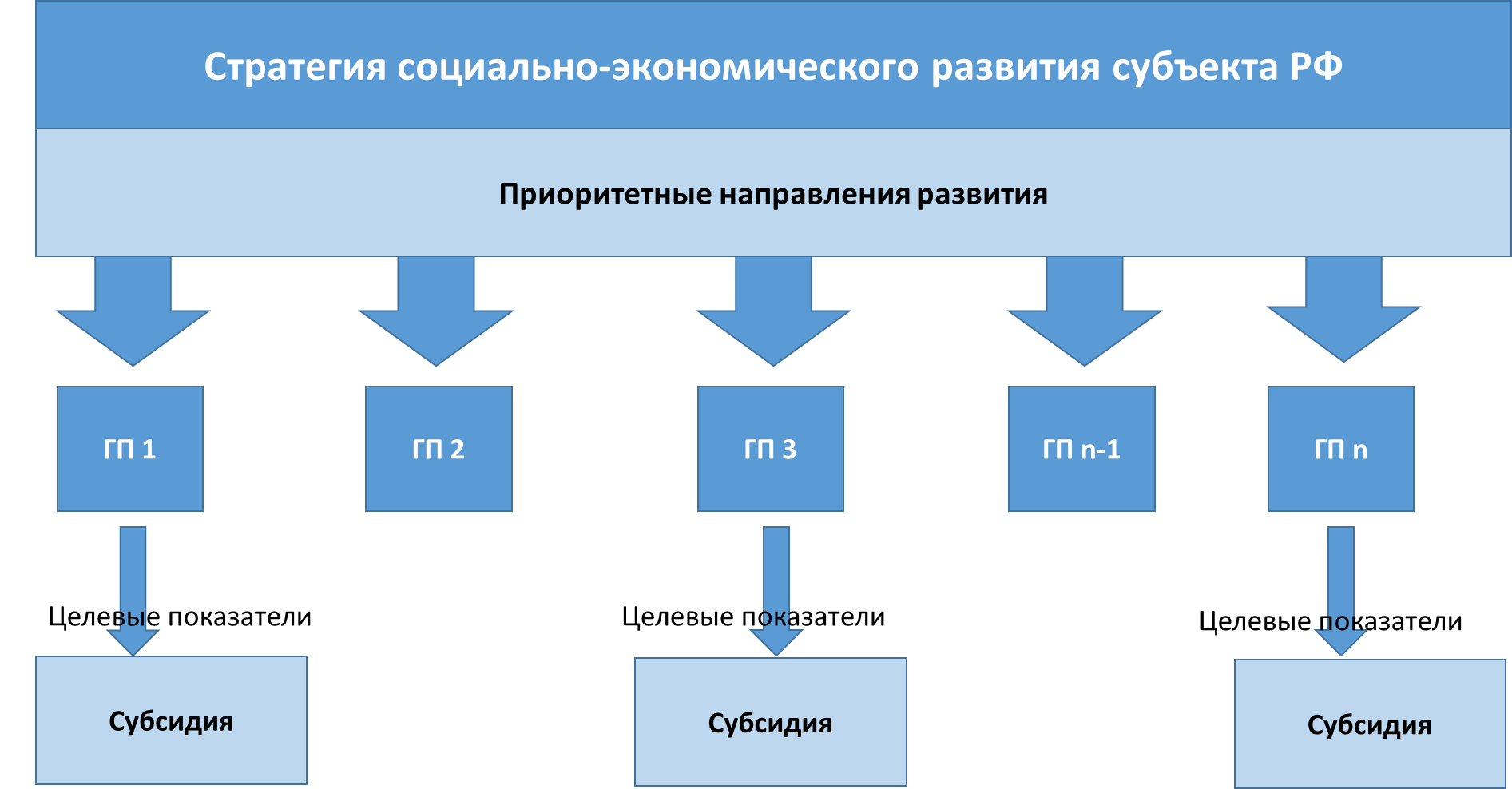 Рисунок 2 – Формирование целей предоставления субсидийОрганы местного самоуправления должны обеспечивать достижение поставленных органами власти субъекта Российской Федерации целей в рамках собственных полномочий, но с соблюдением условий, определяемых органами государственной власти субъекта Российской Федерации.В рамках государственных программ возможно выделение консолидированных (блочных) субсидий, когда субъект Российской Федерации может указать несколько направлений расходов, направленных на достижение цели государственной программы, а органы местного самоуправления могут выбирать, с помощью какого из указанных направлений на их территории указанная цель будет достигнута наиболее эффективным способом.Предоставление субсидий из регионального бюджета бюджетам муниципальных образований, не соответствующих указанному перечню (за исключением субсидий за счет средств резервного фонда высшего исполнительного органа государственной власти субъектов Российской Федерации), не допускается.Рекомендуется, чтобы общее количество соответствующих субсидий, предоставляемых из регионального бюджета местным бюджетам, не превышало количество приоритетных направлений расходов, установленных в стратегии социально-экономического развития.За счет такого подхода создаются условия для концентрации финансовых ресурсов именно на приоритетных для субъекта Российской Федерации направлениях деятельности органов местного самоуправления, обеспечения возможности полноценного учета результатов применения механизмов субсидирования и оценки эффективности предоставления соответствующих субсидий.Консолидированная субсидияМожно рекомендовать два основных подхода к консолидации субсидий:первый подход предусматривает укрупнение субсидий в рамках государственных программ субъекта Российской Федерации. В этом случае субсидии распределяются по принципу: одна программа – одна субсидия (в случае предоставления субсидий на текущие и капитальные расходы в рамках одной программы может быть выделено две субсидии: одна – на финансирование расходов текущего характера, одна – на финансирование расходов капитального характера);второй подход предусматривает объединение всех субсидий на софинансирование капитальных расходов в рамках одной государственной программы субъекта Российской Федерации, ставящей своей целью муниципальное развитие. При этом субсидии на текущие расходы следует предусматривать в государственных программах по целевому (отраслевому) признаку.Общий размер консолидированной субсидии должен определяться на основе формулы и не зависеть от количества направлений расходования средств, выбранных муниципальным образованием.Особенности предоставления субсидий на финансирование текущих и капитальных расходовСубсидии, предоставляемые из региональных бюджетов, можно разделить на две группы:субсидии на финансирование расходов текущего характера;субсидии на финансирование расходов капитального характера.Данные группы различаются между собой по ряду характеристик (таблица 7).Таблица 7 – Сравнение характеристик субсидий на финансирование расходов текущего и капитального характераОсобенности софинансирования расходов капитального характера связаны с тем, что в этом случае софинансируется не предоставление услуги, а конкретный объект. Соответственно, выделение средств должно проводиться на основе конкурсного отбора проектов, а результаты конкурса должны учитывать как потребность в данном объекте, так и качество разработки проектной документации и обоснованность затрат.Получатели субсидийПолучателями субсидий могут являться как все муниципальные образования, так и группы муниципальных образований или отдельные муниципальные образования, отвечающие условиям предоставления субсидий.Применение ограничений с точки зрения определения состава муниципальных образований, имеющих право на получение субсидий из регионального бюджета, должно осуществляться исходя из конечных целей предоставления субсидий.Наиболее эффективным методом определения целевой группы муниципальных образований, получающих субсидии, является оценка зависимости объемов и качества оказываемых услуг в рамках конкретного полномочия органов местного самоуправления от получения или не получения субсидии. Не менее важно принимать во внимание и то, насколько получаемый эффект повышения качества реализации соответствующего полномочия влияет на социально-экономическую ситуацию и качество управления общественными финансами в субъекте Российской Федерации в целом.Так, реализация отдельных полномочий может иметь первоочередное значение для отдельных муниципальных образований и оказывать эффект на субъект Российской Федерации в целом (например, в части культуры, решения вопросов с ветхим и аварийным жильем и др.), но сама потребность в соответствующих финансовых ресурсах распределяется исключительно неравномерно по административно-территориальным образованиям.Вследствие этого, в случае применения общего, «равного» подхода обеспечивается субсидирование исполнения рассматриваемых полномочий для всех муниципальных образований, несмотря на то, что для значительной части из них данная поддержка не оказывает хоть сколько-нибудь значимого эффекта. С другой стороны, за счет этого сокращаются финансовые ресурсы, которые могут быть использованы для предоставления субсидий из регионального бюджета тем муниципалитетам, решение конкретной задачи в которых может оказать существенное влияние на достижение приоритетов развития субъекта Российской Федерации.Таким образом, вопрос отбора муниципальных образований должен решаться на основе оценки степени воздействия оказываемой поддержки на повышение качества реализации соответствующих полномочий органов местного самоуправления. Более того, каждое мероприятие, в рамках которого происходит выделение субсидий, должно иметь целевые показатели (индикаторы достижения целей). В этом случае при подготовке отчета о реализации государственной программы субъекта Российской Федерации можно будет оценить результативность и эффективность предоставления субсидий по данному полномочию.Определение общего объема субсидий и уровней софинансирования соответствующих расходных обязательствПредсказуемость и прозрачность формирования и распределения субсидий являются необходимым условием эффективного использования данного инструмента.Общий объем субсидий должен определяться, с одной стороны, исходя из необходимости достижения вертикальной сбалансированности бюджетной системы субъекта Российской Федерации, с другой – исходя из приоритетности тех или иных направлений развития в рамках государственных программ субъектов Российской Федерации.Вместе с тем задача формирования общего объема субсидий из бюджетов субъектов Российской Федерации местным бюджетам должна решаться также с учетом планирования оптимального уровня софинансирования объемов финансового обеспечения конкретных полномочий органов местного самоуправления.Применяются различные подходы к установлению уровней софинансирования субсидий из регионального бюджета. Так, для отдельных полномочий, на реализацию которых предоставляются целевые межбюджетные трансферты и которые, как правило, являются высокоприоритетными либо весьма затратными с точки зрения возможности их финансового обеспечения исключительно за счет собственных средств местных бюджетов, зачастую устанавливается максимальный уровень софинансирования со стороны субъекта Российской Федерации в пределах от 90 до 99 процентов соответствующих совокупных расходов на реализацию полномочия.Когда доля софинансирования со стороны субъекта Российской Федерации не превышает 5–10 процентов, заинтересованность органов местного самоуправления в соблюдении соответствующих условий получения субсидий может быть невелика. Низкий уровень софинансирования может привести к низкой концентрации финансовых ресурсов на приоритетных направлениях расходов и, следовательно, к снижению эффективности применения данного инструмента.Рекомендуется ежегодно рассчитывать и утверждать нормативным правовым актом высшего исполнительного органа государственной власти субъекта Российской Федерации предельные уровни софинансирования субъектом Российской Федерации расходов местных бюджетов в разрезе муниципальных образований. Предельный уровень софинансирования расходного обязательства муниципального образования из регионального бюджета (Yj) можно рассчитывать по следующей формуле:, гдеYmin – минимальный уровень софинансирования расходных обязательств муниципальных образований из регионального бюджета (например, не менее 5 процентов);Ymax – максимальный уровень софинансирования расходных обязательств муниципальных образований из регионального бюджета (например, не более 95 процентов);РБОj – уровень расчетной бюджетной обеспеченности j-го муниципального образования на соответствующий финансовый год (после предоставления дотаций на выравнивание бюджетной обеспеченности и (или) замены дотации (части дотации) дополнительными дифференцированными нормативами отчислений от НДФЛ);РБОmin – минимальный уровень расчетной бюджетной обеспеченности на соответствующий финансовый год (после предоставления дотаций на выравнивание бюджетной обеспеченности и (или) замены дотации (части дотации) дополнительными дифференцированными нормативами отчислений от НДФЛ);РБОmax – максимальный уровень расчетной бюджетной обеспеченности на соответствующий финансовый год (после предоставления дотаций на выравнивание бюджетной обеспеченности и (или) замены дотации (части дотации) дополнительными дифференцированными нормативами отчислений от НДФЛ).В любом случае как общие объемы субсидий, так и уровни софинансирования отдельных расходных обязательств со стороны субъекта Российской Федерации должны определяться исходя из их достаточности для оказания соответствующего воздействия на политику органов местного самоуправления при реализации ими собственных полномочий, на поддержку исполнения которых направлены усилия органов государственной власти субъекта Российской Федерации, при сохранении финансовой, организационной и политической самостоятельности и ответственности муниципальных органов власти за конечный результат.Уровень софинансирования субсидий со стороны местных бюджетов должен быть дифференцирован: согласно Бюджетному кодексу Российской Федерации в методике распределения субсидий между муниципальными образованиями необходимо учитывать уровень расчетной бюджетной обеспеченности муниципальных образований. Это в определенной степени гарантирует неискажение результатов фискального выравнивания предоставлением целевых межбюджетных трансфертов.Вопросы организации предоставления субсидийОдной из важных предпосылок эффективного использования межбюджетных субсидий является правильная организация их предоставления. В этой связи субъектам Российской Федерации рекомендуется обратить внимание на следующее:распределение субсидий (кроме конкурсных) утверждается законом о региональном бюджете, поэтому правила предоставления и распределения отдельных субсидий (изменения в данные правила) должны вноситься в высший исполнительный орган государственной власти субъекта Российской Федерации до начала очередного финансового года (на этапе разработки проекта регионального бюджета);соглашения о предоставлении субсидий следует заключать в начале очередного финансового года (первом квартале). При нарушении сроков заключения соглашений соответствующие бюджетные ассигнования регионального бюджета (изначально предусмотренные на предоставление субсидии) следует направлять в резервный фонд высшего исполнительного органа государственной власти субъекта Российской Федерации для оказания финансовой помощи муниципальным образованиям;для каждой субсидии следует предусматривать меры ответственности за нарушение сроков заключения и выполнения соглашений, в том числе за невыполнение показателей результативности использования субсидии в форме возврата пропорционально степени невыполнения показателей до 10 процентов объема перечисленной субсидии;в течение финансового года рекомендуется осуществлять перечисление средств субсидии «под фактическую потребность», то есть после подтверждения наличия у муниципальных образований денежных обязательств по исполнению соответствующего расходного обязательства, софинансируемого за счет регионального бюджета.Содержание нормативного правового акта субъекта Российской Федерации, регулирующего предоставление субсидийВ нормативном правовом акте высшего исполнительного органа государственной власти субъекта Российской Федерации, регулирующем предоставление субсидии, должны быть установлены:цели предоставления субсидии, соответствующие стратегическим документам социально-экономического развития и целям государственной программы, в рамках которой выделяется субсидия;условия предоставления субсидий;условия расходования субсидий;критерии отбора муниципальных образований для предоставления субсидий;методика распределения субсидий между муниципальными образованиями, включающая определение уровня софинансирования;порядок оценки эффективности использования субсидий, включающий показатели результативности, характеризующие достижение поставленных целей, и методику их оценки;сроки и порядок представления отчетности об исполнении условий предоставления субсидий;основания и порядок применения бюджетных мер принуждения к муниципальному образованию за несоблюдение условий соглашений о предоставлении субсидий.3.7. Субсидии региональным бюджетам из регионального бюджетаСубсидии региональным бюджетам из регионального бюджета – межбюджетные трансферты, предоставляемые региональному бюджету из бюджета другого субъекта Российской Федерации в целях софинансирования публичных обязательств по выполнению полномочий органов государственной власти субъектов Российской Федерации по предметам ведения субъектов Российской Федерации и предметам совместного ведения Российской Федерации и субъектов Российской Федерации и публичных обязательств по выполнению полномочий органов местного самоуправления по вопросам местного значения.Такие субсидии, например, могут использоваться в межбюджетных отношениях между областями и автономными округами по вопросам совместного развития, а также иными субъектами Российской Федерации в рамках межрегионального сотрудничества по вопросам реализации совместных инвестиционных, природоохранных и других проектов.Цели и условия предоставления субсидий региональным бюджетам из регионального бюджета устанавливаются соглашениями между высшими исполнительными органами государственной власти соответствующих субъектов Российской Федерации, заключаемыми в порядке, установленном законом субъекта Российской Федерации и (или) нормативными правовыми актами высшего исполнительного органа государственной власти субъекта Российской Федерации, из бюджета которого предоставляется субсидия. Поскольку у такой субсидии в большинстве случаев будет только один получатель, то ее объем может определяться в ходе переговоров между заинтересованными сторонами. При этом в соглашении о предоставлении субсидии рекомендуется предусматривать те же основные вопросы, которые предусматриваются в соглашениях с муниципальными образованиями, в том числе меры ответственности за невыполнение условий предоставления субсидии.3.8. Наделение органов местного самоуправления отдельными государственными полномочиямиМеханизмы перераспределения полномочийРазграничение полномочий между уровнями публичной власти (органами государственной власти и органами местного самоуправления) в общем случае регулируется Конституцией Российской Федерации, а также федеральными законами, в том числе Федеральным законом № 131-ФЗ. Между тем исполнение отдельных полномочий на конкретных территориях может быть целесообразнее передать другому уровню публичной власти. Действующее законодательство предусматривает для этого несколько механизмов перераспределения полномочий:делегирование полномочий (наделение органов местного самоуправления отдельными государственными полномочиями либо передача части полномочий по решению вопросов местного значения в соответствии с договорами, заключаемыми между органами местного самоуправления поселения (внутригородского района) и муниципального района (городского округа с внутригородским делением));межмуниципальное сотрудничество (глава 9 Федерального закона № 131-ФЗ) – муниципальные образования в целях совместного решения вопросов местного сотрудничества могут в том числе создавать межмуниципальные организации. Например, в случае поселений это служит альтернативой передаче соответствующих полномочий на уровень муниципального района;исполнение полномочий местной администрации поселения – центра муниципального района местной администрацией муниципального района (абзац третий части 2 статьи 34 Федерального закона № 131-ФЗ);перераспределение полномочий между органами государственной власти субъекта Российской Федерации и органами местного самоуправлений законом субъекта Российской Федерации (часть 1.2 Федерального закона № 131-ФЗ). Такое перераспределение допускается на срок не менее срока полномочий законодательного (представительного) органа государственной власти субъекта Российской Федерации. Наиболее популярным механизмом является делегирование полномочий, однако при принятии решений о перераспределении полномочий следует учитывать возможность применения и иных механизмов, а также сочетания нескольких механизмов.Наделение органов местного самоуправления отдельными государственными полномочиями предусмотрено Конституцией Российской Федерации и Федеральным законом № 131-ФЗ. Согласно Конституции Российской Федерации, органы местного самоуправления не входят в систему органов государственной власти и могут осуществлять отдельные государственные полномочия в случае передачи им таких полномочий на основе федерального закона либо закона субъекта Российской Федерации.Согласно статье 19 Федерального закона № 131-ФЗ полномочия органов местного самоуправления, установленные федеральными и (или) региональными законами и не отнесенными к вопросам местного значения, в соответствии с Федеральным законом № 131-ФЗ являются отдельными государственными полномочиями, передаваемыми для осуществления органам местного самоуправления. Переданные государственные полномочия являются обязательными для исполнения органами местного самоуправления.В соответствии со статьей 19 Федерального закона № 131-ФЗ отдельные государственные полномочия передаются на осуществление органам местного самоуправления муниципальных районов и городских округов (городских округов с внутригородским делением), если иное не установлено федеральным законом или законом субъекта Российской Федерации. Таким образом, федеральным законодательством допускается передача отдельных государственных полномочий на уровень городских и сельских поселений (внутригородских районов). Федеральным законом № 131-ФЗ предусмотрено, что органы местного самоуправления могут наделяться отдельными государственными полномочиями на неограниченный срок, либо, если данные полномочия имеют определенный срок действия, на срок действия этих полномочий.В соответствии с частью 5 статьи 19 Федерального закона № 131-ФЗ финансовое обеспечение отдельных государственных полномочий, переданных органам местного самоуправления, осуществляется только за счет предоставляемых местным бюджетам субвенций из соответствующих бюджетов. Органы местного самоуправления имеют право дополнительно использовать собственные материальные ресурсы и финансовые средства для осуществления переданных им отдельных государственных полномочий в случаях и порядке, предусмотренных уставом муниципального образования.В случае наделения органов местного самоуправления полномочиями субъекта Российской Федерации нормативно-правовое регулирование и финансовое обеспечение соответствующих расходных обязательств остается за органами государственной власти субъекта Российской Федерации, в то время как исполнение передается органам местного самоуправления.Отказ от исполнения отдельных государственных полномочий, переданных на местный уровень, возможен только при наличии признания в судебном порядке несоответствия федеральных законов или законов субъекта Российской Федерации, иных нормативных правовых актов требованиям статьи 19 Федерального закона № 131-ФЗ.Выбор полномочий для делегированияНаделение органов местного самоуправления отдельными государственными полномочиями по предметам совместного ведения Российской Федерации и субъектов Российской Федерации законами субъектов Российской Федерации допускается, если это не противоречит федеральным законам.В соответствии со статьей 26.3 Федерального закона от 6 октября 1999 г. № 184-ФЗ «Об общих принципах организации законодательных (представительных) и исполнительных органов государственной власти субъектов Российской Федерации» (далее – Федеральный закон № 184-ФЗ) установлены полномочия органов государственной власти субъектов Российской Федерации. Из них пунктом 6 статьи 26.3 данного федерального закона установлен перечень полномочий, которые не могут передаваться органам местного самоуправления.При этом рекомендуется передавать полномочия, исполнять которые эффективнее именно на местном уровне, например полномочия, напрямую связанные с предоставлением услуг населению. В этом случае органы местного самоуправления действительно способны эффективнее, чем органы государственной власти, исполнять данные полномочия. К таким полномочиям могут быть отнесены полномочия в сфере опеки и попечительства, социальной поддержки и социального обслуживания населения, организации деятельности комиссий по делам несовершеннолетних и защите их прав и т.д.Добровольное исполнение государственных полномочийУ органов местного самоуправления (за исключением муниципальных образований, в бюджетах которых доля дотаций из других бюджетов и (или) налоговых доходов по дополнительным дифференцированным нормативам отчислений от НДФЛ, в течение двух из трех последних отчетных финансовых лет превышала 20 процентов объема доходов местного бюджета, за исключением субвенций и иных межбюджетных трансфертов, предоставляемых на осуществление части полномочий по решению вопросов местного значения в соответствии с заключенными между муниципальным районом и поселениями договорами) есть право на осуществление государственных полномочий, не переданных им в соответствии со статьей 19 Федерального закона № 131-ФЗ, если возможность осуществления таких расходов предусмотрена федеральными законами и если представительный орган муниципального образования принял решение о реализации права на участие в осуществлении указанных полномочий. При этом расходы на данные полномочия осуществляет соответствующее муниципальное образование. Исполнение муниципальным образованием указанных государственных полномочий не будет являться основанием для выделения им финансовых средств из федерального или регионального бюджета.Предусмотрена также возможность для муниципальных образований устанавливать дополнительные меры социальной поддержки и социальной помощи для отдельных категорий граждан вне зависимости от наличия в федеральных законах положений, устанавливающих указанное право. Финансирование этих расходов осуществляется муниципальным образованием за счет собственных доходов (за исключением целевых средств из других бюджетов бюджетной системы Российской Федерации).Также муниципальное образование может дополнительно к полученным из соответствующего бюджета финансовым средствам на реализацию государственных полномочий использовать для финансирования собственные доходы (за исключением целевых средств из других бюджетов бюджетной системы Российской Федерации).Контроль за исполнением переданных полномочийВ законодательстве субъектов Российской Федерации содержится ряд способов и методов контроля за деятельностью органов местного самоуправления при реализации отдельных полномочий, переданных им органами государственной власти. Целесообразно применять установленные в законодательстве субъектов Российской Федерации способы и методы государственного контроля в комплексе на всех этапах передачи органами государственной власти отдельных государственных полномочий органам местного самоуправления, а именно:на начальном этапе передачи государственных полномочий – согласование решений по вопросам осуществления соответствующих полномочий между органами государственной власти и органами местного самоуправления, при этом возможно применение методов встречного планирования, основанного на взаимном изучении проектов планов передачи полномочий;в процессе передачи полномочий и предоставленных на эти цели материальных ресурсов и финансовых средств – организационно-правовое и методическое обоснование, сформулированное в указаниях государственных органов органам местного самоуправления по вопросам реализации передаваемых государственных полномочий;на стадии реализации переданных государственных полномочий органам местного самоуправления – организация систематического рассмотрения их отчетов перед органами государственной власти и направление при необходимости запросов органам местного самоуправления с целью получения документов и иной информации о реализации переданных полномочий;с целью выявления и устранения нарушений при реализации государственных полномочий органами местного самоуправления – проверки и ревизии деятельности органов местного самоуправления только в пределах переданных полномочий. Закрепление норм, ограничивающих возможности вмешательства органов государственной власти в деятельность органов местного самоуправления только пределами переданных полномочий, является важной частью формирования законов субъектов Российской Федерации в рамках реализации норм статьи 21 Федерального закона № 131-ФЗ;в случае выявления нарушений требований законов субъектов Российской Федерации по вопросам осуществления органами местного самоуправления или должностными лицами местного самоуправления отдельных государственных полномочий – письменные предписания уполномоченных государственных органов по устранению таких нарушений, обязательные для исполнения органами местного самоуправления и должностными лицами местного самоуправления.Цели предоставления субвенцийСубвенции местным бюджетам из регионального бюджета – межбюджетные трансферты, предоставляемые местным бюджетам из регионального бюджета в целях финансового обеспечения публичных обязательств муниципальных образований, возникающих при выполнении государственных полномочий Российской Федерации, субъектов Российской Федерации, переданных для осуществления органам местного самоуправления в установленном порядке.Цели предоставления субвенций определяются перечнем государственных полномочий, которыми наделяются органы местного самоуправления.Общий объем субвенцийОбщий объем субвенций на исполнение делегированного государственного полномочия (S) может рассчитываться по следующей формуле:S = SUMj Sj, гдеSj – размер конкретной субвенции из регионального бюджета j-му муниципальному образованию.Общий объем транзитной субвенции (в случае передачи субъектами Российской Федерации соответствующих полномочий Российской Федерации органам местного самоуправления в установленном законодательством Российской Федерации порядке) (S) может также рассчитываться по следующей формуле:S = FS + RS, гдеFS – размер субвенции субъекту Российской Федерации из федерального бюджета на исполнение соответствующего полномочия;RS – дополнительный размер субвенции местным бюджетам на исполнение соответствующего полномочия (в случае принятия решения о дополнительном использовании собственных средств субъекта Российской Федерации на исполнение соответствующего полномочия).Расчет размера субвенцииКаждый вид субвенций должен распределяться между всеми муниципальными образованиями, исполняющими соответствующие переданные полномочия, по единой методике, утвержденной законом субъекта Российской Федерации. Распределение субвенции каждого вида должно производиться пропорционально численности населения (отдельных групп населения), потребителей соответствующих государственных (муниципальных) услуг, другим показателям и в соответствии с нормативами формирования бюджетных ассигнований на исполнение соответствующих обязательств и объективных условий, влияющих на стоимость государственных (муниципальных) услуг в муниципальных образованиях.Размер конкретной субвенции из регионального бюджета j-му муниципальному образованию (Sj) в общем случае может рассчитываться по следующей формуле:Sj = Рj x Пj x Кj, гдеРj – расчетный норматив расходов на исполнение делегированного государственного полномочия в расчете на одного потребителя бюджетных услуг в среднем по субъекту Российской Федерации, устанавливаемый органами исполнительной власти субъектов Российской Федерации (либо соответствующим федеральным законом);Пj – количество потребителей соответствующих бюджетных услуг (численность соответствующей категории населения, объектов социальной сферы и т.д.) в j-ом муниципальном образовании;Кj – поправочный коэффициент расходных потребностей j-го муниципального образования, отражающий объективные различия в стоимости предоставления данным муниципальным образованием соответствующих бюджетных услуг в расчете на одного потребителя.При распределении транзитной субвенции ее размер j-му муниципальному образованию (Sj) может также рассчитываться по следующей формуле:Sj = S x Пj x Кj / SUMj(Пj x Кj), гдеS – общий объем субвенций из бюджета субъекта Российской Федерации местным бюджетам на исполнение делегированного государственного полномочия;Пj – количество потребителей соответствующих бюджетных услуг (численность соответствующей категории населения, объектов социальной сферы и т.д.) в j-ом муниципальном образовании;Кj – поправочный коэффициент расходных потребностей j-го муниципального образования, отражающий объективные различия в стоимости предоставления данным муниципальным образованием соответствующих бюджетных услуг в расчете на одного потребителя;SUM – знак суммирования.Указанный поправочный коэффициент в общем виде определяется путем соотношения значения показателя, который отражает наиболее существенные факторы, влияющие на стоимость предоставления определенной бюджетной услуги в конкретном муниципалитете, с аналогичным показателем в целом по совокупности муниципалитетов (в среднем по субъекту Российской Федерации).Распределение субвенций, предоставляемых за счет средств федерального бюджета на исполнение полномочий, делегированных органам местного самоуправления Российской Федерации, должно производиться по методике, соответствующей требованиям федеральных законов, устанавливающих данный вид субвенций, или нормативных правовых актов Правительства Российской Федерации. В частности, данные субвенции должны распределяться пропорционально численности тех категорий граждан, численность которых была учтена при определении объема субвенций региональным бюджетам.Допускается утверждение не распределенной между муниципальными образованиями субвенции местным бюджетам из регионального бюджета в объеме, не превышающем 5 процентов общего объема соответствующей субвенции, которая может быть распределена между местными бюджетами в порядке, установленном высшим исполнительным органом государственной власти субъекта Российской Федерации, на те же цели в процессе исполнения регионального бюджета без внесения изменений в закон субъекта Российской Федерации о региональном бюджете.Возможно предоставление единой субвенции, которая может формироваться для финансового обеспечения двух и более переданных государственных полномочий путем объединения отдельных видов субвенций. Порядок формирования и предоставления единой субвенции утверждается законом субъекта Российской Федерации с соблюдением общих требований, установленных Правительством Российской Федерации.Содержание нормативного правового акта субъекта Российской Федерации, регулирующего наделение органов местного самоуправления отдельными государственными полномочиямиНаделение органов местного самоуправления отдельными государственными полномочиями допускается в форме федерального закона и (или) закона субъекта Российской Федерации, в которых устанавливаются конкретные государственные полномочия, передаваемые на местный уровень с федерального или регионального уровня.Согласно части 6 статьи 19 Федерального закона № 131-ФЗ закон субъекта Российской Федерации, предусматривающий наделение органов местного самоуправления отдельными государственными полномочиями, должен содержать:вид или наименования муниципальных образований, органы местного самоуправления которых наделяются соответствующими полномочиями;перечень прав (использование собственных материальных и финансовых ресурсов для осуществления переданных полномочий и др.) и обязанностей (результаты исполнения переданных полномочий на уровне не ниже определенных требований) органов местного самоуправления, а также прав и обязанностей органов государственной власти (выделение субвенций на финансирование, контроль за исполнением и т.д.) при осуществлении соответствующих полномочий;способ (методику) расчета нормативов для определения общего объема субвенций, предоставляемых местным бюджетам из федерального бюджета, регионального бюджета для осуществления соответствующих полномочий и распределения их между муниципальными образованиями;перечень или порядок определения перечня подлежащих передаче в пользование и (или) управление либо в муниципальную собственность материальных средств, необходимых для осуществления передаваемых полномочий;порядок предоставления отчетности органов местного самоуправления об осуществлении переданных полномочий (форма отчетности, а также периодичность и сроки ее представления);порядок осуществления органами государственной власти контроля за осуществлением переданных полномочий и наименование контрольных органов;условия и порядок прекращения исполнения органами местного самоуправления переданных им отдельных государственных полномочий.В соответствии с частью 6.1 статьи 19 Федерального закона № 131-ФЗ закон субъекта Российской Федерации, предусматривающий наделение органов местного самоуправления государственными полномочиями Российской Федерации, переданными для осуществления органам государственной власти субъекта Российской Федерации, также должен содержать положения, определяющие:права и обязанности высшего должностного лица субъекта Российской Федерации (руководителя высшего исполнительного органа государственной власти субъекта Российской Федерации), связанные с осуществлением органами местного самоуправления переданных государственных полномочий Российской Федерации, аналогичные правам и обязанностям федеральных органов исполнительной власти, предусмотренным федеральным законом, в соответствии с которым осуществление указанных полномочий передается органам государственной власти субъектов Российской Федерации, и связанным с осуществлением переданных полномочий, в случае, если закрепление таких прав и обязанностей не противоречит федеральным законам;права и обязанности органов местного самоуправления, связанные с осуществлением переданных им государственных полномочий Российской Федерации, аналогичные правам и обязанностям высшего должностного лица субъекта Российской Федерации (руководителя высшего исполнительного органа государственной власти субъекта Российской Федерации), предусмотренным федеральным законом, в соответствии с которым осуществление указанных полномочий передается органам государственной власти субъектов Российской Федерации, и связанным с осуществлением переданных полномочий, в случае, если закрепление таких прав и обязанностей не противоречит федеральным законам.Также законы субъектов Российской Федерации, предусматривающие передачу отдельных государственных полномочий органам местного самоуправления, могут содержать положения, предусматривающие обязанность органов местного самоуправления использовать по определенному назначению передаваемые в муниципальную собственность материальные объекты, необходимые для осуществления соответствующих полномочий.В случае наделения органов местного самоуправления поселений (внутригородских районов) отдельными государственными полномочиями органы государственной власти субъекта Российской Федерации могут передать полномочия по расчету и предоставлению субвенций на их исполнение органам местного самоуправления муниципальных районов (городских округов с внутригородским делением). В этом случае законом субъекта Российской Федерации должны быть установлены порядок и методика расчета субвенций муниципальным районам (городским округам с внутригородским делением) на исполнение данных полномочий, а также порядок и методика расчета органами местного самоуправления муниципальных районов (городских округов с внутригородским делением) субвенций из бюджетов муниципальных районов (городских округов с внутригородским делением) бюджетам поселений (внутригородским районам) на осуществление соответствующих государственных полномочий.Особенности предоставления субвенций на исполнение полномочия по обеспечению государственных гарантий реализации прав на получение общедоступного и бесплатного образованияСогласно подпункту 13 пункта 2 статьи 26.3 Федерального закона № 184-ФЗ к полномочиям органов государственной власти субъектов Российской Федерации относятся полномочия по обеспечению государственных гарантий реализации прав на получение общедоступного и бесплатного дошкольного образования в муниципальных дошкольных образовательных организациях, общедоступного и бесплатного дошкольного, начального общего, основного общего, среднего общего образования в муниципальных общеобразовательных организациях, обеспечение дополнительного образования детей в муниципальных общеобразовательных организациях посредством предоставления субвенций местным бюджетам, включая расходы на оплату труда, приобретение учебников и учебных пособий, средств обучения, игр, игрушек (за исключением расходов на содержание зданий и оплату коммунальных услуг), в соответствии с нормативами, определяемыми органами государственной власти субъектов Российской Федерации.В соответствии с Федеральным законом № 131-ФЗ к вопросам местного значения муниципальных районов и городских округов (городских округов с внутригородским делением) относится организация предоставления общедоступного и бесплатного дошкольного, начального общего, основного общего, среднего общего образования по основным общеобразовательным программам в муниципальных образовательных организациях (за исключением полномочий по финансовому обеспечению реализации основных общеобразовательных программ в соответствии с федеральными государственными образовательными стандартами), организация предоставления дополнительного образования детей в муниципальных образовательных организациях (за исключением дополнительного образования детей, финансовое обеспечение которого осуществляется органами государственной власти субъекта Российской Федерации), создание условий для осуществления присмотра и ухода за детьми, содержания детей в муниципальных образовательных организациях, а также осуществление в пределах своих полномочий мероприятий по обеспечению организации отдыха детей в каникулярное время, включая мероприятия по обеспечению безопасности их жизни и здоровья.Таким образом, полномочия органов местного самоуправления распространяются на муниципальные общеобразовательные организации, то есть преимущественно на учреждения дошкольного, начального общего, основного общего, среднего (полного) общего образования, которые находятся в муниципальной собственности (теоретически в муниципальной собственности могут находиться общеобразовательные организации и иных организационно-правовых форм). Количество учреждений, их мощность, число занятых в них работников, уровень оплаты труда определяются представительными органами местного самоуправления муниципальных районов и городских округов (городских округов с внутригородским делением) в ходе формирования муниципального задания на оказание муниципальных услуг. Расходы на оплату труда, на учебные пособия, технические средства обучения, расходные материалы финансируются за счет субвенций из регионального бюджета. Данные субвенции рассчитываются для каждого муниципального района (городского округа, городского округа с внутригородским делением) исходя из численности учащихся, детей соответствующих возрастных категорий, других параметров, отражающих потребность в получении общеобразовательных услуг.Данный вид субвенций отличается от прочих, так как в данном случае речь идет не о делегировании полномочий, а о совместном исполнении полномочий, при котором субъект Российской Федерации исполняет полномочие посредством предоставления субвенций.3.9. Иные межбюджетные трансфертыИные межбюджетные трансферты местным бюджетам из регионального бюджета предоставляются на финансовое обеспечение публичных обязательств, возникающих при выполнении полномочий органов местного самоуправления по вопросам местного значения. Иные межбюджетные трансферты не должны замещать собой субсидии (то есть не предполагают софинансирования) и субвенции (то есть предоставляются на выполнение муниципальных полномочий, а не полномочий субъекта Российской Федерации). Рекомендуется, чтобы иные межбюджетные трансферты носили целевой характер и применялись только при невозможности использования дотаций, субсидий и субвенций, в частности в следующих трех случаях, прямо упомянутых Бюджетным кодексом Российской Федерации:;в целях ликвидации последствий стихийных бедствий и других чрезвычайных ситуаций;в случае предоставления иных межбюджетных трансфертов из федерального бюджета региональному бюджету для предоставления местным бюджетам.Методика распределения и правила предоставления иных межбюджетных трансфертов из регионального бюджета устанавливаются нормативными правовыми актами высшего исполнительного органа государственной власти субъекта Российской Федерации. Распределение иных межбюджетных трансфертов местным бюджетам, предоставляемых из регионального бюджета, между муниципальными образованиями утверждается законом субъекта Российской Федерации о региональном бюджете на очередной финансовый год и плановый период и (или) принятыми в соответствии с ним нормативными правовыми актами высшего исполнительного органа государственной власти субъекта Российской Федерации. В случаях, когда иные межбюджетные трансферты муниципальным образованиям предоставляются из регионального бюджета за счет иных межбюджетных трансфертов, предоставляемых из федерального бюджета, распределение таких иных межбюджетных трансфертов из регионального бюджета должно соответствовать требованиям, установленным правилами предоставления и распределения таких иных межбюджетных трансфертов из федерального бюджета. Если распределение иных межбюджетных трансфертов между муниципальными образованиями утверждено федеральным законом о федеральном бюджете или принятыми в соответствии с ним нормативными правовыми актами Президента Российской Федерации или Правительства Российской Федерации, то распределение данных иных межбюджетных трансфертов из регионального бюджета должно соответствовать распределению, утвержденному федеральным законом о федеральном бюджете или принятыми в соответствии с ним нормативными правовыми актами Президента Российской Федерации или Правительства Российской Федерации.На объем иных межбюджетных трансфертов, с учетом дотаций на поддержку мер по обеспечению сбалансированности местных бюджетов, налагается ограничение (см. раздел 3.5).3.10. Особенности организации межбюджетных отношений с отдельными муниципальными образованиями (наукоградами, закрытыми административно-территориальными образованиями)Особенности организации межбюджетных отношений с наукоградамиВ соответствии с Федеральным законом от 7 апреля 1999 г. № 70-ФЗ «О статусе наукограда Российской Федерации» (далее – Федеральный закон № 70-ФЗ) присвоение муниципальному образованию статуса наукограда является основанием предоставления из федерального бюджета межбюджетных трансфертов региональным бюджетам для предоставления межбюджетных трансфертов бюджетам наукоградов в порядке, определяемом Правительством Российской Федерации. В соответствии с пунктом 2 статьи 8 Федерального закона № 70-ФЗ данные межбюджетные трансферты не должны учитываться при распределении межбюджетных трансфертов из региональных бюджетов, в частности, объем данных трансфертов не должен учитываться при распределении дотаций на выравнивание бюджетной обеспеченности и дотаций на обеспечение сбалансированности местных бюджетов.Особенности организации межбюджетных отношений с закрытыми административно-территориальными образованиямиВ соответствии с Законом Российской Федерации от 14 июля 1992 г. № 3297-1 «О закрытом административно-территориальном образовании» (далее – Закон № 3297-1) из федерального бюджета выделяются межбюджетные трансферты бюджетам закрытых административно-территориальных образований, рассчитываемые с учетом финансирования дополнительных расходов, связанных с особым режимом безопасного функционирования закрытых административно-территориальных образований.Дополнительные расходы и (или) потери бюджетов закрытых административно-территориальных образований, связанные с их правовым режимом, компенсируются из федерального бюджета в порядке, устанавливаемом Правительством Российской Федерации.Объемы и формы межбюджетных трансфертов из федерального бюджета бюджетам закрытых административно-территориальных образований утверждаются федеральным законом о федеральном бюджете на очередной финансовый год и плановый период.В соответствии с абзацем третьим пункта 2 статьи 5.1 Закона № 3297-1 указанные трансферты из федерального бюджета не должны учитываться при распределении межбюджетных трансфертов из региональных бюджетов местным бюджетам, в частности, объем данных трансфертов не должен учитываться при распределении дотаций на выравнивание бюджетной обеспеченности и дотаций на обеспечение сбалансированности местных бюджетов.3.11. Порядок приостановления (сокращения) финансовыми органами субъектов Российской Федерации предоставления межбюджетных трансфертов (за исключением субвенций) местным бюджетам4. Межбюджетные трансферты, предоставляемые из местных бюджетов4.1. Формы и условия предоставления межбюджетных трансфертов из местных бюджетовФормы межбюджетных трансфертов, предоставляемых из местных бюджетов местным бюджетам, включают:дотации на выравнивание бюджетной обеспеченности поселений из бюджета муниципального района;дотации на выравнивание бюджетной обеспеченности внутригородских районов из бюджета городского округа с внутригородским делением;субсидии (в том числе «горизонтальные» субсидии);иные межбюджетные трансферты в том числе иные межбюджетные трансферты на осуществление части полномочий по решению вопросов местного значения в соответствии с заключенными договорами и иные межбюджетные трансферты, источником финансового обеспечения которых являются иные межбюджетные трансферты из регионального бюджета.Бюджетным кодексом Российской Федерации предусмотрено также предоставление субсидий из местных бюджетов региональному бюджету («отрицательных» субсидий).Бюджетным кодексом Российской Федерации определены основные условия предоставления межбюджетных трансфертов местным бюджетам из местных бюджетов. В частности, при предоставлении межбюджетных трансфертов (кроме трансфертов на осуществление части полномочий по решению вопросов местного значения в соответствии с заключенными договорами) из бюджетов муниципальных районов (городским округов с внутригородским делением) поселениям (внутригородским районам) последними должны соблюдаться условия, установленные правилами предоставления межбюджетных трансфертов из соответствующих бюджетов.В случае, если межбюджетные трансферты из местных бюджетов местным бюджетам предоставляются за счет региональных бюджетов, должны также соблюдаться установленные Бюджетным кодексом Российской Федерации основные условия предоставления межбюджетных трансфертов из региональных бюджетов местным бюджетам (см. раздел 3.2). При этом цели, порядок и условия предоставления межбюджетных трансфертов из местных бюджетов, источником финансового обеспечения которых являются субсидии, субвенции и иные межбюджетные трансферты, имеющие целевое назначение, из регионального бюджета, устанавливаются муниципальными правовыми актами представительных органов муниципальных образований, принятыми в соответствии с законами и (или) иными нормативными правовыми актами субъекта Российской Федерации.4.2. Дотации на выравнивание бюджетной обеспеченности поселений из бюджета муниципального районаЦели предоставления дотацийДотации на выравнивание бюджетной обеспеченности поселений из бюджета муниципального района предоставляются на безвозмездной и безвозвратной основе без установления направлений и условий их предоставления городским, сельским поселениям, входящим в состав данного муниципального района, в соответствии с нормативными правовыми актами представительного органа муниципального района, принимаемыми в соответствии с требованиями Бюджетного кодекса Российской Федерации и соответствующими им законами субъекта Российской Федерации.Цель предоставления дотаций на выравнивание бюджетной обеспеченности поселений из бюджета муниципального района − выравнивание возможностей поселений по осуществлению органами местного самоуправления поселений полномочий по решению вопросов местного значения. Выравнивание уровня бюджетной обеспеченности поселений, входящих в состав муниципального района, является обязанностью муниципального района, так как соответствующее полномочие входит в перечень вопросов местного значения муниципального района, установленных статьей 15 Федерального закона 131-ФЗ.Объем дотацийОбщий объем дотаций утверждается решением представительного органа муниципального района о бюджете на очередной финансовый год (очередной финансовый год и плановый период). Порядок определения общего объема и распределения дотаций на выравнивание бюджетной обеспеченности поселений из бюджета муниципального района устанавливается законом субъекта Российской Федерации.В отличие от дотаций на выравнивание бюджетной обеспеченности поселений (внутригородских районов) из регионального бюджета, для дотаций, перечисляемых из бюджетов муниципальных районов, отсутствует требование определения объема дотаций исходя из достижения критерия выравнивания. В то же время общий объем дотаций, предоставляемый за счет бюджетов муниципальных районов, рекомендуется определять исходя из необходимости достижения вертикальной сбалансированности бюджетов с учетом размера дотаций, переданных поселениям за счет средств регионального бюджета.Варианты распределения дотацийРаспределение дотаций на выравнивание бюджетной обеспеченности поселений из бюджета муниципального района утверждаются решением о бюджете муниципального района на очередной финансовый год и плановый период (очередной финансовый год). Порядок распределения дотаций устанавливается законом субъекта Российской Федерации в соответствии с требованиями Бюджетного кодекса Российской Федерации.В соответствии с Бюджетным кодексом Российской Федерации дотации на выравнивание (кроме дотаций, источником финансового обеспечения которых являются субвенции из регионального бюджета) предоставляются поселениям с расчетной бюджетной обеспеченностью, не превышающей критерий выравнивания расчетной бюджетной обеспеченности. Однако Бюджетный кодекс Российской Федерации не содержит прямого указания на то, что данные дотации должны распределяться исходя из расчетной бюджетной обеспеченности. Тем не менее рекомендуется распределять их исходя из бюджетной обеспеченности. Законом субъекта Российской Федерации органы местного самоуправления муниципальных районов могут быть наделены полномочиями органов государственной власти субъектов Российской Федерации по расчету и предоставлению дотаций бюджетам поселений за счет средств регионального бюджета. В этом случае субвенции, полученные бюджетом муниципального района на исполнение полномочий по расчету и предоставлению дотаций поселениям за счет средств регионального бюджета, являются источником для финансирования дотации на выравнивание бюджетной обеспеченности поселений. Соответствующие дотации распределяются исходя из численности населения.Субъект Российской Федерации в целях стимулирования увеличения объема дотаций на выравнивание бюджетной обеспеченности поселений, предоставляемых за счет бюджетов муниципальных районов, может предоставлять бюджетам муниципальных районов субсидии на выравнивание бюджетной обеспеченности поселений. Такой подход позволяет увеличить общий объем дотаций, предоставляемых из бюджетов муниципальных районов.Одновременное предоставление бюджетам муниципальных районов субсидий и субвенций на выравнивание бюджетной обеспеченности поселений нецелесообразно, так как сильно усложняет процедуру распределения дотаций местным бюджетам.В случае если проект бюджета муниципального района составляется и утверждается на очередной финансовый год и плановый период, допускается утверждение не распределенного на плановый период объема дотаций на выравнивание бюджетной обеспеченности из бюджета муниципального района в размере не более 20 процентов от общего объема указанных дотаций, утвержденного на соответствующий год планового периода.4.3. Дотации на выравнивание бюджетной обеспеченности внутригородских районов из бюджета городского округа с внутригородским делениемЦели предоставления дотацийЦель предоставления дотаций на выравнивание бюджетной обеспеченности внутригородских районов из бюджета городского округа с внутригородским делением − выравнивание возможностей внутригородских районов по осуществлению полномочий по решению вопросов местного значения.В соответствии с Бюджетным кодексом Российской Федерации выравнивание бюджетной обеспеченности внутригородских районов является правом, а не обязанностью городского округа с внутригородским делением, так как выравнивание бюджетной обеспеченности не относится к вопросам местного значения муниципальных образований данного типа (в отличие от муниципальных районов, в перечень вопросов местного значения которых выравнивание входит).Объем дотаций Порядок определения общего объема и распределения дотаций на выравнивание бюджетной обеспеченности внутригородских районов из бюджета городского округа с внутригородским делением устанавливается законом субъекта Российской Федерации. Объем дотаций на выравнивание бюджетной обеспеченности внутригородских районов из бюджета городского округа с внутригородским делением утверждаются решением представительного органа городского округа с внутригородским делением о бюджете городского округа с внутригородским делением на очередной финансовый год (очередной финансовый год и плановый период).Варианты распределения дотацийРаспределение дотаций на выравнивание бюджетной обеспеченности внутригородских районов из бюджета городского округа с внутригородским делением утверждаются решением о бюджете городского округа с внутригородским делением на очередной финансовый год и плановый период (очередной финансовый год). Порядок распределения дотаций устанавливается законом субъекта Российской Федерации в соответствии с требованиями Бюджетного кодекса Российской Федерации.В соответствии с Бюджетным кодексом Российской Федерации дотации на выравнивание (кроме дотаций, источником финансового обеспечения которых являются субвенции из регионального бюджета) предоставляются внутригородским районам с расчетной бюджетной обеспеченностью, не превышающей критерий выравнивания расчетной бюджетной обеспеченности. Однако Бюджетный кодекс Российской Федерации не содержит прямого указания на то, что данные дотации должны распределяться исходя из расчетной бюджетной обеспеченности. Тем не менее рекомендуется распределять их исходя из бюджетной обеспеченности.Законом субъекта Российской Федерации органы местного самоуправления городских округов с внутригородским делением могут быть наделены полномочиями органов государственной власти субъектов Российской Федерации по расчету и предоставлению дотаций бюджетам внутригородских районов за счет средств регионального бюджета. В этом случае субвенции, полученные бюджетом городского округа с внутригородским делением на исполнение полномочий по расчету и предоставлению дотаций внутригородским районам за счет средств регионального бюджета, являются источником для финансирования дотации на выравнивание бюджетной обеспеченности внутригородских районов. Соответствующие дотации распределяются исходя из численности населения.В случае если проект бюджета городского округа с внутригородским делением составляется и утверждается на очередной финансовый год и плановый период, допускается утверждение на плановый период не распределенного объема дотаций на выравнивание бюджетной обеспеченности в размере не более 20 процентов от общего объема указанных дотаций на соответствующий год планового периода.4.4. Субсидии региональному бюджету из местных бюджетов («отрицательные» субсидии)Законом субъекта Российской Федерации может быть предусмотрено предоставление региональному бюджету субсидий из бюджетов городских, сельских поселений (внутригородских районов) и (или) муниципальных районов (городских округов, городских округов с внутригородским делением), в которых в отчетном финансовом году расчетные налоговые доходы местных бюджетов (без учета налоговых доходов по дополнительным дифференцированным нормативам отчислений) превышали уровень, установленный законом субъекта Российской Федерации (пороговый уровень). Законами субъектов Российской Федерации может быть предусмотрено, что при определении указанного уровня помимо налоговых доходов могут учитываться следующие неналоговые доходы бюджетов поселений (внутригородских районов), муниципальных районов (городских округов, городских округов с внутригородским делением), формируемые в соответствии с настоящим Кодексом и (или) законами субъектов Российской Федерации и (или) муниципальными правовыми актами представительных органов муниципальных районов (городских округов с внутригородским делением) за счет:1) платы за негативное воздействие на окружающую среду;2) платы от передачи в аренду земельных участков, государственная собственность на которые не разграничена, а также средств от продажи права на заключение договоров аренды указанных земельных участков;3) платы от передачи в аренду земельных участков, находящихся в муниципальной собственности, а также средств от продажи права на заключение договоров аренды указанных земельных участков (за исключением земельных участков, находящихся в оперативном управлении бюджетных и автономных учреждений).пороговый уровень определяется по единой для групп муниципальных образований методике, обеспечивающей сопоставимость расчетных налоговых доходов соответствующих видов муниципальных образований в одной группе. С целью обеспечения сопоставимости расчетных доходов, а также невнесения искажений в результаты фискального выравнивания рекомендуется при определении расчетных налоговых и неналоговых (в части неналоговых доходов, возможность учета которых при определении размера рассматриваемых субсидий предусмотрена Бюджетным кодексом Российской Федерации) доходов учитывать дифференциацию стоимости предоставляемых муниципальных услуг (например, с помощью индекса бюджетных расходов).Объем субсидий, подлежащих перечислению из местных бюджетов в региональный бюджет, должен рассчитываться пропорционально превышению расчетных налоговых доходов местного бюджета (без учета доходов по дополнительным дифференцированным нормативам отчислений) порогового уровня, установленного законом субъекта Российской Федерации, но составлять не более 50 процентов превышения данного уровня в отчетном финансовом году. Размер субсидии из бюджета муниципального образования региональному бюджету (СРj) может рассчитываться по следующей формуле:СРj = А x (РННДj – У) x Нj, если РНДj > У, гдеРННДj – расчетные налоговые и неналоговые (в части неналоговых доходов, возможность учета которых при определении размера рассматриваемых субсидий предусмотрена Бюджетным кодексом Российской Федерации) доходы j-го муниципального образования в отчетном финансовом году в расчете на одного жителя, рассчитанные с применением нормативов отчислений в бюджеты муниципальных образований, установленных в соответствии с требованиями Бюджетного кодекса Российской Федерации, а также законов субъекта Российской Федерации (без дополнительных дифференцированных нормативов отчислений по НДФЛ);А – доля изъятия превышения доходов муниципальных образований уровня бюджетной обеспеченности, являющегося основанием для перечисления субсидий, А ≤ 0,5;У – пороговый уровень подушевых расчетных налоговых доходов муниципальных образований;Нj – численность постоянного населения j-го муниципального образования.Пороговый уровень подушевых расчетных налоговых и неналоговых доходов муниципальных образований (У) может рассчитываться по следующей формуле:У ≥ 1,3 х SUMj (РНДj / Нj) / n, где:РННДj – расчетные налоговые и неналоговые (в части неналоговых доходов, возможность учета которых при определении размера рассматриваемых субсидий предусмотрена Бюджетным кодексом Российской Федерации) доходы j-го муниципального образования в отчетном финансовом году в расчете на одного жителя, рассчитанные с применением нормативов отчислений в бюджеты муниципальных образований, установленных в соответствии с требованиями Бюджетного кодекса Российской Федерации, а также законов субъекта Российской Федерации (без дополнительных дифференцированных нормативов отчислений по НДФЛ);Нj – численность постоянного населения j-го муниципального образования;n – количество муниципальных образований в субъекте Российской Федерации;SUM – знак суммирования.Объем указанных субсидий рассчитывается до распределения соответствующих дотаций на выравнивание бюджетной обеспеченности.Рассчитанные объемы субсидий из местных бюджетов утверждаются в законе субъекта Российской Федерации о региональном бюджете и предусматриваются в бюджетах соответствующих муниципальных образований. Муниципальные образования перечисляют утвержденные объемы субсидий в региональный бюджет.В случае невыполнения представительным органом муниципального образования указанных требований и (или) невыполнения органами местного самоуправления решения представительного органа муниципального образования о бюджете муниципального образования в части перечисления субсидий в региональный бюджет, объем субсидий взыскивается за счет отчислений от федеральных и региональных налогов и сборов, подлежащих зачислению в бюджет муниципального образования, местных налогов и сборов, в порядке, определяемом финансовым органом субъекта Российской Федерации с соблюдением общих требований, установленных Министерством финансов Российской Федерации.4.5. Субсидии местным бюджетам из местного бюджета («горизонтальные» субсидии)Субсидии из бюджета муниципального образования, передаваемые бюджету другого муниципального образования, − межбюджетные трансферты, предоставляемые в целях софинансирования публичных обязательств, возникающих при выполнении полномочий органов местного самоуправления по вопросам местного значения. Такие субсидии могут использоваться для совместного выполнения полномочий несколькими муниципальными образованиями, что создает условия для экономии от масштаба, например для финансирования совместных инвестиционных проектов при межмуниципальном сотрудничестве.Цели и условия предоставления таких субсидий устанавливаются соглашениями между местными администрациями, заключаемыми в порядке, установленном решением представительного органа муниципального образования, из бюджета которого предоставляется субсидия. Соглашение составляется в соответствии с типовой формой, утвержденной финансовым органом муниципального образования, из бюджета которого предоставляются субсидии, с соблюдением общих требований, установленных Министерством финансов Российской Федерации. 4.6. Иные межбюджетные трансфертыИные межбюджетные трансферты местным бюджетам из местных бюджетов могут предоставляться в двух случаях:если источником финансового обеспечения служат иные межбюджетные трансферты из регионального (и (или) федерального) бюджета;на осуществление части полномочий по решению вопросов местного значения в соответствии с заключенными договорами.Во втором случае трансферты предоставляются из бюджета поселения, внутригородского района, муниципального района или городского округа с внутригородским делением бюджету муниципального района, городского округа с внутригородским делением, поселения или внутригородского района соответственно. При этом порядок предоставления указанных иных межбюджетных трансферов устанавливается правовым актом представительного органа муниципального образования, из бюджета которого предоставляются соответствующие трансферты.В случае если муниципальным образованием (получателем трансферта) превышены нормативы, содержащиеся в методиках распределения иных межбюджетных трансфертов, предоставляемых на осуществление части полномочий по решению вопросов местного значения в соответствии с заключенными договорами, финансовое обеспечение расходов, необходимых для полного исполнения публичных обязательств, осуществляется за счет доходов и источников финансирования бюджета муниципального образования, превысившего указанные нормативы.5. Основные подходы к распределению дотаций на выравнивание бюджетной обеспеченности5.1. Цели и эффективность выравниванияВ соответствии с требованиями Бюджетного кодекса Российской Федерации дотации на выравнивание бюджетной обеспеченности муниципальных районов (городских округов, городских округов с внутригородским делением) предусматриваются в региональном бюджете в целях выравнивания бюджетной обеспеченности муниципальных районов (городских округов, городских округов с внутригородским делением), а дотации на выравнивание бюджетной обеспеченности поселений (внутригородских районов) – в целях выравнивания финансовых возможностей городских поселений, сельских поселений, внутригородских районов по осуществлению органами местного самоуправления полномочий по решению вопросов местного значения. Целей предоставления выравнивающих дотаций из местных бюджетов другим местным бюджетам Бюджетный кодекс формально не устанавливает.Для обеспечения возможности количественно оценить степень достижения указанных целей выравнивания их можно увязать с решением следующих локальных задач:обеспечение местных бюджетов средствами для исполнения собственных полномочий;сокращение дифференциации уровня бюджетной обеспеченности муниципальных образований соответствующего типа;сохранение стимулов для экономического развития муниципальных образований.Обеспечение местных бюджетов средствами для исполнения собственных полномочийВ качестве показателей, характеризующих обеспечение местных бюджетов средствами для исполнения собственных полномочий, могут использоваться следующие:Доля доходов местных бюджетов после распределения межбюджетных трансфертов в общем объеме доходов консолидированного бюджета субъекта Российской Федерации (без учета субвенций) (К1bal):К1bal = ДохМО / ДохКБР,гдеДохМО – доходы муниципальных образований после распределения межбюджетных трансфертов (без внутренних оборотов и без учета субвенций);ДохКБР – доходы консолидированного бюджета субъекта Российской Федерации (без учета субвенций).Недостатком данного показателя является его зависимость от иных форм финансовой поддержки местных бюджетов. Применение его в качестве показателя, характеризующего выравнивающие дотации более уместно в случае, когда выравнивающие дотации составляют большую часть общего объема межбюджетных трансфертов местным бюджетам (без учета субвенций).При расчетах данного показателя могут исключаться также иные межбюджетные трансферты, носящие нерегулярный характер.Отношение доли доходов местных бюджетов после распределения межбюджетных трансфертов в общем объеме доходов консолидированного бюджета субъекта Российской Федерации (без учета субвенций) к соответствующему среднему по субъектам Российской Федерации (К2bal):К2bal = К1bal / К1bal ср,гдеК1bal – доля доходов местных бюджетов после распределения межбюджетных трансфертов в общем объеме доходов консолидированного бюджета субъекта Российской Федерации (без учета субвенций);К1bal ср – средняя по Российской Федерации доля доходов местных бюджетов после распределения межбюджетных трансфертов в общем объеме доходов консолидированного бюджета субъекта Российской Федерации (без учета субвенций).Недостатком данного показателя является его зависимость от иных форм финансовой поддержки местных бюджетов. Применение его в качестве показателя, характеризующего выравнивающие дотации более уместно в случае, когда выравнивающие дотации составляют большую часть общего объема межбюджетных трансфертов местным бюджетам (без учета субвенций).При расчетах средней по Российской Федерации доходов местных бюджетов после распределения межбюджетных трансфертов в общем объеме доходов консолидированного бюджета субъекта Российской Федерации могут исключаться субъекты Российской Федерации, имеющие отличную от рассматриваемого региона систему разграничения полномочий между и муниципальными образованиями.Указанные выше показатели могут рассчитываться отдельно для разных типов муниципальных образований.Сокращение дифференциации уровня бюджетной обеспеченности муниципальных образований соответствующего типаСокращение дифференциации уровня бюджетной обеспеченности муниципальных образований соответствующего типа может быть описано как показателями, характеризующими степень дифференциации бюджетной обеспеченности муниципальных образований после выравнивания, так и показатели, степень сокращения этой дифференциации в результате выравнивания.К показателям, характеризующим степень дифференциации бюджетной обеспеченности муниципальных образований после выравнивания, можно отнести следующие:Коэффициент отношения среднего уровня обеспеченности n наиболее и n наименее обеспеченных муниципальных образований одного типа после предоставления дотаций на выравнивание бюджетной обеспеченности (К1dif):К1dif = SUMj=1   n(БОjmax) / SUMj=1   n (БОjmin),гдеБОjmax – бюджетная обеспеченность j-го наиболее обеспеченного муниципального образования после распределения выравнивающих дотаций;БОjmin – бюджетная обеспеченность j-го наименее обеспеченного муниципального образования после распределения выравнивающих дотаций;n – количество наиболее и наименее обеспеченных муниципальных образований после распределения выравнивающих дотаций.Недостатком данного показателя является высокая зависимость результата от финансового состояния наиболее обеспеченных муниципальных образований муниципалитетов-доноров, особенно сильно проявляющаяся при малых значениях n (13).Коэффициент отношения среднего уровня бюджетной обеспеченности всех муниципальных образований одного типа и среднего уровня бюджетной обеспеченности n наименее обеспеченных муниципальных образований одного типа после предоставления дотаций на выравнивание бюджетной обеспеченности (К2dif):К2dif = n x БОср / SUMj=1   n(БОjmin),гдеБОср – средний уровень бюджетной обеспеченности муниципальных образований после распределения выравнивающих дотаций;БОjmin – бюджетная обеспеченность j-го наименее обеспеченного муниципального образования после распределения выравнивающих дотаций;n – количество наименее обеспеченных муниципальных образований после распределения выравнивающих дотаций.Данный коэффициент в существенно меньшей степени зависит от параметров наиболее обеспеченных муниципальных образований, поэтому может применяться при малых значениях n.В качестве модификаций указанных выше коэффициентов могут применяться также следующие:Модифицированный коэффициент отношения среднего уровня обеспеченности n наиболее и n наименее обеспеченных муниципальных образований одного типа после предоставления дотаций на выравнивание бюджетной обеспеченности (КМ1dif):КМ1dif = 1 – SUMj=1   n(БОjmin) / SUMj=1   n (БОjmax),гдеБОjmin – бюджетная обеспеченность j-го наименее обеспеченного муниципального образования после распределения выравнивающих дотаций;БОjmax – бюджетная обеспеченность j-го наиболее обеспеченного муниципального образования после распределения выравнивающих дотаций.Модифицированный коэффициент отношения среднего уровня бюджетной обеспеченности всех муниципальных образований одного типа и среднего уровня бюджетной обеспеченности n наименее обеспеченных муниципальных образований одного типа после предоставления дотаций на выравнивание бюджетной обеспеченности (КМ2dif):КМ2dif = 1 – SUMj=1   n(БОjmin) / (n x БОср),гдеБОjmin – бюджетная обеспеченность j-го наименее обеспеченного муниципального образования после распределения выравнивающих дотаций;БОср – средний уровень бюджетной обеспеченности муниципальных образований после распределения выравнивающих дотаций;n – количество наименее обеспеченных муниципальных образований после распределения выравнивающих дотаций.Указанные модифицированные коэффициенты обладают теми же достоинствами и недостатками, что и их немодифицированные аналоги.Коэффициент Джини.Коэффициент Джини иначе называется коэффициентом концентрации и показывает уровень отклонения равномерности распределения доходов между элементами системы от состояния абсолютной равномерности, в котором каждому элементу системы принадлежит одинаковая доля доходов. В рассматриваемом случае элементами системы являются муниципальные образования.Коэффициент Джини (К3dif) рассчитывается по формуле:илигденj – доля населения j-го муниципального образования в общей численности населения муниципальных образований соответствующего типа;дj – доля реального доходного потенциала (с учетом ИБР) бюджета j-го муниципального образования до или после распределения выравнивающих трансфертов;n – количество муниципальных образований соответствующего типа в субъекте Российской Федерации;cum(дj) – кумулятивная доля реального доходного потенциала бюджетов муниципальных образований до j включительно;cum(нj) – кумулятивная доля населения муниципальных образований до j включительно.j – порядковый номер муниципального образования соответствующего типа в субъекте Российской Федерации по росту реального доходного потенциала (с учетом ИБР) бюджета в расчете на одного жителя.Коэффициент Лоренца.Коэффициент Лоренца (К4dif) рассчитывается по формуле:гденj – доля населения j-го муниципального образования в общей численности населения муниципальных образований соответствующего типа;дj – доля реального доходного потенциала (с учетом ИБР) бюджета j-го муниципального образования до или после распределения выравнивающих трансфертов;n – количество муниципальных образований соответствующего типа в субъекте Российской Федерации.При оценке эффективности распределения выравнивающих трансфертов на основе Коэффициентов Джини и Лоренца можно исключить из рассмотрения муниципалитеты – «доноры», не получающие выравнивающих дотаций. В этом случае остаются в силе формулы, но без учета муниципальных образований, не получающих выравнивающих дотаций.Коэффициент вариации бюджетной обеспеченности муниципальных образований после распределения выравнивающих дотаций (К5dif):К5dif =  / БОср,БОj – бюджетная обеспеченность j-го муниципального образования после распределения выравнивающих дотаций;БОср – средний уровень бюджетной обеспеченности муниципальных образований после распределения выравнивающих дотаций;n – количество муниципальных образований соответствующего типа в субъекте Российской Федерации.В качестве показателя, характеризующего изменение степени дифференциации бюджетной обеспеченности муниципальных образований после выравнивания, можно следующий:Коэффициент изменения дифференциации уровня бюджетной обеспеченности муниципальных образований (Кeq):Кeq = (Кdif(0) / Кdif(1) – Аmin) / (Аmax – Аmin),гдеКdif(1) – коэффициент дифференциации бюджетной обеспеченности муниципальных образований после распределения выравнивающих дотаций, рассчитанный по одной из приведенных выше формул;Кdif(0) – коэффициент дифференциации бюджетной обеспеченности муниципальных образований до распределения выравнивающих дотаций, рассчитанный по одной из приведенных выше формул;Аmin, Аmax – соответственно минимальный и максимальный уровни сокращения дифференциации бюджетной обеспеченности муниципальных образований в результате распределения выравнивающих дотаций. Соответствующие параметры могут быть выбраны исходя из оценок за несколько лет, а также на основе экспертных оценок.Использование предложенных показателей степени дифференциации бюджетной обеспеченности муниципальных образований и ее сокращения имеют свои достоинства и недостатки. Так, показатели первого типа оценивают исключительно результирующую дифференциацию, показывая тем самым итоговую проблему неравенства вне зависимости от того, какова была исходная ситуация. Рост этого показателя будет автоматически сигнализировать о снижении эффективности выравнивания вне зависимости от вызвавших это причин. Например, к этому может привести опережающий рост доходного потенциала муниципалитетовдоноров.Показатели второго типа, напротив, оценивают именно степень сокращения дифференциации бюджетной обеспеченности, оставляя без рассмотрения вопрос о том, насколько конечный уровень этой дифференциации является приемлемым для бюджетной системы региона.Сохранение стимулов для экономического развития муниципальных образованийВ качестве показателя, характеризующего наличие стимулов для экономического развития муниципальных образований можно использовать коэффициент замещения. Он показывает, насколько прирост доходного потенциала муниципального образования будет компенсирован сокращением выравнивающих трансфертов.Оценка коэффициента замещения для конкретного муниципального образования может производиться следующим образом. Предположим, что доходы j-го муниципального образования в текущем финансовом году оказались на ∆Пj выше фактических. При этом:данное отклонение доходов рассматриваемого муниципального образования произошло только в текущем финансовом году и не сохранилось в последующие годы;показатели доходов других муниципальных образований, относящихся к данному типу, остались неизменными;данное отклонение доходов рассматриваемого муниципального образования в текущем финансовом году вызвано пропорциональным отклонением всех доходных баз и иных показателей, характеризующих доходный потенциал муниципального образования (данное позволит исключить то, что рост доходной базы разных налогов и неналоговых доходов по-разному влияет на оценку доходного потенциала муниципального образования)доходный потенциал муниципальных образований на очередной финансовый год рассчитывается по данным за текущий и k отчетных финансовых лет;в условиях низкой процентной ставки ею можно пренебречьвыравнивающие дотации распределяются и утверждаются на 3 финансовых года;размер выравнивающих дотаций на конкретный финансовый год конкретному муниципальному образованию не может быть снижен по сравнению с утвержденным ранее размером выравнивающей дотации для этого муниципального образования на этот финансовый год;методика распределения выравнивающих дотаций не содержит ограничений возможности сокращения размера выравнивающей дотации на конкретный финансовый год по сравнению с размером соответствующей дотации на предшествующий год и остается неизменной в течение всего рассматриваемого периода.При выполнении указанных выше условий прирост налоговых и неналоговых доходов бюджета j-го муниципального образования произойдет только в текущем финансовом году (год t) и составит ∆Пj. Оценка его доходного потенциала изменится на очередной финансовый год (год t+1) и последующие k финансовых лет величину ∆ДПt+1j, …∆ДПt+k+1. На этот же период изменится и размер выравнивающих дотаций данному муниципальному образованию, вызванный изменением оценки доходного потенциала. Кроме того, размер выравнивающих дотаций на рассматриваемый период (но не менее чем до t+3 года) может измениться в силу особенностей формулы, предполагающей частичное распределение выравнивающих дотаций на плановый период с последующим учетом результатов этого распределения.Таким образом точечное отклонение налоговых и неналоговых доходов бюджета муниципального образования в текущем финансовом году на величину ∆Пj вызовет отклонение объема выравнивающей дотации в очередном финансовом году, а также последующих k финансовых годах на ∆Дt+1j, … ∆Дt+k+1j. Коэффициент замещения (Кзj) может рассчитываться как отношение изменения трансферта накопленным итогом за рассматриваемый период (по модулю, так как объем трансферта будет снижаться) к изменению доходного потенциала МО:Кзj = – (∆Дt+1 + ∆Дt+2 + ∆Дt+k+1) / ∆ПjЧем выше значение коэффициента замещения Кзj, тем менее выгодно МО наращивать свой доходный потенциал, теряя таким образом часть выравнивающей дотации.Необходимо отметить, что в случае наличия в методике распределения выравнивающих дотаций ограничений или компенсирующих мер, ограничивающих возможности сокращения размера выравнивающей дотации на конкретный финансовый год по сравнению с размером соответствующей дотации на предшествующий год, число лет, в течение которых будет наблюдаться действие точечного роста бюджетных доходов на размер выравнивающей дотации, может оказаться больше.Приведенная выше формула может быть также дополнена ставкой дисконтирования.Стоит также отметить, что коэффициент замещения для каждого муниципального образования будет своим, не совпадающим с соответствующими коэффициентами для других муниципальных образований. Поэтому общий коэффициент замещения для муниципальных образований данного типа может рассчитываться как среднее арифметическое значение по всем таким коэффициентам.Высокое значения коэффициента замещения (более 0,9) означает практическое отсутствие стимулов для муниципальных образований развивать свою доходную базу, низкое значение (менее 0,5) – наличие достаточных стимулов для этого.Оценка эффективности выравниванияОценка эффективности выравнивания бюджетной обеспеченности муниципальных образований (далее – оценка эффективности) может проводиться раздельно для каждого из типов муниципальных образований.Оценка эффективности (О) может производиться по следующей формуле:О = (Оdif + Оeq + Оbal + Оs) / 4,гдеОdif – оценка дифференциации уровня бюджетной обеспеченности муниципальных образований одного типа после предоставления дотаций на выравнивание бюджетной обеспеченности;Оeq – оценка сокращения дифференциации уровня бюджетной обеспеченности муниципальных образований одного типа после предоставления дотаций на выравнивание бюджетной обеспеченности;Оbal – оценка сбалансированности местных бюджетов;Оs – оценка стимулов для экономического развития муниципальных образований.Оценка дифференциации уровня бюджетной обеспеченности муниципальных образований одного типа после предоставления дотаций на выравнивание бюджетной обеспеченности (Оdif) может производиться по следующей формуле:Оdif = 1 – Кdif,гдеКdif – показатель, характеризующий степень дифференциации бюджетной обеспеченности муниципальных образований после выравнивания;Оценка сокращения дифференциации уровня бюджетной обеспеченности муниципальных образований одного типа после предоставления дотаций на выравнивание бюджетной обеспеченности (Оeq) может производиться по следующей формуле:Оeq = Кeq,гдеКeq – показатель, характеризующий степень сокращения дифференциации бюджетной обеспеченности муниципальных образований в результате выравнивания. Оценка сбалансированности местных бюджетов (Оbal) может производиться по следующей формуле:Оbal = Кbal илиОs = (Аmax – Кbal) / (Аmax – Аmin),гдеКbal – показатель, характеризующий обеспечение местных бюджетов средствами для исполнения собственных полномочий;Аmin, Аmax – соответственно и допустимые значения соответствующего показателя.Оценка стимулов для экономического развития муниципальных образований одного типа (Оs) может производиться по следующей формуле:Оs = 1 – Кs илиОs = (Аmax – Кs) / (Аmax – Аmin),гдеКs – коэффициент замещения или иной показатель, характеризующий наличие стимулов для экономического развития муниципальных образований;Аmin, Аmax – соответственно и допустимые значения соответствующего показателя. Соответствующие параметры могут быть выбраны исходя из оценок за несколько лет, а также на основе экспертных оценок.5.2. Критерии выравниванияКритерии выравнивания могут использоваться:при определении общего объема выравнивающих дотаций из бюджета субъекта Российской Федерации:критерий выравнивания расчетной бюджетной обеспеченности муниципальных районов (городских округов, городских округов с внутригородским делением);критерии выравнивания финансовых возможностей городских поселений, сельских поселений, внутригородских районов по осуществлению органами местного самоуправления указанных муниципальных образований полномочий по решению вопросов местного значения;при распределении выравнивающих дотаций из бюджета субъекта Российской Федерации:критерий выравнивания расчетной бюджетной обеспеченности муниципальных районов (городских округов, городских округов с внутригородским делением);критерий выравнивания расчетной бюджетной обеспеченности городских поселений, сельских поселений, внутригородских районов;при распределении дотаций на выравнивание бюджетной обеспеченности поселений из бюджета муниципального района:критерий выравнивания расчетной бюджетной обеспеченности городских и сельских поселений;при распределении дотаций на выравнивание бюджетной обеспеченности внутригородских районов из бюджета городского округа с внутригородским делением:критерий выравнивания расчетной бюджетной обеспеченности внутригородских районов данного городского округа с внутригородским делением.При этом только один критерий – критерий выравнивания расчетной бюджетной обеспеченности бюджетов муниципальных районов (городских округов, городских округов с внутригородским делением) – используется одновременно при определении общего объема выравнивающих дотаций и при их распределении. Другие критерии выравнивания используются только с одной целью.В отношении двух критериев выравнивания – критерия выравнивания расчетной бюджетной обеспеченности муниципальных районов (городских округов, городских округов с внутригородским делением) и критерия выравнивания финансовых возможностей городских поселений, сельских поселений, внутригородских районов по осуществлению органами местного самоуправления указанных муниципальных образований полномочий по решению вопросов местного значения – Бюджетным кодексом установлены ограничения на снижение их значений. В частности, при определении объема дотаций на выравнивание бюджетной обеспеченности муниципальных районов (городских округов, городских округов с внутригородским делением) (дотаций на выравнивание бюджетной обеспеченности поселений (внутригородских районов)) на очередной финансовый год и плановый период не допускается снижение значений указанных критериев по сравнению со значениями соответствующих критериев, установленными законом субъекта Российской Федерации о региональном бюджете на текущий финансовый год и плановый период, за исключением одного из следующих случаев:1) внесения федеральными законами изменений, приводящих к перераспределению полномочий и (или) доходов бюджетов между субъектами Российской Федерации и муниципальными районами, городскими округами, городскими округами с внутригородским делением (городскими поселениями, сельскими поселениями, внутригородскими районами);2) внесения законами субъекта Российской Федерации и принятыми в соответствии с ними уставом муниципального района (городского округа с внутригородским делением) и уставами сельских поселений (внутригородских районов) изменений, приводящих к перераспределению вопросов местного значения и (или) доходов бюджетов между муниципальным районом и сельским поселением (городским округом с внутригородским делением и внутригородским районом);3) внесения законами субъектов Российской Федерации изменений, приводящих к перераспределению полномочий между субъектами Российской Федерации и муниципальными районами (городскими округами, городскими округами с внутригородским делением) (городскими поселениями, сельскими поселениями, внутригородскими районами).В отношении других критериев выравнивания подобных ограничений не установлено.Предлагаемые далее варианты расчета критериев выравнивания представляют собой лишь некоторые из возможных вариантов и не ограничивают бюджетные полномочия субъектов Российской Федерации и муниципальных образований по выбору иной методики расчета критерия выравнивания в рамках действующего бюджетного законодательства.Критерий выравнивания расчетной бюджетной обеспеченности муниципальных районов (городских округов, городских округов с внутригородским делением)Данный критерий применяется как для определения общего объема дотаций на выравнивание бюджетной обеспеченности муниципальных районов (городских округов, городских округов с внутригородским делением), так и для определения перечня получателей соответствующих дотаций в части их распределения исходя из уровня бюджетной обеспеченности муниципальных районов (городских округов, городских округов с внутригородским делением).Данный критерий (КВ) является единым для муниципальных районов, городских округов и городских округов с внутригородским делением и может рассчитываться по следующим формулам:ндексаци достигнутого ранее уровня с корректировкой на изменение расходных обязательств и доходов:КВ = (КВ0 x ННД0 х И + ИРО) / ННДилиКВ = (К0 х БОср x ННД0 х И + ИРО) / ННД,гдеКВ0 	– критерий выравнивания расчетной бюджетной обеспеченности муниципальных районов (городских округов, городских округов с внутригородским делением), установленный законом о бюджете субъекта Российской Федерации на текущий финансовый год (очередной финансовый год или первый год планового периода);К0	– коэффициент, равный отношению критерия выравнивания к среднему уровню расчетной бюджетной обеспеченности муниципальных районов (городских округов, городских округов с внутригородским делением) в текущем финансовом году;БОср	– средний уровень расчетной бюджетной обеспеченности муниципальных районов (городских округов, городских округов с внутригородским делением);И	– индекс роста показателя в очередном финансовом году (первом или втором годах планового периода) по отношению к текущему финансовому году (очередному финансовому году или первому году планового периода). В качестве такого индекса можно применять индекс потребительских цен, индекс роста доходов бюджета субъекта Российской Федерации, индекс роста доходов консолидированного бюджета субъекта Российской Федерации, индекс роста номинального объема ВРП, а также иные индексы, учитывающие, в том числе, финансовые возможности субъекта Российской ФедерацииННД0	– прогноз (оценка) налоговых и неналоговых (в части неналоговых доходов, возможность учета которых при определении уровня расчетной бюджетной обеспеченности предусмотрена Бюджетным кодексом Российской Федерации) доходов бюджетов муниципальных районов, городских округов, городских округов с внутригородским делением в текущем финансовом году (очередном финансовом году или первом году планового периода) без учета доходов по дополнительным дифференцированным нормативам отчислений от НДФЛ;ННД	– прогноз (оценка) налоговых и неналоговых (в части неналоговых доходов, возможность учета которых при определении уровня расчетной бюджетной обеспеченности предусмотрена Бюджетным кодексом Российской Федерации) доходов бюджетов муниципальных районов, городских округов, городских округов с внутригородским делением в очередном финансовом году (первом или втором годах планового периода) без учета доходов по дополнительным дифференцированным нормативам отчислений от НДФЛ;ИРО	– изменение объема расходных обязательств муниципальных районов, городских округов, городских округов с внутригородским делением, вызванное изменением разграничения полномочий в очередном финансовом году (первом или втором годах планового периода) по сравнению с текущим финансовым годом (очередным финансовым годом или первым годом планового периода).Представленная выше формула позволяет обеспечить сбалансированность бюджетов муниципальных районов (городских округов, городских округов с внутригородским делением) в случае изменения разграничения расходных обязательств и (или) доходных источников. При стабильной системе разграничения полномочий значение соответствующего критерия выравнивания можно зафиксировать на достигнутом ранее уровне.В приведенной выше формуле могут быть использованы показатели и суммы без учета муниципальных образований, бюджетная обеспеченность которых будет заведомо выше критерия и которые, следовательно, не смогут претендовать на получение соответствующих дотаций в части, распределяемой исходя из уровня бюджетной обеспеченности.Недостатком данного варианта является невозможность его практического применения при первичном определении критерия выравнивания.Исходя из параметров сбалансированности регионального и местных бюджетов, при которых должно выполняться следующее равенство:ДВБО = (ННД / Н) х SUMj [(КВ – БОj) х ИБРj х Нj],гдеДВБО	– общий объем бюджетных ассигнований бюджета субъекта Российской Федерации на выравнивание бюджетной обеспеченности муниципальных районов (городских округов, городских округов с внутригородским делением) в очередном финансовом году (первом и втором годах планового периода), определяемый исходя из прямой оценки потребности бюджетов соответствующих муниципальных образований в финансовой помощи;ННД	– налоговые и неналоговые (в части неналоговых доходов, возможность учета которых при определении уровня расчетной бюджетной обеспеченности предусмотрена Бюджетным кодексом Российской Федерации) доходы бюджетов муниципальных районов (городских округов, городских округов с внутригородским делением) в очередном финансовом году (первом или втором годах планового периода);Н	– численность постоянного населения всех муниципальных районов (городских округов, городских округов с внутригородским делением);БОj	– уровень расчетной бюджетной обеспеченности j-го муниципального района (городского округа, городского округа с внутригородским делением);ИБРj	– индекс бюджетных расходов j-го муниципального района (городского округа, городского округа с внутригородским делением);Нj	– численность постоянного населения j-го муниципального района (городского округа, городского округа с внутригородским делением);SUM	– знак суммирования. Суммируются только слагаемые, имеющие положительное значение.В случае применения критерия выравнивания расчетной бюджетной обеспеченности, удовлетворяющего приведенному выше соотношению, все (, с внутригородским делением), право на получение указанной дотации, после распределения дотации будут иметь одинаковый уровень расчетной бюджетной обеспеченности, равный соответствующему критерию выравнивания.Значение критерия выравнивания расчетной бюджетной обеспеченности муниципальных районов (городских округов, городских округов с внутригородским делением) (КВ) в этом случае может быть рассчитано по следующей формуле:КВ = БОk + [ДВБО /(ННД/Н) – SUMj=1,k ((БОk – БОj) х ИБРj х Нj)] / SUMj=1,k (ИБРj х Нj),гдеk	– порядковый номер муниципального района (городского округа, городского округа с внутригородским делением) по росту бюджетной обеспеченности муниципальных районов (городских округов, городских округов с внутригородским делением), для которого выполняется следующее условие: общий объем бюджетных ассигнований бюджета субъекта Российской Федерации на выравнивание бюджетной обеспеченности муниципальных районов (городских округов, городских округов с внутригородским делением) на соответствующий финансовый год достаточен для подтягивания уровня бюджетной обеспеченности всех соответствующих муниципальных образований до уровня бюджетной обеспеченности k-го муниципального образования (БОk), но недостаточен для подтягивания уровня бюджетной обеспеченности всех муниципальных образований до уровня бюджетной обеспеченности следующего за ним по росту бюджетной обеспеченности (k+1-го) соответствующего муниципального образования;БОk, БОj	– уровень расчетной бюджетной обеспеченности k-го, j-го муниципального района (городского округа, городского округа с внутригородским делением);ДВБО	– общий объем бюджетных ассигнований бюджета субъекта Российской Федерации на выравнивание бюджетной обеспеченности муниципальных районов (городских округов, городских округов с внутригородским делением) в очередном финансовом году (первом и втором годах планового периода);ННД	– налоговые и неналоговые (в части неналоговых доходов, возможность учета которых при определении уровня расчетной бюджетной обеспеченности предусмотрена Бюджетным кодексом Российской Федерации) доходы бюджетов муниципальных районов (городских округов, городских округов с внутригородским делением) в очередном финансовом году (первом или втором годах планового периода);Н	– численность постоянного населения всех муниципальных районов (городских округов, городских округов с внутригородским делением);ИБРj	– индекс бюджетных расходов j-го муниципального района (городского округа, городского округа с внутригородским делением);Нj	– численность постоянного населения j-го муниципального района (городского округа, городского округа с внутригородским делением);SUM	– знак суммирования. Суммирование производится по всем муниципальным районам (городским округам, городским округам с внутригородским делением), уровень бюджетной обеспеченности которых до распределения дотаций был не выше уровня бюджетной обеспеченности k-го соответствующего муниципального образования.Для индекса k выполняется следующее неравенство:(ННД/Н) x SUMj=1,k ((БОk – БОj) х ИБРj х Нj ≤ ДВБО ≤≤ (ННД/Н) x SUMj=1,k+1 ((БОk+1 – БОj) х ИБРj х Нj,гдеk	– порядковый номер муниципального района (городского округа, городского округа с внутригородским делением) по росту бюджетной обеспеченности муниципальных районов (городских округов, городских округов с внутригородским делением), для которого выполняется следующее условие: общий объем бюджетных ассигнований бюджета субъекта Российской Федерации на выравнивание бюджетной обеспеченности муниципальных районов (городских округов, городских округов с внутригородским делением) на соответствующий финансовый год достаточен для подтягивания уровня бюджетной обеспеченности всех соответствующих муниципальных образований до уровня бюджетной обеспеченности k-го муниципального образования (БОk), но недостаточен для подтягивания уровня бюджетной обеспеченности всех муниципальных образований до уровня бюджетной обеспеченности следующего за ним по росту бюджетной обеспеченности (k+1-го) соответствующего муниципального образования;БОk, БОk+1, БОj	– уровень расчетной бюджетной обеспеченности k-го, k+1-го, j-го муниципального района (городского округа, городского округа с внутригородским делением);ДВБО	– общий объем бюджетных ассигнований бюджета субъекта Российской Федерации на выравнивание бюджетной обеспеченности муниципальных районов (городских округов, городских округов с внутригородским делением) в очередном финансовом году (первом и втором годах планового периода);ННД	– налоговые и неналоговые (в части неналоговых доходов, возможность учета которых при определении уровня расчетной бюджетной обеспеченности предусмотрена Бюджетным кодексом Российской Федерации) доходы бюджетов муниципальных районов (городских округов, городских округов с внутригородским делением) в очередном финансовом году (первом или втором годах планового периода);Н	– численность постоянного населения всех муниципальных районов (городских округов, городских округов с внутригородским делением);ИБРj	– индекс бюджетных расходов j-го муниципального района (городского округа, городского округа с внутригородским делением);Нj	– численность постоянного населения j-го муниципального района (городского округа, городского округа с внутригородским делением);SUM	– знак суммирования. Суммируются только слагаемые, имеющие положительное значение.Исходя из среднего уровня бюджетной обеспеченности по некоторой группе муниципальных районов (городских округов, городских округов с внутригородским делением):КВ = (1 / n) х SUMj=1,n (БОj),гдеБОj	– уровень расчетной бюджетной обеспеченности j-го муниципального района (городского округа, городского округа с внутригородским делением);n – количество муниципальных районов (городских округов, городских округов с внутригородским делением), входящих в выбранную группу.Исходя из среднего уровня бюджетной обеспеченности всех муниципальных районов (городских округов, городских округов с внутригородским делением) после выравнивания:КВ = (ННД + ДВБО) / ННД,гдеДВБО  общий объем бюджетных ассигнований бюджета субъекта Российской Федерации на выравнивание бюджетной обеспеченности муниципальных районов (городских округов, городских округов с внутригородским делением) в очередном финансовом году (первом и втором годах планового периода);ННД  налоговые и неналоговые (в части неналоговых доходов, возможность учета которых при определении уровня расчетной бюджетной обеспеченности предусмотрена Бюджетным кодексом Российской Федерации) доходы бюджетов муниципальных районов (городских округов, городских округов с внутригородским делением) в очередном финансовом году (первом или втором годах планового периода).При отсутствии законодательных изменений состава полномочий или доходов бюджетов муниципальных районов (городских округов, городских округов с внутригородским делением) в представленных выше вариантах расчета критериев выравнивания должно также выполняться условие: КВ  КВ0.Критерии выравнивания финансовых возможностей городских поселений, сельских поселений, внутригородских районов по осуществлению органами местного самоуправления указанных муниципальных образований полномочий по решению вопросов местного значения.Данные критерии используются для определения общего объема дотаций на выравнивание бюджетной обеспеченности поселений (внутригородских районов). Критерии могут рассчитываться раздельно для городских поселений, сельских поселений и внутригородских районов по следующим формулам:ндексаци достигнутого ранее уровня с корректировкой на изменение расходных обязательств и доходов:КВФВ = КВФВ0 х И + ИРО - ИД / Н,гдеКВФВ0	– критерий выравнивания финансовых возможностей муниципальных образований соответствующего типа по осуществлению органами местного самоуправления полномочий по решению вопросов местного значения, установленный законом о бюджете субъекта Российской Федерации на текущий финансовый год (очередной финансовый год или первый год планового периода);И	– индекс роста показателя в очередном финансовом году (первом или втором годах планового периода) по отношению к текущему финансовому году (очередному финансовому году или первому году планового периода). В качестве такого индекса можно применять индекс потребительских цен, индекс роста доходов бюджета субъекта Российской Федерации, индекс роста доходов консолидированного бюджета субъекта Российской Федерации, индекс роста номинального объема ВРП, а также иные индексы, учитывающие, в том числе, финансовые возможности субъекта Российской Федерации;ИД	– изменение объема доходов муниципальных образований соответствующего типа, вызванное изменением законодательства о налогах и сборах, а также бюджетного законодательства, в очередном финансовом году (первом или втором годах планового периода) по сравнению с текущим финансовым годом (очередным финансовым годом или первым годом планового периода);ИРО	– изменение объема расходных обязательств муниципальных образований соответствующего типа, вызванное изменением разграничения полномочий в очередном финансовом году (первом или втором годах планового периода) по сравнению с текущим финансовым годом (очередным финансовым годом или первым годом планового периода);Н	– численность постоянного населения муниципальных образований соответствующего типа.Недостатком данного варианта является невозможность его практического применения при первичном определении критерия выравнивания.Исходя из параметров сбалансированности регионального и местных бюджетов:КВФВ = ДВ / Н,гдеДВ – общий объем бюджетных ассигнований бюджета субъекта Российской Федерации на выравнивание бюджетной обеспеченности поселений (внутригородских районов) на очередной финансовый год (первый или второй годы планового периода), определяемый исходя из прямой оценки потребности бюджетов соответствующих муниципальных образований в финансовой помощи;Н	– численность постоянного населения муниципальных образований соответствующего типа.При отсутствии законодательных изменений состава полномочий или доходов бюджетов поселений (внутригородских районов) в представленных выше вариантах расчета критериев выравнивания должно также выполняться условие: КВФВ  КВФВ0.Критерий выравнивания расчетной бюджетной обеспеченности городских поселений, сельских поселений, внутригородских районовДанный критерий выравнивания расчетной бюджетной обеспеченности применяется при распределении дотаций на выравнивание бюджетной обеспеченности муниципальных районов (городских округов, городских округов с внутригородским делением) для определения перечня поселений (внутригородских районов), являющихся получателями дотаций. Расчет такого критерия может осуществляться исходя из общего объема дотаций на выравнивание бюджетной обеспеченности поселений (внутригородских районов). При этом он должен быть не ниже минимального уровня расчетной бюджетной обеспеченности, до которого можно довести уровень расчетной бюджетной обеспеченности всех муниципальных образований соответствующего типа.Минимальный критерий выравнивания расчетной бюджетной обеспеченности муниципальных образований соответствующего типа (КВ) может быть рассчитан исходя из выполнения следующего равенства:ДВБО = (ННД / Н) х SUMj [(КВ – БОj) х ИБРj х Нj],гдеДВБО	– общий объем бюджетных ассигнований бюджета субъекта Российской Федерации на выравнивание бюджетной обеспеченности поселений (внутригородских районов) в части муниципальных образований, относящихся к конкретному типу, в очередном финансовом году (первом и втором годах планового периода);ННД	– налоговые и неналоговые (в части неналоговых доходов, возможность учета которых при определении уровня расчетной бюджетной обеспеченности предусмотрена Бюджетным кодексом Российской Федерации) доходы бюджетов муниципальных образований соответствующего типа в очередном финансовом году (первом или втором годах планового периода);Н	– численность постоянного населения всех муниципальных образований соответствующего типа;БОj	– уровень расчетной бюджетной обеспеченности j-го муниципального образования соответствующего типа;ИБРj	– индекс бюджетных расходов j-го муниципального образования соответствующего типа;Нj	– численность постоянного населения j-го муниципального образования соответствующего типа;SUM	– знак суммирования. Суммируются только слагаемые, имеющие положительное значение.В случае применения критерия выравнивания расчетной бюджетной обеспеченности, удовлетворяющего приведенному выше соотношению, все муниципальны образовани одного типа (, , ), право на получение указанной дотации, после распределения дотации будут иметь одинаковый уровень расчетной бюджетной обеспеченности, равный соответствующему критерию выравнивания.Значение критерия выравнивания расчетной бюджетной обеспеченности муниципальных образований определенного типа (городских поселений, сельских поселений, внутригородских районов) (КВ) в этом случае может быть рассчитано по следующей формуле:КВ = БОk + [ДВБО /(ННД/Н) – SUMj=1,k ((БОk – БОj) х ИБРj х Нj)] // SUMj=1,k (ИБРj х Нj),гдеk	– порядковый номер муниципального образования по росту бюджетной обеспеченности муниципальных образований одного типа, для которого выполняется следующее условие: общий утвержденный объем дотаций на выравнивание бюджетной обеспеченности муниципальных образований на соответствующий финансовый год достаточен для подтягивания уровня бюджетной обеспеченности всех муниципальных образований до уровня бюджетной обеспеченности k-го муниципального образования (БОk), но недостаточен для подтягивания уровня бюджетной обеспеченности всех муниципальных образований до уровня бюджетной обеспеченности следующего за ним по росту бюджетной обеспеченности (k+1-го) муниципального образования соответствующего типа;БОk, БОj	– уровень расчетной бюджетной обеспеченности k-го, j-го муниципального образования соответствующего типа;ДВБО  общий объем бюджетных ассигнований бюджета субъекта Российской Федерации на выравнивание бюджетной обеспеченности поселений (внутригородских районов) в части муниципальных образований, относящихся к соответствующему типу, в очередном финансовом году (первом и втором годах планового периода);ННД	– налоговые и неналоговые (в части неналоговых доходов, возможность учета которых при определении уровня расчетной бюджетной обеспеченности предусмотрена Бюджетным кодексом Российской Федерации) доходы бюджетов муниципальных образований соответствующего типа в очередном финансовом году (первом или втором годах планового периода);Н	– численность постоянного населения всех муниципальных образований соответствующего типа;ИБРj	– индекс бюджетных расходов j-го муниципального образования соответствующего типа;Нj	– численность постоянного населения j-го муниципального образования соответствующего типа;SUM	– знак суммирования. Суммирование производится по всем муниципальным образованиям, уровень бюджетной обеспеченности которых до распределения дотаций был не выше уровня бюджетной обеспеченности k-го муниципального образования.Для индекса k выполняется следующее неравенство:(ННД/Н) x SUMj=1,k ((БОk – БОj) х ИБРj х Нj ≤ ДВБО ≤≤ (ННД/Н) x SUMj=1,k+1 ((БОk+1 – БОj) х ИБРj х Нj,гдеk	– порядковый номер муниципального образования по росту бюджетной обеспеченности муниципальных образований одного типа, для которого выполняется следующее условие: общий утвержденный объем дотаций на выравнивание бюджетной обеспеченности поселений в части муниципальных образований соответствующего типа на соответствующий финансовый год достаточен для подтягивания уровня бюджетной обеспеченности всех муниципальных образований до уровня бюджетной обеспеченности k-го муниципального образования (БОk), но недостаточен для подтягивания уровня бюджетной обеспеченности всех муниципальных образований до уровня бюджетной обеспеченности следующего за ним по росту бюджетной обеспеченности (k+1-го) муниципального образования соответствующего типа;БОk, БОk+1, БОj	– уровень расчетной бюджетной обеспеченности k-го, k+1-го, j-го муниципального образования соответствующего типа;ДВБО  общий объем бюджетных ассигнований бюджета субъекта Российской Федерации на выравнивание бюджетной обеспеченности поселений (внутригородских районов) в части муниципальных образований, относящихся к конкретному типу, в очередном финансовом году (первом и втором годах планового периода);ННД	– налоговые и неналоговые (в части неналоговых доходов, возможность учета которых при определении уровня расчетной бюджетной обеспеченности предусмотрена Бюджетным кодексом Российской Федерации) доходы бюджетов муниципальных образований соответствующего типа в очередном финансовом году (первом или втором годах планового периода);Н	– численность постоянного населения всех муниципальных образований соответствующего типа;ИБРj	– индекс бюджетных расходов j-го муниципального образования соответствующего типа;Нj	– численность постоянного населения j-го муниципального образования соответствующего типа;SUM	– знак суммирования. Суммируются только слагаемые, имеющие положительное значение.В качестве альтернативного варианта определения критерия выравнивания расчетной бюджетной обеспеченности (КВ) для муниципальных образований одного типа можно рекомендовать следующую формулу:КВ = (ННД + ДВБО) / ННД,гдеДВБО	– общий объем бюджетных ассигнований бюджета субъекта Российской Федерации на выравнивание бюджетной обеспеченности поселений (внутригородских районов) в части муниципальных образований, относящихся к конкретному типу, в очередном финансовом году (первом и втором годах планового периода);ННД	– прогноз (оценка) налоговых и неналоговых (в части неналоговых доходов, возможность учета которых при определении уровня расчетной бюджетной обеспеченности предусмотрена Бюджетным кодексом Российской Федерации) доходов бюджетов муниципальных образований соответствующего типа в очередном финансовом году (первом или втором годах планового периода).Критерий выравнивания расчетной бюджетной обеспеченности городских и сельских поселенийКритерий выравнивания расчетной бюджетной обеспеченности городских и сельских поселений применяется при распределении дотаций на выравнивание бюджетной обеспеченности поселений из бюджета муниципального района для определения перечня поселений, являющихся получателями дотаций. Расчет такого критерия может осуществляться исходя из принципов, аналогичных рекомендованным для расчета критерия выравнивания расчетной бюджетной обеспеченности городских поселений, сельских поселений, внутригородских районов.Критерий выравнивания расчетной бюджетной обеспеченности внутригородских районов городского округа с внутригородским делениемКритерий выравнивания расчетной бюджетной обеспеченности внутригородских районов городского округа с внутригородским делением применяется при распределении дотаций на выравнивание бюджетной обеспеченности внутригородских районов из бюджета городского округа с внутригородским делением для определения перечня внутригородских районов, являющихся получателями дотаций. Расчет такого критерия может осуществляться исходя из принципов, аналогичных рекомендованным для расчета критерия выравнивания расчетной бюджетной обеспеченности городских поселений, сельских поселений, внутригородских районов.5.3. Общий объем дотаций на выравнивание бюджетной обеспеченностиПри определении общего объема дотаций на выравнивание бюджетной обеспеченности могут ставиться следующие цели:1) Сокращение дифференциации уровня бюджетной обеспеченности или финансовых возможностей. Предполагается именно сокращение дифференциации вне зависимости от общей финансовой ситуации в муниципальных образованиях, а также от того, какие налоговые и неналоговые доходы и в каком объеме передаются муниципальным образованиям сверх установленных Бюджетным кодексом Российской Федерации. Такой подход обеспечивает сокращение различий между муниципальными образованиями по уровню бюджетной обеспеченности или финансовых возможностей до заданной величины, но при этом может приводить к проциклическому изменению общего объема дотаций в зависимости от стадии экономического цикла, а также положительной зависимости от переданного объема налоговых и неналоговых доходов местным бюджетам, что, в свою очередь, может приводить к общей вертикальной несбалансированности регионального и местных бюджетов.2) Обеспечение местных бюджетов достаточным объемом финансовых ресурсов для исполнения собственных полномочий. Такой подход рассматривает дотации на выравнивание бюджетной обеспеченности как механизм покрытия (полного или частичного) общего расчетного дефицита местных бюджетов с учетом изменения доходов и расходов бюджетов муниципальных образований, вызванных любыми причинами. При этом обеспечивается максимальная стабильность общего объема доходов муниципальных образований, но объем расходов регионального бюджета на исполнение собственных полномочий, напротив, становится неустойчивым.3) Обеспечение стабильности размеров выравнивающих дотаций местным бюджетам. В данном случае рассматриваемые дотации фактически превращаются в стабильный и предсказуемый источник доходов местных бюджетов.Общий объем дотаций на выравнивание бюджетной обеспеченности муниципальных районов (городских округов, городских округов с внутригородским делением)Общий объем дотаций на выравнивание бюджетной обеспеченности муниципальных районов (городских округов, городских округов с внутригородским делением) определяется исходя из необходимости достижения критерия выравнивания бюджетной обеспеченности муниципальных районов (городских округов, городских округов с внутригородским делением). Соответственно, он должен быть не ниже общего объема дотаций на выравнивание бюджетной обеспеченности муниципальных районов (городских округов, городских округов с внутригородским делением) (ДВБО), который может определяться по следующей формуле:ДВБО = (ННД/Н) х SUMj [(КВ – БОj) х ИБРj х Нj],гдеКВ	– критерий выравнивания расчетной бюджетной обеспеченности муниципальных районов (городских округов, городских округов с внутригородским делением);ННД	– прогноз (оценка) налоговых и неналоговых (в части неналоговых доходов, возможность учета которых при определении уровня расчетной бюджетной обеспеченности предусмотрена Бюджетным кодексом Российской Федерации) доходов муниципальных районов (городских округов, городских округов с внутригородским делением) без учета дополнительных дифференцированных нормативов отчислений по НДФЛ;БОj	– уровень расчетной бюджетной обеспеченности j-го муниципального района (городского округа, городского округа с внутригородским делением);ИБРj	– индекс бюджетных расходов j-го муниципального района (городского округа, городского округа с внутригородским делением);Н	– численность постоянного населения субъекта Российской Федерации;Нj	– численность постоянного населения j-го муниципального района (городского округа, городского округа с внутригородским делением);SUM - знак суммирования. Суммируются только слагаемые, имеющие положительное значение.Общий объем дотаций на выравнивание бюджетной обеспеченности муниципальных районов (городских округов, городских округов с внутригородским делением) не может быть меньше общего объема субсидий, перечисляемых из бюджетов муниципальных районов (городских округов, городских округов с внутригородским делением) в бюджет субъекта Российской Федерации.В случае установления общего объема дотаций на выравнивание бюджетной обеспеченности муниципальных районов (городских округов, городских округов с внутригородским делением) на уровне, превышающем определенный выше, может возникнуть одна из следующих ситуаций:получателем рассматриваемой дотации является муниципальное образование, расчетная бюджетная обеспеченность которого превышает критерий выравнивания расчетной бюджетной обеспеченности муниципальных районов (городских округов, городских округов с внутригородским делением), что противоречит требованиям Бюджетного кодекса Российской Федерации;уровень расчетной бюджетной обеспеченности с учетом выравнивающих дотаций одного муниципального образования может превысить уровень расчетной бюджетной обеспеченности другого муниципального образования, которое до распределения указанных дотаций имело более высокий уровень расчетной бюджетной обеспеченности, что будет оказывать серьезное дестимулирующее воздействие на экономику муниципальных образований.В случае возникновения указанной выше ситуации превышение общего объема дотаций на выравнивание бюджетной обеспеченности муниципальных районов (городских округов, городских округов с внутригородским делением) над минимальным уровнем рекомендуется распределять в расчете на одного жителя.Общий объем дотаций на выравнивание бюджетной обеспеченности поселений (внутригородских районов)Общий объем дотаций на выравнивание бюджетной обеспеченности поселений (внутригородских районов) определяется исходя из необходимости достижения критериев выравнивания финансовых возможностей городских поселений, сельских поселений, внутригородских районов. Соответственно, он должен быть не ниже общего объема дотаций на выравнивание бюджетной обеспеченности поселений (внутригородских районов) (ДВБО), который может определяться по одной из следующих формул:ДВБО = SUMk (КВФВk х Нk) илиДВБО = SUMj, k (КВФВk х Нj – ДПj),гдеКВФВk	– критерий выравнивания финансовых возможностей поселений (внутригородских районов) для муниципального образования, относящегося к k-му типу (городские поселения, сельские поселения, внутригородские районы);Нj	– численность постоянного населения j-го поселения (внутригородского района);Нk	– численность постоянного населения всех муниципальных образований, относящихся к k-му типу (городские поселения, сельские поселения, внутригородские районы);ДПj	– доходный потенциал j-го поселения (внутригородского района);SUM	– знак суммирования. Суммируются только слагаемые, имеющие положительное значение.Общий объем дотаций на выравнивание бюджетной обеспеченности поселений из бюджета муниципального районаВ соответствии с Бюджетным кодексом Российской Федерации порядок определения общего объема и распределения дотаций на выравнивание бюджетной обеспеченности поселений из бюджета муниципального района устанавливается законом субъекта Российской Федерации.При определении минимального объема указанных дотаций (ДВБОП) могут применяться следующие методологические подходы:Частичное сокращение расчетного дефицита бюджетов поселений:ДВБОП = Субв + r x SUMj (РРj – РДj),гдеСубв	– размер субвенции из бюджета субъекта Российской Федерации на исполнение государственных полномочий субъекта Российской Федерации по выравниванию бюджетной обеспеченности поселений (внутригородских районов) за счет средств бюджета субъекта;r	– степень сокращения отставания расчетных доходов бюджетов поселений от уровня их расчетных расходов;РРj	– размер расчетных расходов j-го поселения;РДj	– размер расчетных доходов j-го поселения;SUM	– знак суммирования. Суммируются только слагаемые, имеющие положительное значение.Приведенная формула расчета общего объема дотаций на выравнивание бюджетной обеспеченности поселений из бюджета муниципального района рекомендуется к применению в случае наличия одного или нескольких поселений, заведомо не претендующих на получение части выравнивающей дотации, предоставляемой за счет собственных средств муниципального района.При отсутствии таких поселений представленная выше формула может быть сведена к следующему виду:ДВБОП = Субв + r x (РР - РД), гдеСубв	– размер субвенции из бюджета субъекта Российской Федерации на исполнение государственных полномочий субъекта Российской Федерации по выравниванию бюджетной обеспеченности поселений (внутригородских районов) за счет средств бюджета субъекта;r	– степень сокращения отставания расчетных доходов поселений от уровня их расчетных расходов;РР	– размер расчетных расходов поселений;РД	– размер расчетных доходов поселений.Сохранение вертикальной сбалансированности местных бюджетов:ДВБОП = Субв +РДКБМР х (РДП0/ РДКБМР0), гдеСубв	– размер субвенции из бюджета субъекта Российской Федерации на исполнение государственных полномочий субъекта Российской Федерации по выравниванию бюджетной обеспеченности поселений (внутригородских районов) за счет средств бюджета субъекта в рассматриваемом финансовом году;РДКБМР	– размер расчетных доходов консолидированного бюджета муниципального района без учета субвенций в рассматриваемом финансовом году;РДКБМР0	– размер расчетных доходов консолидированного бюджета муниципального района без учета субвенций в году, предшествующем рассматриваемому финансовому году;РДП0	– размер расчетных доходов поселений без учета субвенций в году, предшествующем рассматриваемому финансовому году.Исходя из объема целевых трансфертов на выравнивание бюджетной обеспеченности поселений, входящих в состав муниципального района:Ф = Субв + ЦТ / УС, гдеСубв	– размер субвенции из бюджета субъекта Российской Федерации на исполнение государственных полномочий субъекта Российской Федерации по выравниванию бюджетной обеспеченности поселений (внутригородских районов) за счет средств бюджета субъекта в рассматриваемом финансовом году;ЦТ	– размер целевого межбюджетного трансферта бюджету муниципального района на выравнивание бюджетной обеспеченности поселений, входящих в состав муниципального района, в рассматриваемом финансовом году;УС	– уровень софинансирования расходных обязательств муниципального района по выравниванию бюджетной обеспеченности поселений со стороны субъекта Российской Федерации в рассматриваемом финансовом году.Данный вариант расчета применим в случае, если субъект Российской Федерации предоставляет бюджету муниципального района целевой трансферт (в том числе субсидию) на выравнивание бюджетной обеспеченности поселений, входящих в состав муниципального района.Исходя из фиксированной части объема доходов бюджета муниципального района:Ф = Субв + РД x ДФ, гдеСубв	– размер субвенции из бюджета субъекта Российской Федерации на исполнение государственных полномочий субъекта Российской Федерации по выравниванию бюджетной обеспеченности поселений (внутригородских районов) за счет средств бюджета субъекта в рассматриваемом финансовом году;РД	– размер расчетных доходов бюджета муниципального района без учета субвенций в рассматриваемом финансовом году;ДФ	– доля доходов муниципального района, направляемая на выравнивание бюджетной обеспеченности поселений, входящих в состав муниципального района за счет собственных средств бюджета муниципального района.Общий объем дотаций на выравнивание бюджетной обеспеченности внутригородских районов из бюджета городского округа с внутригородским делениемРекомендации в отношении расчета общего объема дотаций на выравнивание бюджетной обеспеченности внутригородских районов из бюджета городского округа с внутригородским делением полностью аналогичны рекомендациям по определению общего объема дотаций на выравнивание бюджетной обеспеченности поселений из бюджета муниципального района.5.4. Распределение дотаций на выравнивание бюджетной обеспеченности муниципальных образованийВ общем случае расчетный размер дотации бюджету муниципального образования на выравнивание бюджетной обеспеченности муниципальных образований (РДj) может определяться по следующей формуле:РДj = РД1j + РД2j + РД3j,гдеРД1j	– часть расчетного размера дотации бюджету j-го муниципального образования на выравнивание бюджетной обеспеченности муниципальных образований, определяемая исходя из численности жителей в расчете на одного жителя;РД2j	– часть расчетного размера дотации бюджету j-го муниципального образования на выравнивание бюджетной обеспеченности муниципальных образований, определяемая исходя из уровня бюджетной обеспеченности муниципальных образований;РД3j	– часть расчетного размера дотации бюджету j-го муниципального образования на выравнивание бюджетной обеспеченности муниципальных образований, определяемая с учетом абсолютной оценки расходных обязательств муниципальных образований.Распределение дотаций на выравнивание исходя из численности жителей в расчете на одного жителяВ соответствии с Бюджетным кодексом Российской Федерации в целях выравнивания бюджетной обеспеченности муниципальных образований часть выравнивающих дотаций может распределяться исходя из численности жителей в расчете на одного жителя.В этом случае каждое муниципальное образование получает одинаковый объем финансовых ресурсов в расчете на одного жителя. Данный способ распределения увеличивает общий объем доходов муниципальных образований, но сохраняет различия в уровне доходов в расчете на душу населения.Часть расчетного размера дотации, определяемая исходя из численности жителей в расчете на одного жителя, на соответствующий финансовый год (РД1j) может рассчитываться по следующей формуле:РД1j = R x ДВБО1 х (Нj / SUMj Нj)илиРД1j = T х Нj,гдеR	– доля распределяемого на соответствующий финансовый год объема выравнивающих дотаций (для дотаций на очередной финансовый год R = 1, для дотаций на первый и второй годы планового периода 0,8 ≤ R ≤ 1);ДВБО1	– часть общего объема дотаций на выравнивание бюджетной обеспеченности муниципальных образований из бюджета субъекта Российской Федерации (муниципального района, городского округа с внутригородским делением), распределяемая исходя из численности жителей в расчете на одного жителя, в соответствующем финансовом году;Нj	– численность постоянного населения j-го муниципального образования, имеющего право на получение дотации;Т	– размер дотации в расчете на одного жителя (может быть равен уровню, установленному в качестве критерия выравнивания);SUM	– знак суммирования.Выравнивание в расчете на одного жителя целесообразно использовать в том случае, если объективная оценка доходного потенциала представляется затруднительной, поскольку для применения этого варианта расчета требуется знать значения бюджетной обеспеченности муниципальных образований, а лишь значения численности населения. Однако решение о применении этого способа следует принимать, учитывая также изначальную дифференциацию бюджетной обеспеченности. Если в регионе или муниципальном районе имеются высокообеспеченные муниципалитеты, доходный потенциал которых покрывает расходные потребности, их желательно исключить из числа получателей дотаций. В соответствии с Бюджетным кодексом Российской Федерации это можно сделать, если расчетные налоговые и неналоговые доходы местных бюджетов (без учета налоговых доходов по дополнительным дифференцированным нормативам отчислений) в отчетном году в 1,3 раза и более превышали средний по муниципальным образованиям данного типа уровень.Использование распределения дотаций исходя из численности жителей может быть целесообразно также в следующих случаях:1) Для субъектов Российской Федерации, в которых муниципальные образования характеризуются низкой налоговой базой.Подавляющее большинство муниципальных образований, входящих в состав таких субъектов Российской Федерации, обладают объемом закрепленных налоговых и неналоговых доходов, недостаточным для исполнения собственных полномочий. Большой размер подушевой дотации в этом случае позволит обеспечить приемлемую степень сокращения разрыва уровня бюджетной обеспеченности.2) Для сохранения определенной дифференциация уровня бюджетной обеспеченности муниципальных образований.Использование критерия выравнивания расчетной бюджетной обеспеченности муниципальных районов (городских округов, городских округов с внутригородским делением) одновременно для определения общего объема соответствующих дотаций, а также для определения перечня муниципальных районов (городских округов, городских округов с внутригородским делением), являющихся их получателями, приводит к тому, что в случае распределения всего объема указанных дотаций исходя из уровня бюджетной обеспеченности муниципальных образований, их расчетный уровень бюджетной обеспеченности после распределения указанных дотаций окажется одинаковым. Распределение части дотаций на выравнивание бюджетной обеспеченности муниципальных районов (городских округов, городских округов с внутригородским делением) исходя из численности жителей в расчете на одного жителя позволит обеспечить определенный уровень дифференциации бюджетной обеспеченности, что, в свою очередь, позволит сохранить стимулы к повышению собираемости налогов и развитию доходной базы муниципальных образований.3) В качестве альтернативы повышению критерия выравнивания расчетной бюджетной обеспеченности муниципальных районов (городских округов, городских округов с внутригородским делением).В данном случае общий объем дотаций на выравнивание бюджетной обеспеченности муниципальных районов (городских округов, городских округов с внутригородским делением) может превышать объем, необходимый для доведения уровня бюджетной обеспеченности муниципальных образований до уровня, установленного в качестве критерия выравнивания расчетной бюджетной обеспеченности. Во избежание нарушения требований Бюджетного кодекса Российской Федерации, устанавливающего требования в отношении того, какие из муниципальных районов (городских округов, городских округов с внутригородским делением) могут быть получателями соответствующих дотаций, часть средств может быть распределена исходя из численности жителей в расчете на одного жителя.Распределение дотаций на выравнивание исходя из уровня бюджетной обеспеченности муниципальных образованийВыравнивание бюджетной обеспеченности муниципальных образований позволяет наилучшим образом учесть доходные возможности и расходные потребности местных бюджетов. Объектом выравнивания согласно Бюджетному кодексу Российской Федерации является бюджетная обеспеченность муниципальных образований. Уровень расчетной бюджетной обеспеченности определяется как отношение расчетных налоговых и неналоговых (в части неналоговых доходов, возможность учета которых при определении уровня расчетной бюджетной обеспеченности предусмотрена Бюджетным кодексом Российской Федерации) доходов на одного жителя, которые могут быть получены муниципальным образованием исходя из уровня его развития и структуры экономики (доходного потенциала), и аналогичным показателем в среднем по муниципальным образованиям того же типа с учетом различий в структуре населения, социально-экономических, климатических, географических и иных объективных факторов и условий, влияющих на стоимость предоставления одного и того же объема муниципальных услуг в расчете на одного жителя.Наиболее распространенным подходом к определению уровня расчетной бюджетной обеспеченности муниципальных образований (БОj) является подход, аналогичный используемому при распределении дотаций на выравнивание бюджетной обеспеченности субъектов Российской Федерации:БОj = ИДПj / ИБРj,где:ИДПj	– индекс доходного потенциала j-го муниципального образования;ИБРj	– индекс бюджетных расходов j-го муниципального образования.Распределение части дотаций на выравнивание исходя из уровня бюджетной обеспеченности муниципальных образований может осуществляться с использованием следующих подходов:Пропорциональное сокращение разрыва между уровнем расчетной бюджетной обеспеченности муниципального образования и уровнем, установленным в качестве критерия выравнивания бюджетной обеспеченности (пропорциональное выравнивание). В этом случае расчетный размер части дотации бюджету муниципального образования на выравнивание бюджетной обеспеченности, определяемой исходя из уровня бюджетной обеспеченности муниципальных образований, на соответствующий финансовый год (РД2j) может рассчитываться по следующей формуле:РД2j = R x ДВБО2 х Tj / SUMj (Tj),гдеR	– доля распределяемого на соответствующий финансовый год объема выравнивающих дотаций (для дотаций на очередной финансовый год R = 1, для дотаций на первый и второй годы планового периода 0,8 ≤ R ≤ 1);ДВБО2	– часть общего объема дотаций на выравнивание бюджетной обеспеченности муниципальных образований из бюджета субъекта Российской Федерации (муниципального района, городского округа с внутригородским делением), распределяемая исходя из уровня бюджетной обеспеченности муниципальных образований, в соответствующем финансовом году;Tj	– объем средств, необходимый для доведения расчетной бюджетной обеспеченности j-го муниципального образования до уровня, установленного в качестве критерия выравнивания расчетной бюджетной обеспеченности муниципальных образований;SUM	– знак суммирования.Объем средств, необходимый для доведения расчетной бюджетной обеспеченности муниципального образования до уровня, установленного в качестве критерия выравнивания расчетной бюджетной обеспеченности (Тj), рассчитывается по следующей формуле:Тj = (ПННД /Н) х (КВ – БОj) х Нj х ИБРj 	при КВ > БОjТj = 0 													при КВ ≤ БОj,гдеПННД	– принимаемый к расчету прогноз (оценка) налоговых и неналоговых (в части неналоговых доходов, возможность учета которых при определении уровня расчетной бюджетной обеспеченности предусмотрена Бюджетным кодексом Российской Федерации) доходов бюджетов муниципальных образований данного типа на соответствующий финансовый год;Н	– численность постоянного населения субъекта Российской Федерации;КВ	– критерий выравнивания расчетной бюджетной обеспеченности муниципальных образований, утвержденный на соответствующий финансовый год;БОj	– уровень расчетной бюджетной обеспеченности j-го муниципального образования;ИБРj	– индекс бюджетных расходов j-го муниципального образования;Нj	– численность постоянного населения j-го муниципального образования.Доведение уровня расчетной бюджетной обеспеченности муниципальных образований до максимально возможного уровня («полное выравнивание»). В этом случае приведенная выше формула расчетного размера дотации бюджету муниципального образования на выравнивание бюджетной обеспеченности на соответствующий финансовый год (РД2j) сводится к следующей:РД2j = R x Tj,гдеR	– доля распределяемого на соответствующий финансовый год объема выравнивающих дотаций (для дотаций на очередной финансовый год R = 1, для дотаций на первый и второй годы планового периода 0,8 ≤ R ≤ 1);Tj	– объем средств, необходимый для доведения расчетной бюджетной обеспеченности j-го муниципального образования до уровня, установленного в качестве критерия выравнивания расчетной бюджетной обеспеченности муниципальных образований;SUM	– знак суммирования.Непропорциональное сокращение разрыва между уровнем расчетной бюджетной обеспеченности муниципального образования и уровнем, установленным в качестве критерия выравнивания бюджетной обеспеченности (прогрессивное выравнивание). В этом случае расчетный размер дотации бюджету муниципального образования на выравнивание бюджетной обеспеченности на соответствующий финансовый год (РД2j) может рассчитываться по следующей формуле:РД2j = R x ДВБО2 х (КВ – БОj)1+p х Нj х ИБРj / SUMj [(КВ – БОj)1+p х Нj х ИБРj],гдеR	– доля распределяемого на соответствующий финансовый год объема выравнивающих дотаций (для дотаций на очередной финансовый год R = 1, для дотаций на первый и второй годы планового периода 0,8 ≤ R ≤ 1);ДВБО2	– часть общего объема дотаций на выравнивание бюджетной обеспеченности муниципальных образований из бюджета субъекта Российской Федерации (муниципального района, городского округа с внутригородским делением), распределяемая исходя из уровня бюджетной обеспеченности муниципальных образований, в соответствующем финансовом году;КВ	– критерий выравнивания расчетной бюджетной обеспеченности муниципальных образований, утвержденный на соответствующий финансовый год;БОj	– уровень расчетной бюджетной обеспеченности j-го муниципального образования;ИБРj	– индекс бюджетных расходов j-го муниципального образования;Нj	– численность постоянного населения j-го муниципального образования;р	– параметр прогрессивности выравнивания.Параметр прогрессивности выравнивания – положительное число, которое рассчитывается методом последовательных приближений таким образом, чтобы соблюдалось следующее равенство:,гдеПННД	– принимаемый к расчету прогноз (оценка) налоговых и неналоговых (в части неналоговых доходов, возможность учета которых при определении уровня расчетной бюджетной обеспеченности предусмотрена Бюджетным кодексом Российской Федерации) доходов бюджетов муниципальных образований данного типа на соответствующий финансовый год;Н	– численность постоянного населения субъекта Российской Федерации;R	– доля распределяемого на соответствующий финансовый год объема выравнивающих дотаций (для дотаций на очередной финансовый год R = 1, для дотаций на первый и второй годы планового периода 0,8 ≤ R ≤ 1);ДВБО2	– часть общего объема дотаций на выравнивание бюджетной обеспеченности муниципальных образований из бюджета субъекта Российской Федерации (муниципального района, городского округа с внутригородским делением), распределяемая исходя из уровня бюджетной обеспеченности, в соответствующем финансовом году;КВ	– критерий выравнивания расчетной бюджетной обеспеченности муниципальных образований, утвержденный на соответствующий финансовый год;БОmin	– бюджетная обеспеченность наименее обеспеченного муниципального образования;ИБРj	– индекс бюджетных расходов j-го муниципального образования;Нj	– численность постоянного населения j-го муниципального образования;р	– параметр прогрессивности выравнивания.В отличие от полного выравнивания варианты пропорциональное выравнивание и прогрессивное выравнивание предполагают сохранение определенной дифференциации уровня бюджетной обеспеченности муниципальных образований, что, с одной стороны, не обеспечивает одинаковых условий для муниципальных образований по предоставлению муниципальных услуг, а с другой  сохраняет стимулы к развитию собственной доходной базы муниципальных образований.Вариант полное выравнивание, напротив, может оказывать дестимулирующий эффект на муниципальные образования, получающие дотации, т.к. в этом случае расчетная бюджетная обеспеченность после выравнивания одинакова у всех муниципальных образований, являющихся получателями указанных дотаций, вне зависимости от их усилий по развитию доходного потенциала.Стоит отметить, что при распределении дотаций на выравнивание бюджетной обеспеченности муниципальных районов (городских округов, городских округов с внутригородским делением) в случае распределения общего объема выравнивающих дотаций исходя из уровня бюджетной обеспеченности «пропорциональное выравнивание» может быть сведено к полному выравниванию, так как в соответствии с требованиями Бюджетного кодекса Российской Федерации:общий объем дотаций на выравнивание бюджетной обеспеченности муниципальных районов (городских округов, городских округов с внутригородским делением) определяется исходя из необходимости достижения критерия выравнивания расчетной бюджетной обеспеченности;дотации на выравнивание бюджетной обеспеченности предоставляются муниципальным районам (городским округам, городским округам с внутригородским делением), уровень расчетной бюджетной обеспеченности которых не превышает уровень, установленный в качестве критерия выравнивания расчетной бюджетной обеспеченности муниципальных районов (городских округов, городских округов с внутригородским делением).Как указывалось в подразделе 5.2, при определении объема дотаций на выравнивание бюджетной обеспеченности муниципальных районов (городских округов, городских округов с внутригородским делением) на очередной финансовый год и плановый период не допускается снижение критерия выравнивания расчетной бюджетной обеспеченности муниципальных районов (городских округов, городских округов с внутригородским делением) по сравнению со значением критерия, установленным законом субъекта Российской Федерации о региональном бюджете на текущий финансовый год и плановый период, за исключением одного из следующих случаев:1) внесения федеральными законами изменений, приводящих к перераспределению полномочий и (или) доходов бюджетов между субъектами Российской Федерации и муниципальными районами, городскими округами, городскими округами с внутригородским делением;2) внесения законами субъекта Российской Федерации и принятыми в соответствии с ними уставом муниципального района (городского округа с внутригородским делением) и уставами сельских поселений (внутригородских районов) изменений, приводящих к перераспределению вопросов местного значения и (или) доходов бюджетов между муниципальным районом и сельским поселением (городским округом с внутригородским делением и внутригородским районом);3) внесения законами субъектов Российской Федерации изменений, приводящих к перераспределению полномочий между субъектами Российской Федерации и муниципальными районами (городскими округами, городскими округами с внутригородским делением).Распределение дотаций на выравнивание с учетом абсолютной оценки расходных обязательств муниципальных образованийЧасть расчетного размера дотации на выравнивание бюджетной обеспеченности на соответствующий финансовый год бюджету муниципального образования с учетом абсолютной оценки расходных обязательств муниципальных образований (РД3j) может рассчитываться по следующей формуле:РД3j = R x ДВБО3 х Tj / SUMj (Tj),гдеR	– доля распределяемого на соответствующий финансовый год объема выравнивающих дотаций (для дотаций на очередной финансовый год R = 1, для дотаций на первый и второй годы планового периода 0,8 ≤ R ≤ 1);ДВБО3	– часть общего объема дотаций на выравнивание бюджетной обеспеченности муниципальных образований из бюджета субъекта Российской Федерации (муниципального района, городского округа с внутригородским делением), распределяемая с учетом абсолютной оценки расходных обязательств муниципальных образований, в соответствующем финансовом году;Tj	– объем средств, необходимый для доведения расчетной бюджетной обеспеченности j-го муниципального образования до уровня, установленного в качестве критерия выравнивания расчетной бюджетной обеспеченности муниципальных образований;SUM	– знак суммирования.Объем средств, необходимый для доведения расчетной бюджетной обеспеченности муниципального образования до уровня, установленного в качестве критерия выравнивания расчетной бюджетной обеспеченности (Тj), рассчитывается по следующей формуле:Тj = MAX[(ПННД /Н) х (КВ – БОj) х Нj х ИБРj – РД1j – РД2j; 0] x MIN[РОj / ФРj; 1],гдеПННД	– принимаемый к расчету прогноз (оценка) налоговых и неналоговых (в части неналоговых доходов, возможность учета которых при определении уровня расчетной бюджетной обеспеченности предусмотрена Бюджетным кодексом Российской Федерации) доходов бюджетов муниципальных образований данного типа на соответствующий финансовый год;Н	– численность постоянного населения субъекта Российской Федерации;КВ	– критерий выравнивания расчетной бюджетной обеспеченности муниципальных образований, утвержденный на соответствующий финансовый год;БОj	– уровень расчетной бюджетной обеспеченности j-го муниципального образования;РД1j	– часть расчетного размера дотации на выравнивание бюджетной обеспеченности на соответствующий финансовый год бюджету j-го муниципального образования, определяемая исходя из численности жителей в расчете на одного жителя;РД2j	– часть расчетного размера дотации на выравнивание бюджетной обеспеченности на соответствующий финансовый год бюджету j-го муниципального образования, определяемая исходя из уровня бюджетной обеспеченности муниципальных образований;ИБРj	– индекс бюджетных расходов j-го муниципального образования;Нj	– численность постоянного населения j-го муниципального образования;РОj	– расчетный объем расходных обязательств j-го муниципального образования (см. раздел 5.6 настоящих Методических рекомендаций);ФРj	– фактический объем расходов бюджета j-го муниципального образования на исполнение расходов на исполнение переданных государственных полномочий, а также расходов на исполнение переданных полномочий органов местного самоуправления иных муниципальных образований в отчетном финансовом году.Рассмотренный вариант использования абсолютной оценки расходных обязательств муниципальных образований будет способствовать сокращению объемов нецелевой финансовой помощи муниципальным образованиям, фактический объем расходов бюджетов которых превышает расчетный уровень.Определение размера дотаций в рамках трехлетнего бюджетаВ соответствии с Бюджетным кодексом Российской Федерации при распределении выравнивающих дотаций допускается утверждение на плановый период нераспределенного между муниципальными образованиями объема указанных дотаций в размере не более 20 процентов общего объема дотаций, утвержденного на первый год планового периода, и не более 20 процентов общего объема указанных дотаций, утвержденного на второй год планового периода.Кроме того, размер дотации на выравнивание бюджетной обеспеченности из регионального бюджета бюджету муниципального района, городского округа, городского округа с внутригородским делением (городского поселения, сельского поселения, внутригородского района) на очередной финансовый год и первый год планового периода не может быть меньше размера дотации на выравнивание бюджетной обеспеченности, утвержденного соответственно на первый год планового периода и второй год планового периода в бюджете субъекта Российской Федерации на текущий финансовый год и плановый период, с учетом замены дотации (части дотации) за исключением одного из следующих случаев:1) внесения федеральными законами изменений, приводящих к перераспределению полномочий и (или) доходов бюджетов между субъектами Российской Федерации и муниципальными образованиями;2) внесения законами субъекта Российской Федерации и принятыми в соответствии с ними уставом муниципального образования изменений, приводящих к перераспределению вопросов местного значения и (или) доходов бюджетов между муниципальными образованиями;3) внесения законами субъектов Российской Федерации изменений, приводящих к перераспределению полномочий между субъектами Российской Федерации и муниципальными образованиями.В Бюджетном кодексе Российской Федерации отсутствует требование о неснижении уже утвержденного на конкретный финансовый год размера выравнивающей дотации из бюджета муниципального района (городского округа с внутригородским делением). Однако этого правила рекомендуется придерживаться в случае планирования бюджета муниципального района (городского округа с внутригородским делением) на три года.Общий размер дотации на очередной финансовый год (ОДtj), первый (ОДt+1j) и второй годы (ОДt+2j) планового периода может быть рассчитан с применением следующих подходов:Без ограничений на снижение размера дотации по сравнению с размером, утвержденным на год, предшествующий планируемому финансовому году:Общий размер дотации на очередной финансовый год (ОДtj) и первый год планового периода (ОДt+1j) муниципальному образованию, у которого соответствующий расчетный размер дотации превышает размер дотации на первый год планового периода и второй год планового периода, утвержденный законом субъекта Российской Федерации о бюджете (решением о бюджете муниципального района, городского округа с внутригородским делением) на очередной финансовый год и на плановый период, при условии отсутствия установленных Бюджетным кодексом Российской Федерации случаев для снижения утвержденного размера дотации, а также общий размер дотации на второй год планового периода (ОДt+2j) могут быть рассчитаны по следующим формулам:ОДtj = УДtj + (ДВБОt – SUMj(УДtj)) x (РДtj – УДtj) / SUMj (РДtj – УДtj),ОДt+1j = УДt+1j + (Rt+1 х ДВБОt+1 – SUMj(УДt+1j)) x (РДt+1j – УДt+1j) / SUMj (РДt+1j – УДt+1j),ОДt+1j = РДt+2.Общий размер дотации на очередной финансовый год (ОДtj) и первый год планового периода (ОДt+1j) муниципальному образованию, у которого расчетный размер дотации не превышает размер дотации, утвержденный законом субъекта Российской Федерации о бюджете (решением о бюджете муниципального района, городского округа с внутригородским делением) на очередной финансовый год и на плановый период, при условии отсутствия установленных Бюджетным кодексом Российской Федерации случаев для снижения утвержденного размера дотации, может быть рассчитан по следующим формулам:ОДtj = УДtj,ОДt+1j = УДt+1j,гдеRt+1	– доля распределенного на первый год планового периода объема дотаций (0,8 ≤ Rt+1 ≤ 1);УДtj, УДt+1j	– размер дотации (включая часть дотации, передаваемую в форме дополнительных дифференцированных нормативов отчисления от НДФЛ) j-му муниципальному образованию, утвержденный соответственно на очередной финансовый год и первый год планового периода законом о бюджете субъекта Российской Федерации (решением о бюджете муниципального района, городского округа с внутригородским делением);ДВБОt, ДВБОt+1	– общий объем бюджетных ассигнований бюджета субъекта Российской Федерации (муниципального района, городского округа с внутригородским делением) на выравнивание бюджетной обеспеченности муниципальных образований в очередном финансовом году и первом году планового периода;РДt, РДt+1, РДt+2	– расчетный размер дотации соответственно на очередной финансовый год, первый и второй годы планового периода j-му муниципальному образованию;SUM	– знак суммирования. Суммируются только слагаемые, имеющие положительное значение.С ограничением на снижение размера дотации по сравнению с размером, утвержденным на год, предшествующий планируемому финансовому году:Общий размер дотации на очередной финансовый год (ОДtj) и первый год планового периода (ОДt+1j) муниципальному образованию, у которого соответствующий расчетный размер дотации превышает минимальный размер дотации на соответствующий финансовый год, при условии отсутствия установленных Бюджетным кодексом Российской Федерации случаев для снижения утвержденного размера дотации, могут быть рассчитаны по следующим формулам:ОДtj = МДtj + (ДВБОt – SUMj(МДtj)) x (РДtj – МДtj) / SUMj (РДtj – МДtj),ОДt+1j = МДt+1j + (Rt+1 х ДВБОt+1 – SUMj(МДt+1j)) x (РДt+1j – МДt+1j) / SUMj (РДt+1j – МДt+1j)Общий размер дотации на очередной финансовый год (ОДtj), первый (ОДt+1j) и второй (ОДt+2j) годы планового периода муниципальному образованию, у которого расчетный размер дотации не превышает минимальный размер дотации на соответствующий финансовый год, при условии отсутствия установленных Бюджетным кодексом Российской Федерации случаев для снижения утвержденного размера дотации, может быть рассчитан по следующим формулам:ОДtj = МДtj,ОДt+1j = МДt+1j,ОДt+2j = МДt+2,гдеRt+1	– доля распределенного на первый год планового периода объема дотаций (0,8 ≤ Rt+1 ≤ 1);МДtj, МДt+1j, МДt+2j	– минимальный размер дотации (включая часть дотации, передаваемую в форме дополнительных дифференцированных нормативов отчисления от НДФЛ) j-му муниципальному образованию соответственно на очередной финансовый год, первый и второй годы планового периода;ДВБОt, ДВБОt+1	– общий объем бюджетных ассигнований бюджета субъекта Российской Федерации (муниципального района, городского округа с внутригородским делением) на выравнивание бюджетной обеспеченности муниципальных образований в очередном финансовом году и первом году планового периода;РДt, РДt+1	– расчетный размер дотации соответственно на очередной финансовый год и первый год планового периода j-му муниципальному образованию;SUM	– знак суммирования. Суммируются только слагаемые, имеющие положительное значение.Минимальный размер дотации (включая часть дотации, передаваемую в форме дополнительных дифференцированных нормативов отчисления от НДФЛ) j-му муниципальному образованию на очередной финансовый год (МДtj), первый (МДt+1j) и второй (МДt+2j) годы планового периода может быть рассчитан по следующим формулам:МДtj = MAX(УДtj, r х УДt-1j)МДt+1j = MAX(УДt+1j, r х ОДtj),МДt+2j = r х ОДt+1j,илиМДtj = MAX(УДtj, УДt-1j – k х ДПtj)МДt+1j = MAX(УДt+1j, ОДtj – k х ДПt+1j),МДt+2j = MAX(0; ОДt+1j – k х ДПt+2j),гдеУДt-1j, УДtj, УДt+1j	– размер дотации (включая часть дотации, передаваемую в форме дополнительных дифференцированных нормативов отчисления от НДФЛ) j-му муниципальному образованию, утвержденный соответственно на текущий финансовый год, очередной финансовый год и первый год планового периода законом о бюджете субъекта Российской Федерации (решением о бюджете муниципального района, городского округа с внутригородским делением);ОДtj, ОДt+1j	– общий размер дотации j-му муниципальному образованию соответственно на очередной финансовый год и первый год планового периода;r, k	– коэффициенты, удовлетворяющие условию 0 ≤ r, k≤ 1.В случае внесения федеральными законами изменений, приводящих к увеличению расходов и (или) снижению доходов бюджета субъекта Российской Федерации (муниципального района, городского округа с внутригородским делением), общий объем дотации на очередной финансовый год, первый и второй годы планового периода из бюджета субъекта Российской Федерации муниципальному образованию приниматься равным соответствующему расчетному размеру дотации.Аналогичное правило рекомендуется применять также при распределении выравнивающих дотаций из бюджета муниципального района и бюджета городского округа с внутригородским делением.В аналитических целях (при оценке степени сокращения дифференциации уровня бюджетной обеспеченности муниципальных образований в результате распределения выравнивающих дотаций), а также при распределении субсидий местным бюджетам может возникнуть потребность в определении уровня расчетной бюджетной обеспеченности муниципальных образований после распределения выравнивающих дотаций. Указанный уровень (БОДj) может рассчитываться по следующей формуле:БОДj = БОj + ОДj / [(ПННД /Н) х Нj х ИБРj],гдеБОj	– уровень расчетной бюджетной обеспеченности j-го муниципального образования до распределения дотаций на выравнивание бюджетной обеспеченности;ОДj	– общий размер дотации на выравнивание бюджетной обеспеченности муниципальных образований j-му муниципальному образованию;ПННД	– принимаемый к расчету прогноз (оценка) налоговых и неналоговых (в части неналоговых доходов, возможность учета которых при определении уровня расчетной бюджетной обеспеченности предусмотрена Бюджетным кодексом Российской Федерации) доходов бюджетов соответствующих муниципальных образований на соответствующий финансовый год. Данный прогноз должен совпадать с соответствующим прогнозом, использованным в расчете уровня бюджетной обеспеченности муниципального образования до распределения дотаций;Н	– численность постоянного населения соответствующих муниципальных образований;ИБРj	– индекс бюджетных расходов j-го муниципального образования;Нj	– численность постоянного населения j-го муниципального образования.5.5. Оценка доходных возможностей муниципальных образованийВ качестве оценки доходных возможностей муниципальных образований могут использоваться доходный потенциал или индекс доходного потенциала.Индекс доходного потенциала муниципального образования определяется соотношением налоговых и неналоговых (в части неналоговых доходов, возможность учета которых при определении уровня расчетной бюджетной обеспеченности предусмотрена Бюджетным кодексом Российской Федерации) доходов на одного жителя, которые могут быть получены бюджетом муниципального образования или консолидированным бюджетом муниципального образования исходя из уровня развития и структуры экономики и (или) доходной базы (доходного потенциала) и аналогичного показателя в среднем по муниципальным образованиям данного типа.Индекс доходного потенциала муниципального образования (ИДПj) может рассчитываться по следующей формуле:ИДПj = (ДПj / Нj) / (ДП / Н),гдеДПj	– доходный потенциал j-го муниципального образования;Нj	– численность постоянного населения j-го муниципального образования;ДП	– суммарный доходный потенциал всех муниципальных образований данного типа;Н	– численность постоянного населения всех муниципальных образований данного типа.Доходный потенциал  оценка доходов, которые могут быть получены бюджетом муниципального образования из доходных источников, закрепленных за бюджетом муниципального образования при среднем по всем муниципальным образованиям данного типа уровне собираемости налогов и неналоговых (в части неналоговых доходов, возможность учета которых при определении уровня расчетной бюджетной обеспеченности предусмотрена Бюджетным кодексом Российской Федерации) доходов. При расчете этой величины целесообразно использовать показатели, объективно характеризующие возможности получать налоговые и неналоговые доходы с соответствующей доходной базы, закрепленной за муниципальным образованием.Доходный потенциал по видам доходов оценивается исходя из предположения, что имеющаяся на территории муниципального образования доходная база используется со средней по региону эффективностью (с одной единицы измерения, в которых выражена доходная база, собирается одинаковый объем доходов). Для этих доходов доходный потенциал оценивается путем умножения показателя, выбранного в качестве доходной базы, на среднюю репрезентативную ставку. Средняя по субъекту Российской Федерации репрезентативная ставка рассчитывается как среднее по всем муниципальным образованиям соотношение между прогнозируемыми доходами и соответствующей доходной базой.Доходный потенциал муниципального образования (ДПj) может рассчитываться по следующей формуле:ДПj = ПННД х SUMi(ДПji) / SUMij(ДПji)гдеПННД	– прогноз (оценка) налоговых и неналоговых (в части неналоговых доходов, возможность учета которых при определении уровня расчетной бюджетной обеспеченности предусмотрена Бюджетным кодексом Российской Федерации) доходов бюджетов муниципальных образований в очередном финансовом году (первом или втором годах планового периода) без учета доходов по дополнительным дифференцированным нормативам отчислений от НДФЛ;ДПji	– доходный потенциал j-го муниципального образования по i-му налогу или неналоговому доходу;SUM	– знак суммирования.Доходный потенциал муниципального образования по отдельному налогу или неналоговому доходу (в части неналоговых доходов, возможность учета которых при определении уровня расчетной бюджетной обеспеченности предусмотрена Бюджетным кодексом Российской Федерации) (ДПji) может рассчитываться по одной из следующих формул:ДПji = НОРМji х Бji х ПДi / SUMi(НОРМji х Бji)илиДПji = НОРМji х Бji х СПДi / SUMi(Бji),гдеНОРМji	– норматив отчислений от i-го налога или неналогового дохода в бюджет j-го муниципального образования (без учета доходов по дополнительным дифференцированным нормативам отчислений от НДФЛ). Указанные нормативы едины для всех муниципальных образований, относящихся к одному типу, но могут различаться для муниципальных образований разных типов;Бji	– показатель, характеризующий доходный потенциал j-го муниципального образования по i-му налогу или неналоговому доходу;ПДi	– суммарный по субъекту Российской Федерации (муниципальному району, городскому округу с внутригородским делением) прогноз (оценка) поступлений в бюджеты всех муниципальных образований данного типа по i-му налогу или неналоговому доходу;СПДi	– суммарный по субъекту Российской Федерации (муниципальному району, городскому округу с внутригородским делением) прогноз (оценка) поступлений в бюджеты всех уровней с территории всех муниципальных образований данного типа по i-му налогу или неналоговому доходу;SUM	– знак суммирования.Приведенные выше формулы могут применяться также и к отдельным составляющим налога или неналогового дохода в случае наличия у него его компонент, имеющих различные доходные базы, ставки или нормативы отчислений в местные бюджеты.Доходный потенциал может также рассчитываться с учетом данных о показателе, характеризующем доходный потенциал муниципальных образований, за несколько лет:ДПji = НОРМji х ПДi х x [a0 x Бtji / SUMi(НОРМji х Бtji) +…+ an x Бt-nji / SUMi(НОРМji х Бt-nji)]илиДПji = НОРМji х CПДi х [a0 x Бtji / SUMi(Бtji) +…+ an x Бt-nji / SUMi(Бt-nji)],где:НОРМji	– норматив отчислений от i-го налога или неналогового дохода в бюджет j-го муниципального образования (без учета доходов по дополнительным дифференцированным нормативам отчислений от НДФЛ). Указанные нормативы едины для всех муниципальных образований, относящихся к одному типу, но могут различаться для муниципальных образований разных типов;Бtji,… Бt-nji	– показатель, характеризующий доходный потенциал j-го муниципального образования по i-му налогу или неналоговому доходу за год t,… t-n соответственно;ПДi	– суммарный по субъекту Российской Федерации (муниципальному району, городскому округу с внутригородским делением) прогноз (оценка) поступлений в бюджеты всех муниципальных образований данного типа по i-му налогу или неналоговому доходу;СПДi	– суммарный по субъекту Российской Федерации (муниципальному району, городскому округу с внутригородским делением) прогноз (оценка) поступлений в бюджеты всех уровней с территории всех муниципальных образований данного типа по i-му налогу или неналоговому доходу;a0,… an 	– весовые коэффициенты, удовлетворяющие условиям: ak >= 0, SUMk ak = 1;SUM	– знак суммирования.В таблице 8 приведен рекомендуемый перечень показателей, характеризующих доходный потенциал муниципальных образований по отдельным налоговым и неналоговым доходам и их компонентам. При этом могут использоваться как отчетное, так и прогнозное значение соответствующего показателя.Таблица 8 – Показатели для расчета доходного потенциалаПрименение метода репрезентативных ставок не обязательно подразумевает оценку каждого вида налога или неналогового дохода, если его доля в налоговых и неналоговых доходах муниципальных образований незначительна. Прочие доходы могут оцениваться в совокупности (например, по их средней доле в объеме налоговых и неналоговых (в части неналоговых доходов, возможность учета которых при определении уровня расчетной бюджетной обеспеченности предусмотрена Бюджетным кодексом Российской Федерации) доходов).Особый случай составляет включение в состав доходного потенциала акцизов на ГСМ.Могут быть предложены следующие два варианта действий по выравниванию финансовых ресурсов муниципальных образований по реализации полномочий местных органов власти в сфере дорожного хозяйства:- учитывать расходные обязательства по осуществлению дорожной деятельности в состав расходных обязательств муниципальных образований при оценке объективных факторов и условий, влияющих на стоимость предоставления муниципальных услуг в расчете на одного жителя (например, в составе ИБР), и, соответственно, включать акцизы на ГСМ в состав оценки налоговых доходов (налогового потенциала);- исключить расходные обязательства по осуществлению дорожной деятельности из состава расходных обязательств муниципальных образований, учитываемых при оценке объективных факторов и условий, влияющих на стоимость предоставления муниципальных услуг в расчете на одного жителя, одновременно исключив акцизы на ГСМ из оценки налоговых доходов (налогового потенциала).Доходный потенциал j-го муниципального образования по акцизам на ГСМ (ДПГСМj), может рассчитываться по следующей формуле:ДПГСМj = НОРМГСМj х ПДГСМ,гдеНОРМГСМj	– дополнительный дифференцированный норматив отчислений от акцизов на ГСМ в бюджет j-го муниципального района (городского округа, городского округа с внутригородским делением);ПДГСМ	– прогноз (оценка) поступлений акцизов на ГСМ в консолидированный бюджет субъекта Российской Федерации в очередном финансовом году (первом или втором годах планового периода).5.6. Оценка расходных обязательств муниципальных образованийВ качестве оценки расходных обязательств муниципальных образований при распределении выравнивающих дотаций могут использоваться расчетный объем расходных обязательств или индекс бюджетных расходов.Индекс бюджетных расходов муниципального образования определяет, насколько больше (меньше) средств бюджета муниципального образования или консолидированного бюджета муниципального образования в расчете на одного жителя по сравнению со средним по всем муниципальным образованиям данного типа уровнем необходимо затратить для осуществления полномочий по решению вопросов местного значения муниципального образования с учетом специфики социально-демографического состава обслуживаемого населения и иных объективных факторов, влияющих на стоимость предоставления муниципальных услуг в расчете на одного жителя.Индекс бюджетных расходовИндекс бюджетных расходов (ИБРj) может рассчитываться с использованием следующих подходов:Вариант 1. С использованием расчетного объема расходных обязательств:ИБРj = (РОj/Нj) / (SUMj РОj / Н),гдеРОj	– расчетный объем расходных обязательств j-го муниципального образования;Нj	– численность постоянного населения j-го муниципального образования;Н	– численность постоянного населения всех муниципальных образований соответствующего типа в субъекте Российской Федерации (муниципальном районе, городском округе с внутригородским делением);SUM	– знак суммирования.Данный подход позволяет учесть максимально большое количество факторов, влияющих на объем расходных обязательств муниципальных образований, однако является достаточно трудоемким и требует регулярного пересмотра значений нормативов.К вариантам расчета индекса бюджетных расходов без использования расчетного объема расходных обязательств можно отнести следующие:Вариант 2.1. На основе коэффициентов, отражающих структуру цен и структуру потребителей муниципальных услуг:ИБРj = Кстj х Кстрj х Н / SUMj(Кстj х Кстрj х Нj),гдеКстj	– коэффициент стоимости предоставления муниципальных услуг j-го муниципального образования;Кстрj	– коэффициент структуры потребителей муниципальных услуг в j-го муниципального образования;Нj	– численность постоянного населения j-го муниципального образования;Н	– численность постоянного населения всех муниципальных образований соответствующего типа в субъекте Российской Федерации (муниципальном районе, городском округе с внутригородским делением);SUM	– знак суммирования.Вариант 2.2. На основе индексов стоимости ресурсов, потребляемых общественным сектором муниципальных образований:ИБРj = a1 х Кзпj + a2 х Ккуj + (1 - а1 – а2) х Кцj,гдеКзпj	– коэффициент заработной платы j-го муниципального образования;Ккуj	– коэффициент стоимости топливно-энергетических ресурсов и коммунальных услуг j-го муниципального образования;Кцj	– коэффициент цен j-го муниципального образования;ai	– весовые коэффициенты, отражающие экономическую структуру бюджетных расходов и удовлетворяющие условиям: ai >= 0, SUM ai <= 1.Вариант 2.3. На основе расчета индексов бюджетных расходов по отдельным расходным обязательствам:ИБРj = SUMi(ai х ИБРij),гдеИБРij	– индекс бюджетных расходов по i-й муниципальной услуге j-го муниципального образования;ai	– весовые коэффициенты, отражающие структуру бюджетных расходов и удовлетворяющие условиям: ai >= 0, SUM ai = 1;SUM	– знак суммирования.Индекс бюджетных расходов по i-й муниципальной услуге j-го муниципального образования (ИБРij) может рассчитываться по следующей формуле;ИБРij = Кст ij х Кфо ij х Кк1 ij х … хКкn ij Н / SUMj(Кст ij х Кфо ij х Кк1 ij х … хКкn ij х Нj),гдеКст ij	– коэффициент стоимости предоставления i-й муниципальной услуги в j-м муниципальном образовании;Кп ij	– коэффициент потребителей i-й муниципальной услуги в j-м муниципальном образовании);Кфо ij	– коэффициент физического объема i-й муниципальной услуги в j-м муниципальном образовании);Кк1 ij х … хКкn ij	– корректирующие коэффициенты структуры потребителей i-й муниципальной услуги в j-м муниципальном образовании);Нj	– численность постоянного населения j-го муниципального образования;Н	– численность постоянного населения всех муниципальных образований соответствующего типа в субъекте Российской Федерации (муниципальном районе, городском округе с внутригородским делением);SUM	– знак суммирования.Объем расходных обязательствРасчетный объем расходных обязательств муниципального образования (РОj) может определяться по следующей формуле:РОj = SUMi(РОij),РОij = НРi х К1ij х…х Кmij х Пi / SUMj(К1ij х…х Кmij х Пij),гдеНРi	– норматив, отражающий средний объем расходов в расчете на одного потребителя муниципальных услуг или единицу показателя физического объема, для i-го вида расходов;К1ij х…х Кmij	– коэффициенты, отражающие объективные факторы, влияющие на стоимость предоставления муниципальных услуг или осуществление определенных расходов i-го вида в j-м муниципальном образовании в расчете на одного потребителя муниципальных услуг (единицу показателя физического объема);Пij	– показатель, отражающий численность потребителей муниципальных услуг (показатель физического объема), для i-го вида расходов в j-м муниципальном образовании;Пi	– показатель, отражающий численность потребителей муниципальных услуг (показатель физического объема), для i-го вида расходов во всех муниципальных образованиях соответствующего типа в субъекте Российской Федерации (муниципальном районе, городском округе с внутригородским делением);SUM	– знак суммирования.Все представленные ниже корректирующие коэффициенты, формула расчета которых не предполагает нормирования, рекомендуется нормировать следующим образом:Кj = Кннj х Н / SUMj(Кннj х Нj),гдеКннj	– ненормированный корректирующий коэффициент j-го муниципального образования;Нj	– численность постоянного населения j-го муниципального образования;Н	– численность постоянного населения всех муниципальных образований соответствующего типа в субъекте Российской Федерации (муниципальном районе, городском округе с внутригородским делением);SUM	– знак суммирования.Рекомендации в отношении перечня вопросов местного значения, показателей потребителей муниципальных услуг (показателей физического объема), а также корректирующих коэффициентов, представлены в таблице 9.Коэффициенты, отражающие стоимость предоставления муниципальных услугКоэффициент стоимости предоставления муниципальных услугКоэффициент стоимости предоставления муниципальных услуг (Кстj) может рассчитываться по следующей формуле:Кстj = а1 х Кзпj + а2 х Ккуj + а3 х Кцj + (1 – a1 – a2 – a3),гдеКзпj	– коэффициент заработной платы j-го муниципального образования;Ккуj	– коэффициент стоимости топливно-энергетических ресурсов и коммунальных услуг j-го муниципального образования;Кцj	– коэффициент цен (дифференциации стоимости прочих расходов) j-го муниципального образования;ai	– весовые коэффициенты, отражающие структуру бюджетных расходов и удовлетворяющие условиям: ai >= 0, SUMi ai ≤ 1 (i = 1, ...,3).Коэффициент заработной платыКоэффициент заработной платы муниципального образования (Кзпj) может рассчитываться с применением следующих подходов:Вариант 1.Кзпj = (1 – a) + a х СЗПj / СЗП,гдеСЗПj	– среднемесячная начисленная заработная плата работников организаций j-го муниципального образования;СЗП	– средняя по субъекту Российской Федерации (муниципальному району, городскому округу с внутригородским делением) среднемесячная начисленная заработная плата работников организаций;a	– весовой коэффициент, удовлетворяющий условию 0 ≤ a≤ 1.Вариант 2.Кзпj = [(1 + a x УВсj) х (Крайj + Ктерj) х Н] / SUMj[(1 + a x УВсj) х (Крайj + Ктерj) х Нj],гдеУВсj	– удельный вес сельского населения j-го муниципального образования;Крайj	– районный коэффициент к заработной плате, установленный федеральными нормативными правовыми актами на территории j-го муниципального образования;Ктерj	– территориальные надбавки к заработной плате, установленные федеральными нормативными правовыми актами на территории j-го муниципального образования;Нj	– численность постоянного населения j-го муниципального образования;Н	– численность постоянного населения всех муниципальных образований соответствующего типа в субъекте Российской Федерации (муниципальном районе, городском округе с внутригородским делением);a	– весовой коэффициент, удовлетворяющий условию 0 ≤ a≤ 1;SUM	– знак суммирования.Вариант 3.Кзпj = (1 + a x (Крайj + Ктерj)) х Н / SUMj[(1 + a х (Крайj + Ктерj)) х Нj],гдеКрайj	– районный коэффициент к заработной плате, установленный федеральными нормативными правовыми актами на территории j-го муниципального образования;Ктерj	– территориальные надбавки к заработной плате, установленные федеральными нормативными правовыми актами на территории j-го муниципального образования;Нj	– численность постоянного населения j-го муниципального образования;Н	– численность постоянного населения всех муниципальных образований соответствующего типа в субъекте Российской Федерации (муниципальном районе, городском округе с внутригородским делением);a	– весовой коэффициент, удовлетворяющий условию 0 ≤ a≤ 1;SUM	– знак суммирования.Вариант 4.Кзпj = (Крайj + Ктерj + а х УВсj + b х Еj) х Н / SUMj[(Крайj + Ктерj + а х УВсj + b х Еj) х Нj],гдеКрайj	– районный коэффициент к заработной плате, установленный федеральными нормативными правовыми актами на территории j-го муниципального образования;Ктерj	– территориальные надбавки к заработной плате, установленные федеральными нормативными правовыми актами на территории j-го муниципального образования;УВсj	– удельный вес сельского населения j-го муниципального образования;Еj	– расчетная надбавка для определения компенсации затрат на проезд к месту использования отпуска для работников бюджетной сферы j-го муниципального образования;Нj	– численность постоянного населения j-го муниципального образования;Н	– численность постоянного населения всех муниципальных образований соответствующего типа в субъекте Российской Федерации (муниципальном районе, городском округе с внутригородским делением);a, b	– параметры, удовлетворяющие условию 0 ≤ a, b;SUM	– знак суммирования.Вариант 5.Кзпj = (1 + a х УВбвj) / (1 + a х УВбв),гдеУВбвj	– удельный вес постоянного населения j-го муниципального образования, проживающего в пустынной и безводной местности, в общей численности постоянного населения j-го муниципального образования;УВбв	– удельный вес постоянного населения всех муниципальных образований соответствующего типа, проживающего в пустынной и безводной местности, в общей численности постоянного населения всех муниципальных образований соответствующего типа в субъекте Российской Федерации (муниципальном районе, городском округе с внутригородским делением).Коэффициент стоимости топливно-энергетических ресурсов и коммунальных услуг Коэффициент стоимости топливно-энергетических ресурсов и коммунальных услуг (Ккуj) может рассчитываться с применением следующих подходов:Вариант 1.Ккуj = a1 x Кводj + a2 x Квотj + а3 x Ктеплj + (1 - а1 - а2 – а3) x Кэлj,гдеКводj	– коэффициент стоимости водоснабжения j-го муниципального образования;Квотj	– коэффициент стоимости водоотведения j-го муниципального образования;Ктеплj	– коэффициент стоимости теплоснабжения j-го муниципального образования;Кэлj	– коэффициент стоимости электроэнергии j-го муниципального образования;ai	– весовые коэффициенты, удовлетворяющие условиям: ai >= 0, SUM ai ≤ 1 (i = 1, ...,3).Вариант 2.Ккуj = СТj х Н / SUMj(СТj х Нj),гдеСТj	– величина стандарта предельной стоимости оплаты жилого помещения и коммунальных услуг j-го муниципального образования;Нj	– численность постоянного населения j-го муниципального образования;Н	– численность постоянного населения всех муниципальных образований соответствующего типа в субъекте Российской Федерации (муниципальном районе, городском округе с внутригородским делением);SUM	– знак суммирования.Коэффициент ценКоэффициент цен (Кцj) может рассчитываться с применением следующих подходов:Вариант 1.Кцj = ПМj х Н / SUMj(ПМj х Нj), гдеПМj	– величина прожиточного минимума на душу населения в j-ом муниципальном образовании;Нj	– численность постоянного населения j-го муниципального образования;Н	– численность постоянного населения всех муниципальных образований соответствующего типа в субъекте Российской Федерации (муниципальном районе, городском округе с внутригородским делением);SUM	– знак суммирования.Вариант 2.Кцj = ФНj х Н / SUMj(ФНj х Нj), гдеФНj	– стоимость фиксированного набора товаров и услуг в j-ом муниципальном образовании;Нj	– численность постоянного населения j-го муниципального образования;Н	– численность постоянного населения всех муниципальных образований соответствующего типа в субъекте Российской Федерации (муниципальном районе, городском округе с внутригородским делением);SUM	– знак суммирования.Вариант 3.Кцj = СППj х Н / SUMj(СППj х Нj), гдеСППj	– стоимость условного (минимального) набора продуктов питания в j-ом муниципальном образовании;Нj	– численность постоянного населения j-го муниципального образования;Н	– численность постоянного населения всех муниципальных образований соответствующего типа в субъекте Российской Федерации (муниципальном районе, городском округе с внутригородским делением);SUM	– знак суммирования.Вариант 4.Кцj = ФНj x Красj x Ктдj х Квозрj х Н / SUMj(ФНj  x Красj x Ктдj х Квозрj х Нj), гдеФНj	– стоимость фиксированного набора товаров и услуг в j-ом муниципальном образовании;Красj	– коэффициент расселения j-го муниципального образования;Ктдj	– коэффициент транспортной доступности j-го муниципального образования;Квозрj	– коэффициент возрастной структуры населения j-го муниципального образования;Нj	– численность постоянного населения j-го муниципального образования;Н	– численность постоянного населения всех муниципальных образований соответствующего типа в субъекте Российской Федерации (муниципальном районе, городском округе с внутригородским делением);SUM	– знак суммирования.В представленном виде коэффициент цен может применяться при расчете индекса бюджетных расходов по варианту 2.2.Коэффициент стоимости водоснабженияКоэффициент стоимости водоснабжения (Кводj) может рассчитываться с применением следующих подходов:Вариант 1.Кводj = (а х Tхводj + (1-а) х Tгводj) x Н / SUMj [(а х Tхводj + (1-а) х Tгводj) х Нj],гдеTхводj	– тариф (экономически обоснованный тариф) на холодное водоснабжение, применяемый для муниципальных учреждений j-го муниципального образования;Tгводj	– тариф (или экономически обоснованный тариф) на горячее водоснабжение, применяемый для муниципальных учреждений j-го муниципального образования;Нj	– численность постоянного населения j-го муниципального образования;Н	– численность постоянного населения всех муниципальных образований соответствующего типа в субъекте Российской Федерации (муниципальном районе, городском округе с внутригородским делением);а	– параметр, удовлетворяющий условию 0 ≤ a ≤ 1;SUM	– знак суммирования.Вариант 2.Кводj = (Tхводj + а х Tпвj) x Н / SUMj [(Tхводj + а х Tпвj) х Нj],гдеTхводj	– тариф (экономически обоснованный тариф) на холодное водоснабжение, применяемый для муниципальных учреждений j-го муниципального образования;Tпвj	– тариф (экономически обоснованный тариф) на подогрев воды в целях горячего водоснабжения, применяемый для муниципальных учреждений j-го муниципального образования;Нj	– численность постоянного населения j-го муниципального образования;Н	– численность постоянного населения всех муниципальных образований соответствующего типа в субъекте Российской Федерации (муниципальном районе, городском округе с внутригородским делением);а	– параметр, удовлетворяющий условию 0 ≤ a ≤ 1;SUM	– знак суммирования.Коэффициент стоимости водоотведенияКоэффициент стоимости водоотведения (Квотj) может рассчитываться с по следующей формуле:Квотj = Tвотj x Н / SUMj (Tвотj х Нj),гдеTвотj	– тариф (экономически обоснованный тариф) на водоотведение, применяемый для муниципальных учреждений j-го муниципального образования;Нj	– численность постоянного населения j-го муниципального образования;Н	– численность постоянного населения всех муниципальных образований соответствующего типа в субъекте Российской Федерации (муниципальном районе, городском округе с внутригородским делением);SUM	– знак суммирования.Коэффициент стоимости теплоснабженияКоэффициент стоимости теплоснабжения (Ктеплj) может рассчитываться с применением следующих подходов:Вариант 1.Ктеплj = Кпопj х Кптэj х Кстэj х Н / SUMj(Нj х Копj х Кптэj х Кстэj),гдеКпопj	– коэффициент продолжительности отопительного периода j-го муниципального образованияКптэj	– коэффициент потребления тепловой энергии j-го муниципального образования;Кстэj	– коэффициент стоимости тепловой энергии j-го муниципального образования;Нj	– численность постоянного населения j-го муниципального образования;Н	– численность постоянного населения всех муниципальных образований соответствующего типа в субъекте Российской Федерации (муниципальном районе, городском округе с внутригородским делением);SUM	– знак суммирования.Вариант 2.Ктеплj = a1 x Кпопj + a2 x Ктопj + а3 x Кхпj + (1 - а1 - а2 – а3),гдеКпопj	– коэффициент продолжительности отопительного периода j-го муниципального образования;Ктопj	– коэффициент средней температуры воздуха в течение отопительного периода j-го муниципального образования;Кхпj	– коэффициент температуры воздуха самой холодной пятидневки j-го муниципального образования;ai	– весовые коэффициенты, удовлетворяющие условиям: ai >= 0, SUM ai ≤ 1 (i = 1, ...,3).Коэффициент стоимости электроэнергииКоэффициент стоимости электроэнергии (Кэлj) может рассчитываться по следующей формуле:Кэлj = Тэлj х Н / SUMj(Тэлj х Нj),гдеТэлj	– средний в j-м муниципальном образовании тариф на электроэнергию;Нj	– численность постоянного населения j-го муниципального образования;Н	– численность постоянного населения всех муниципальных образований соответствующего типа в субъекте Российской Федерации (муниципальном районе, городском округе с внутригородским делением);SUM	– знак суммирования.Коэффициент продолжительности отопительного периодаКоэффициент продолжительности отопительного периода (Кпопj) может рассчитываться по следующей формуле:Кпопj = ПОПj х Н / SUMj(ПОПj х Нj),гдеПОПj	– продолжительность отопительного периода в j-м муниципальном образовании;Нj	– численность постоянного населения j-го муниципального образования;Н	– численность постоянного населения всех муниципальных образований соответствующего типа в субъекте Российской Федерации (муниципальном районе, городском округе с внутригородским делением);SUM	– знак суммирования.Коэффициент продолжительности отопительного периода муниципального образования целесообразно рассчитывать исключительно для распределения дотаций из регионального бюджета и исключительно в тех субъектах Российской Федерации, в которых продолжительность отопительного периода может существенно различаться для разных муниципальных образований.Коэффициент потребления тепловой энергииКоэффициент потребления тепловой энергии (Кптэj) может рассчитываться по следующей формуле:Кптэj = (Тср – Tтвj) / (Тср – SUMj(Tтвj х Нj) / х Н),гдеТср	– средняя температура воздуха в помещении;Tтвj	– средняя температура воздуха в течение отопительного периода в j-м муниципальном образовании;Нj	– численность постоянного населения j-го муниципального образования;Н	– численность постоянного населения всех муниципальных образований соответствующего типа в субъекте Российской Федерации (муниципальном районе, городском округе с внутригородским делением);SUM	– знак суммирования.Коэффициент стоимости тепловой энергииКоэффициент стоимости тепловой энергии (Кстэj) может рассчитываться по следующей формуле:Кстэj = Тгкалj х Н / SUMj(Тгкалj х Нj),гдеТгкалj	– средняя стоимость выработки одной гигакалории тепловой энергии в j-м муниципальном образовании;Нj	– численность постоянного населения j-го муниципального образования;Н	– численность постоянного населения всех муниципальных образований соответствующего типа в субъекте Российской Федерации (муниципальном районе, городском округе с внутригородским делением);SUM	– знак суммирования.Средняя стоимость выработки одной гигакалории тепловой энергии в муниципальном образовании может рассчитываться по следующей формуле:Тгкалj = SUMi [SUMk (Vтikj х Ттikj)] / SUMi [SUMk (Vтikj)],гдеi	– вид топлива, используемого для получения тепловой энергии для муниципальных учреждений j-го муниципального образования;k	– вид источника теплоснабжения, используемого муниципальными учреждениями j-го муниципального образования;n	– количество видов топлива;m	– количество источников теплоснабжения;Vтikj	– фактический объем потребленной тепловой энергии, выраженный в Гкал, по i-му виду топлива от k-го источника теплоснабжения муниципальными учреждениями j-го муниципального образования;Ттikj	– тариф (экономически обоснованный тариф) на тепловую энергию по i-му виду топлива k-го источника теплоснабжения j-го муниципального образования;SUM	– знак суммирования.Тепловая энергия, получаемая от локальных источников (нецентрализованное отопление), переводится из натуральных величин (куб. м, тонны, кВт/ч) в единицы тепловой энергии (Гкал) по нормативам расхода топлива для получения 1 Гкал. Для тепловой энергии, выработанной локальными источниками, используется соответствующий тариф по централизованным источникам либо, при их отсутствии, средневзвешенный тариф по субъекту Российской Федерации (по муниципальному району, городскому округу с внутригородским делением) по соответствующим видам топлива.Источниками теплоснабжения являются локальные источники по выработке тепловой энергии по видам топлива, находящиеся на балансе муниципальных учреждений, и централизованные источники.Коэффициент средней температуры воздуха в течение отопительного периодаКоэффициент средней температуры воздуха в течение отопительного периода (Ктопj) может рассчитываться по следующей формуле:Ктопj = ТОПj х Н / SUMj(ТОПj х Нj),гдеТОПj	– средняя температура воздуха в течение отопительного периода в j-м муниципальном образовании;Нj	– численность постоянного населения j-го муниципального образования;Н	– численность постоянного населения всех муниципальных образований соответствующего типа в субъекте Российской Федерации (муниципальном районе, городском округе с внутригородским делением);SUM	– знак суммирования.Коэффициент температуры воздуха самой холодной пятидневкиКоэффициент температуры воздуха самой холодной пятидневки (Кхпj) может рассчитываться по следующей формуле:Кхпj = Тхпj х Н / SUMj(Тхпj х Нj),гдеТхпj	– средняя расчетная температура воздуха самой холодной пятидневки в j-м муниципальном образовании;Нj	– численность постоянного населения j-го муниципального образования;Н	– численность постоянного населения всех муниципальных образований соответствующего типа в субъекте Российской Федерации (муниципальном районе, городском округе с внутригородским делением);SUM	– знак суммирования.Коэффициент стоимости жилья Коэффициент стоимости жилья (Ксжj) может рассчитываться по следующей формуле:Ксжj = СЖj х Н / SUMj(СЖj х Нj), гдеСЖj	– стоимость жилья за 1 кв. м в j-ом муниципальном образовании;Нj	– численность постоянного населения j-го муниципального образования;Н	– численность постоянного населения всех муниципальных образований соответствующего типа в субъекте Российской Федерации (муниципальном районе, городском округе с внутригородским делением);SUM	– знак суммирования.Коэффициент транспортной доступностиКоэффициент транспортной доступности (Ктдj) может рассчитываться с применением следующих подходов:Вариант 1.Ктдj = a1 x Косвj + a2 x Ктосвj + а3 x Кждj + (1 - а1 - а2 – а3),гдеКосвj	– коэффициент освоенности территории j-го муниципального образования;Ктосвj	– коэффициент транспортной освоенности j-го муниципального образования;Кждj	– коэффициент доступности железнодорожного транспорта j-го муниципального образования;ai	– весовые коэффициенты, удовлетворяющие условиям: ai >= 0, SUM ai ≤ 1 (i = 1, ...,3).Вариант 2.Ктдj = Ксезj х Кппj х Кудj х Н / SUMj(Ксезj х Кппj х Кждj х Нj),гдеКсезj	– коэффициент сезонности доставки товаров j-го муниципального образования;Кппj	– коэффициент удорожания по паромным переправам j-го муниципального образования;Кждj	– коэффициент доступности железнодорожного транспорта j-го муниципального образования;Нj	– численность постоянного населения j-го муниципального образования;Н	– численность постоянного населения всех муниципальных образований соответствующего типа в субъекте Российской Федерации (муниципальном районе, городском округе с внутригородским делением);SUM	– знак суммирования.Вариант 3.Ктдj = Sj х Кплj х Кудj х Н / SUMj(Sj х Кплj х Кудj х Нj),гдеSj	– площадь территории j-го муниципального образования;Кплj	– коэффициент плотности населения j-го муниципального образования;Кудj	– коэффициент удаленности j-го муниципального образования;Нj	– численность постоянного населения j-го муниципального образования;Н	– численность постоянного населения всех муниципальных образований соответствующего типа в субъекте Российской Федерации (муниципальном районе, городском округе с внутригородским делением);SUM	– знак суммирования.Вариант 4.Ктдj = 3 - 2 x (Зj / Зср) при Зj < Зср,Ктдj = 1					 при Зj > Зср,гдеЗj	– плотность транспортных путей постоянного действия j-го муниципального образования;Зср	– средняя плотность транспортных путей постоянного действия всех муниципальных образований соответствующего типа.Коэффициент освоенности территорииКоэффициент освоенности территории (Косвj) может рассчитываться по следующей формуле:Косвj = [Sлвj / Нj + MAX(Sлвj / Нj)] / [MIN(Sлвj / Нj) + MAX(Sлвj / Нj)],гдеSлвj	– площадь лесов и водных объектов, включая болота, j-го муниципального образования, зарегистрированных в Едином государственном реестре недвижимости;Нj	– численность постоянного населения j-го муниципального образования.Коэффициент транспортной освоенности (Ктосвj)Коэффициент транспортной освоенности (Ктосвj) может рассчитываться по следующей формуле:Ктосвj = a – b x Пj х Н / SUMj(Пj х Нj),гдеПj	– плотность автомобильных дорог общего пользования и ведомственных автомобильных дорог со всеми видами покрытий в j-м муниципальном образовании;a, b,	– параметры, удовлетворяющие условию: a, b, > 0;Нj	– численность постоянного населения j-го муниципального образования;Н	– численность постоянного населения всех муниципальных образований соответствующего типа в субъекте Российской Федерации (муниципальном районе, городском округе с внутригородским делением);SUM	– знак суммирования.Коэффициент доступности железнодорожного транспортаКоэффициент доступности железнодорожного транспорта (Кждj) может рассчитываться по следующей формуле:Кждj = a – b x rj х Н / SUMj(rj х Нj),гдеrj	– удаленность железнодорожной станции от районного центра в j-м муниципальном образовании;a, b,	– параметры, удовлетворяющие условию: a, b, > 0;Нj	– численность постоянного населения j-го муниципального образования;Н	– численность постоянного населения всех муниципальных образований соответствующего типа в субъекте Российской Федерации (муниципальном районе, городском округе с внутригородским делением);SUM	– знак суммирования.Коэффициент сезонности доставки товаровКоэффициент сезонности доставки товаров (Ксезj) может рассчитываться по следующей формуле:Ксезj = 1 + а х (Нсезj / Нj),гдеНсезj	– численность постоянного населения j-го муниципального образования, проживающего на территории с ограниченными сроками доставки товаров;Нj	– численность постоянного населения j-го муниципального образования;a	– весовой коэффициент, удовлетворяющий условию: a >0.Коэффициент удорожания по паромным переправамКоэффициент по паромным переправам (Кппj) может рассчитываться по следующей формуле:Кппj = а + (1-а) х (Нппj / Нj) х (Н / SUM Нппj),гдеНппj	– численность постоянного населения j-го муниципального образования, пользующегося паромными переправами;a	– весовой коэффициент, удовлетворяющий условию: 0 ≤ a ≤ 1;Нj	– численность постоянного населения j-го муниципального образования;Н	– численность постоянного населения всех муниципальных образований соответствующего типа в субъекте Российской Федерации (муниципальном районе, городском округе с внутригородским делением);SUM	– знак суммирования.Коэффициент удаленностиКоэффициент удаленности (Кудj) может рассчитываться по следующей формуле:Кудj = УДj х Н / SUM (УДj х Нj),гдеУДj	– удаленность j-го муниципального образования от столицы субъекта РФ;Нj	– численность постоянного населения j-го муниципального образования;Н	– численность постоянного населения всех муниципальных образований соответствующего типа в субъекте Российской Федерации (муниципальном районе, городском округе с внутригородским делением);SUM	– знак суммирования.Коэффициент удаленности может быть ограничен снизу (например, значением 1).Коэффициенты, отражающие структуру потребителей муниципальных услугКоэффициент масштабаКоэффициент масштаба j-го муниципального образования (Кмj) может рассчитываться по следующей формуле:Кмj = а + (1-а) x Нср / Нj,гдеНj	– численность постоянного населения j-го муниципального образования;Нср	– средняя численность постоянного населения муниципальных образований соответствующего типа;а	– параметр, удовлетворяющий условию 0 ≤ a ≤ 1. Анализ влияния эффекта масштаба на расходы на управление показывает, что для многих субъектов Российской Федерации он близок к 0,6.Предельные значения коэффициента масштаба могут быть ограничены величиной A: Кмj ≤ А.Коэффициент расселенияКоэффициент расселения (Красj) может рассчитываться с применением следующих подходов:Вариант 1.Красj = (1 + a x УВNj) / (1 + a x SUMj(УВNj х Нj) / Н),гдеУВNj	– удельный вес жителей j-го муниципального образования, проживающих в населенных пунктах с численностью населения менее N человек;а	– параметр, удовлетворяющий условию a > 0;Нj	– численность постоянного населения j-го муниципального образования;Н	– численность постоянного населения всех муниципальных образований соответствующего типа в субъекте Российской Федерации (муниципальном районе, городском округе с внутригородским делением);SUM	– знак суммирования.В качестве показателя N рекомендуется использовать численность, равную 500 или 1000, в зависимости от системы расселения, сложившейся на территории субъекта Российской Федерации.Вариант 2.Красj = (1 + a х Nj/ SUMj(Nj)) / (1 + a х Нj/ SUMj(Нj)),гдеNj	– количество населенных пунктов j-го муниципального образования;Нj	– численность постоянного населения j-го муниципального образования;a	– параметр, удовлетворяющий условию: a > 0;SUM	– знак суммирования.Вариант 3.Красj = (1 + a х Nbj/Nj) / (1 + a х SUMj(Nbj) / SUMj(Nj)),гдеNbj	– количество сел j-го муниципального образования с численностью населения менее b человек;Nj	– общее количество сел j-го муниципального образования;a	– параметр, удовлетворяющий условию: a > 0;b	– параметр, определяющий пограничную численность жителей населенного пункта, удовлетворяющий условию: b > 0;SUM	– знак суммирования.Вариант 4.Кjрас = Кjплx Н / SUMj(Кjпл х Нj), где:Кjпл – коэффициент плотности населения j-го муниципального образования;Нj	– численность постоянного населения j-го муниципального образования;Н	– численность постоянного населения всех муниципальных образований соответствующего типа в субъекте Российской Федерации (муниципальном районе, городском округе с внутригородским делением);SUM	– знак суммирования.Коэффициент плотности населенияКоэффициент плотности населения (Кjпл) может рассчитываться с применением следующих подходов:Вариант 1.Кjпл = MAX [1; а – b x (Нj/Sj) / (SUMj(Нj) / SUMj(Sj))],где:а, b	– параметры, удовлетворяющие условию a, b > 0;Нj	– численность постоянного населения j-го муниципального образования;Sj	– площадь территории j-го муниципального образования;SUM	– знак суммирования.Анализ влияния плотности населения на бюджетные расходы показывает, что значение параметров a и b для многих субъектов Российской Федерации могут быть приняты равными соответственно 2 и 1.Вариант 2.Кплj = [SUMj(Нj) / SUMj(Sj)] / (Нj/Sj),гдеНj	– численность постоянного населения j-го муниципального образования;Sj	– площадь территории j-го муниципального образования;SUM	– знак суммирования.Вариант 3.Кплj = [SUMj(Нj) / SUMj(Sнпj)] / (Нj/Sнпj),гдеНj	– численность постоянного населения j-го муниципального образования;Sнпj	– площадь территории населенных пунктов j-го муниципального образования;SUM	– знак суммирования.Вариант 4.Кплj = a – b x [(Нj/Sj) + c x SUMj(Нj) / SUMj(Sj)] / [MAX(Нj/Sj) + c x SUMj(Нj) / SUMj(Sj)],гдеНj	– численность постоянного населения j-го муниципального образования;Sj	– площадь территории j-го муниципального образования.a, b, c	– параметры, удовлетворяющие условиям: a, b, > 0, c  0;SUM	– знак суммирования.Вариант 5.Кплj = a – b x (Nнпj / Sj) / [SUMj(Nнпj) / SUMj(Sj)],гдеNнпj	– количество населенных пунктов в j-м муниципальном образовании;Sj	– площадь территории j-го муниципального образованияa, b	– параметры, удовлетворяющие условию: a, b, > 0;SUM	– знак суммирования.Коэффициент протяженности и содержания дорогКоэффициент протяженности и содержания дорог j-го муниципального образования (Кдорj) может рассчитываться по следующей формуле:Кдорj = а + (1-а) x (SUMj(Нj) / Нj) х SUMi (bi х ПрДij) / SUMij (bi х ПрДij),гдеПрДij	– протяженность автомобильных дорог общего пользования местного значения с i-м видом покрытия, в отношении которых органы местного самоуправления j-го муниципального образования решают вопросы местного значения в сфере дорожной деятельности;Нj	– численность постоянного населения j-го муниципального образования;bi	– коэффициент, относительную стоимость содержания дорог общего пользования местного значения с i-м видом покрытия;а	– параметр, удовлетворяющий условию 0 ≤ a ≤ 1;SUM	– знак суммирования.Коэффициент урбанизацииКоэффициент урбанизации (Курбj) может рассчитываться по следующей формуле:Курбj = (1 + a х УВгj) / (1 + a х SUMj(УВгj х Нj) / SUMj(Нj)),гдеУВгj	– удельный вес городского населения j-го муниципального образования;a	– параметр, удовлетворяющий условию: a > 0;SUM	– знак суммирования.Коэффициент наполняемости групп в дошкольных образовательных организацияхКоэффициент наполняемости групп в дошкольных образовательных организациях (Кнгj) может рассчитываться по следующей формуле:Кнгj = a + (1-a) x Нгрср / Нгрj,гдеНгрj	– среднее число детей в группе в дошкольных образовательных организациях j-го муниципального образования;Нгрср	– среднее число детей в группе в дошкольных образовательных организациях всех муниципальных образований соответствующего типа;a	– параметр, удовлетворяющий условию: 0 < a < 1.Коэффициент детей дошкольного возрастаКоэффициент детей дошкольного возраста (Кдвj) может рассчитываться по следующей формуле:Кдвj = (ЧДa-bj / Нj) / (SUMj ЧДa-bj / SUMj Нj),гдеЧДa-bj	– численность детей в возрасте от a до b лет j-го муниципального образования;Нj	– численность постоянного населения j-го муниципального образования;a и b	– параметры, значения которых могут быть близки соответственно к 1,5 и 6 годам;SUM	– знак суммирования.Коэффициент посещаемости дошкольных образовательных организацийКоэффициент посещаемости дошкольных образовательных организаций (Кjпдо) может рассчитываться с применением следующих подходов:Вариант 1.Кпдоj = (Ддоj / Нj) / (SUMj Ддоj / SUMj Нj),гдеДдоj	– численность детей, посещающих дошкольные образовательные организации j-го муниципального образования;Нj	– численность постоянного населения j-го муниципального образования;SUM	– знак суммирования.Вариант 2.Кпдоj = c + (1 – c) х (Ддоj / ЧДa-bj) / (SUMj Ддоj / SUMj ЧДa-bj),гдеДдоj	– численность детей, посещающих дошкольные образовательные организации j-го муниципального образования;ЧДa-bj	– численность детей в возрасте от a до b лет j-го муниципального образования;c	– параметр, удовлетворяющий условию: 0 ≤ c < 1.a и b	– параметры, значения которых могут быть близки соответственно к 1,5 и 6 годам;SUM	– знак суммирования.Коэффициент скорректированной численности детей, посещающих дошкольные образовательные организацииКоэффициент скорректированной численности детей, посещающих дошкольные образовательные организации муниципального образования (Ксдоj), может рассчитываться с применением следующих подходов:Вариант 1.Ксдоj = (Дсдоj / Нj) / (SUMj Дсдоj / SUMj Нj),гдеДсдоj	– скорректированная численность детей, посещающих дошкольные образовательные организации j-го муниципального образования;Нj	– численность постоянного населения j-го муниципального образования;SUM	– знак суммирования.Вариант 2.Ксдоj = (Дсдоj / ЧДa-bj) / (SUMj Дсдоj / SUMj ЧДa-bj),гдеДсдоj	– скорректированная численность детей, посещающих дошкольные образовательные организации j-го муниципального образования;ЧДa-bj	– численность детей в возрасте от a до b лет j-го муниципального образования;a и b	– параметры, значения которых могут быть близки соответственно к 1,5 и 6 годам;SUM	– знак суммирования.Вариант 3.Ксдоj = (Дсдоj / ЧДдоj) / (SUMj Дсдоj / SUMj ЧДдоj),гдеДсдоj	– скорректированная численность детей, посещающих дошкольные образовательные организации j-го муниципального образования;ЧДдоj	– численность детей, посещающих дошкольные образовательные организации j-го муниципального образования;SUM	– знак суммирования.Скорректированная численность детей, посещающих дошкольные образовательные организации муниципального образования (Дсдоj), может рассчитываться по следующей формуле:Дсдоj = SUMk Дсдоjk,гдеДсдоjk	– скорректированная численность детей, посещающих дошкольные образовательные организации в k-м населенном пункте, входящем в состав j-го муниципального образования;SUM	– знак суммирования.Скорректированная численность детей, посещающих дошкольные образовательные организации в k-м населенном пункте, входящем в состав j-го муниципального образования (Дсдоjk), может рассчитываться по следующей формуле:Дсдоjk = ЧДдоjk 								если ЧДдоjk > ПМдоjk,Дсдоjk = a х ЧДдоjk + (1–a) х ПМдоjk, 	если ЧДдоjk < ПМдоjk,гдеа	– параметр, удовлетворяющий условию 0 ≤ a ≤ 1;ЧДдоjk	– численность детей, посещающих дошкольные образовательные организации в k-м населенном пункте, входящем в состав j-го муниципального образования;ПМдоjk	– проектная мощность дошкольных образовательных организаций согласно санитарно-эпидемиологическим требованиям по санитарно-эпидемиологическому заключению в k-м населенном пункте, входящем в состав j-го муниципального образования.При наличии в населенном пункте единственной дошкольной образовательной организации, проектная мощность которой в расчете на одну группу оказывается существенно ниже среднего уровня, к соответствующим параметрам фактической численности посещающих, а также проектной мощности указанной организации могут применяться дополнительные повышающие коэффициенты.Коэффициент наполняемости классов в общеобразовательных организацияхКоэффициент наполняемости классов в общеобразовательных организациях (Кнкj) может рассчитываться по следующей формуле:Кнкj = a + (1-a) x Нклср / Нклj,гдеНклj	– среднее число детей в классе в общеобразовательных организациях j-го муниципального образования;Нклср	– среднее число детей в классе в общеобразовательных организациях всех муниципальных образований соответствующего типа;a	– параметр, удовлетворяющий условию: 0 < a < 1.Коэффициент детей школьного возрастаКоэффициент детей школьного возраста (Кшвj) может рассчитываться по следующей формуле:Кшвj = (ЧДa-bj / Нj) / (SUMj ЧДa-bj / SUMj Нj),гдеЧДa-bj	– численность детей в возрасте от a до b лет j-го муниципального образования;Нj	– численность постоянного населения j-го муниципального образования;a и b	– параметры, значения которых могут быть близки соответственно к 7 и 16 годам;SUM	– знак суммирования.Коэффициент посещаемости общеобразовательных организацийКоэффициент посещаемости общеобразовательных организаций (Кjпоо) может рассчитываться с применением следующих подходов:Вариант 1.Кпооj = (Дооj / Нj) / (SUMj Дооj / SUMj Нj),гдеДооj	– численность детей, посещающих общеобразовательные организации j-го муниципального образования;Нj	– численность постоянного населения j-го муниципального образования;SUM	– знак суммирования.Вариант 2.Кпооj = c + (1 – c) х (Дооj / ЧДa-bj) / (SUMj Дооj / SUMj ЧДa-bj),гдеДооj	– численность детей, посещающих общеобразовательные организации j-го муниципального образования;ЧДa-bj	– численность детей в возрасте от a до b лет j-го муниципального образования;c	– параметр, удовлетворяющий условию: 0 ≤ c < 1a и b	– параметры, значения которых могут быть близки соответственно к 7 и 16 годам;SUM	– знак суммирования.Коэффициент скорректированной численности детей, посещающих общеобразовательные организацииКоэффициент скорректированной численности детей, посещающих общеобразовательные организации муниципального образования (Ксооj), может рассчитываться с применением следующих подходов:Вариант 1.Ксдоj = (Дсооj / Нj) / (SUMj Дсооj / SUMj Нj),гдеДсооj	– скорректированная численность детей, посещающих общеобразовательные организации j-го муниципального образования;Нj	– численность постоянного населения j-го муниципального образования;SUM	– знак суммирования.Вариант 2.Ксооj = (Дсооj / ЧДa-bj) / (SUMj Дсооj / SUMj ЧДa-bj),гдеДсооj	– скорректированная численность детей, посещающих общеобразовательные организации j-го муниципального образования;ЧДa-bj	– численность детей в возрасте от a до b лет j-го муниципального образования;a и b	– параметры, значения которых могут быть близки соответственно к 7 и 16 годам;SUM	– знак суммирования.Вариант 3.Ксооj = (Дсооj / ЧДооj) / (SUMj Дсооj / SUMj ЧДооj),гдеДсооj	– скорректированная численность детей, посещающих общеобразовательные организации j-го муниципального образования;ЧДооj	– численность детей, посещающих общеобразовательные организации в k-м населенном пункте, входящем в состав j-го муниципального образования;SUM	– знак суммирования.Скорректированная численность детей, посещающих общеобразовательные организации муниципального образования (Дсооj), может рассчитываться по следующей формуле:Дсооj = SUMk Дсооjk,гдеДсооjk	– скорректированная численность детей, посещающих общеобразовательные организации в k-м населенном пункте, входящем в состав j-го муниципального образования;SUM	– знак суммирования.Скорректированная численность детей, посещающих общеобразовательные организации в k-м населенном пункте, входящем в состав j-го муниципального образования (Дсооjk), может рассчитываться по следующей формуле:Дсооjk = ЧДооjk 								если ЧДооjk > ПМооjk,Дсооjk = a х ЧДооjk + (1–a) х ПМооjk, 	если ЧДооjk < ПМооjk,гдеа	– параметр, удовлетворяющий условию 0 ≤ a ≤ 1;ЧДооjk	– численность детей, посещающих общеобразовательные организации в k-м населенном пункте, входящем в состав j-го муниципального образования;ПМооjk	– проектная мощность общеобразовательных организаций согласно санитарно-эпидемиологическим требованиям по санитарно-эпидемиологическому заключению в k-м населенном пункте, входящем в состав j-го муниципального образования.При наличии в населенном пункте единственной общеобразовательной организации, проектная мощность которой в расчете на один класс оказывается существенно ниже среднего уровня, к соответствующим параметрам фактической численности посещающих, а также проектной мощности указанной организации могут применяться дополнительные повышающие коэффициенты.Коэффициент разграничения полномочийКоэффициент разграничения полномочий показывает, в какой степени на территории данного муниципального образования соответствующий вопрос местного значения решается органами местного самоуправления данного муниципального образования. Возможная необходимость применения данного коэффициента возникает в связи с различиями в перечне вопросов местного значения, решаемых органами местного самоуправления муниципальных образований, являющихся получателями одной и той же выравнивающей дотации. Такие различия могут быть обусловлены требованиями Федерального закона от 06.10.2003 131-ФЗ Об общих принципах организации местного самоуправления в Российской Федерации, а также законов субъекта Российской Федерации, предусматривающих закрепление за городскими поселениями, сельскими поселениями и внутригородскими районами различных вопросов местного значения. Коэффициент разграничения полномочий (Крпij) городского поселения (сельского поселения, внутригородского района) может рассчитываться по следующей формуле:Крпij = 0, если i-е полномочие не закреплено за j-м городским поселением (сельским поселением, внутригородским районом);Крпij = 1, если i-е полномочие закреплено за j-м городским поселением (сельским поселением, внутригородским районом).Коэффициент разграничения полномочий (Крпin) муниципального района (городского округа с внутригородским делением) может рассчитываться по следующей формуле:Крпin = 1 – SUMj (Крпij х Нj) / SUMj Нj,гдеКрпij	– коэффициент разграничения полномочий по i-му вопросу местного значения j-го городского поселения (сельского поселения, внутригородского района);Нj	– численность постоянного населения j-го городского поселения (сельского поселения, внутригородского района);SUM	– знак суммирования.Применять коэффициент разграничения полномочий при распределении дотаций на выравнивание бюджетной обеспеченности муниципальных районов (городских округов, городских округов с внутригородским делением) при соответствующих консолидированных бюджетов не рекомендуется.Применение корректирующих коэффициентовВ таблице 9 приведены рекомендации по применению показателей физического объема, а также корректирующих коэффициентов для оценки стоимости предоставления муниципальных услуг.Таблица 9 – Показатели физического объема, а также корректирующие коэффициенты для оценки стоимости предоставления муниципальных услуг* Наличие нескольких корректирующих коэффициентов не означает, что их целесообразно применять одновременно. Возможно использование одного из предложенных коэффициентов.** В зависимости от разграничения полномочий по решению вопросов местного значения в субъекте Российской Федерации законами субъекта Российской Федерации и принятыми в соответствии с ними уставами муниципальных районов и уставами сельских поселений (уставами городских округов с внутригородским делением и уставами внутригородских районов) за сельскими поселениями (внутригородскими районами) могут закрепляться другие вопросы из числа вопросов местного значения городских поселений (городских округов с внутригородским делением), решаемые муниципальными районами (городскими округами с внутригородским делением).6. Бюджетные кредиты6.1. Получатели бюджетных кредитовОсновное отличие бюджетного кредита от других инструментов межбюджетного регулирования – его возвратность и возмездность.В рамках межбюджетных отношений бюджетные кредиты могут предоставляться:из бюджета субъекта Российской Федерации: бюджетам муниципальных районов;бюджетам городских округов (городских округов с внутригородским делением);бюджетам городских и сельских поселений;бюджетам внутригородских районов;из бюджетов муниципальных районов бюджетам городских и сельских поселений;из бюджетов городских округов с внутригородским делением бюджетам внутригородских районов.При возникновении или прогнозируемом возникновении оснований для предоставления бюджетного кредита орган местного самоуправления муниципального образования любого типа может обратиться в финансовый орган субъекта Российской Федерации за предоставлением бюджетного кредита. Орган местного самоуправления городского, сельского поселений (внутригородского района) также может обратиться в орган местного самоуправления (или финансовый орган) муниципального района (городского округа с внутригородским делением).6.2. Цели предоставления бюджетных кредитовВ соответствии с Бюджетным кодексом Российской Федерации цели предоставления бюджетных кредитов устанавливаются законом субъекта Российской Федерации о бюджете субъекта Российской Федерации (решением представительного органа муниципального района (городского округа с внутригородским делением) о бюджете муниципального района (городского округа с внутригородским делением). При этом рекомендуется установить следующие цели:а) частичное покрытие дефицита местных бюджетов;б) покрытие временного кассового разрыва, возникающего при исполнении бюджетов муниципальных образований в течение финансового года;в) осуществление мероприятий, связанных с ликвидацией последствий стихийных бедствий и техногенных аварий, произошедших на территории муниципального образования.6.3. Объем и критерии предоставления бюджетных кредитовВ целях ограничения использования средств региональных и местных бюджетов для осуществления несвойственных для бюджетной системы функций кредитных организаций бюджетное кредитование публично-правовых образований рекомендуется применять в основном в ситуации отсутствия возможности для муниципальных образований осуществлять заимствования путем получения кредитов кредитных организаций, а также выпуска муниципальных ценных бумаг.Рекомендуется осуществлять предоставление бюджетных кредитов местным бюджетам, не связанных с ликвидацией последствий стихийных бедствий и техногенных аварий, произошедших на территории муниципального образования, в случае, если имеет место одно из следующих событий:индикативная ставка предоставления рублевых кредитов (депозитов) на московском денежном рынке (Moscow Prime Offered Rate 6m) более чем в 1,3 раза превышает ставку рефинансирования Банка России;индикативная ставка предоставления рублевых кредитов (депозитов) на московском денежном рынке (Moscow Prime Offered Rate 6m) характеризовалась резким ростом (увеличение в 2 и более раз) в течение последнего квартала;наблюдалось существенное снижение доходов отдельных местных бюджетов, выраженное в том, что как минимум в одном муниципальном образовании снижение доходов бюджета в текущем году по сравнению с предыдущим годом в реальном выражении превысило 10%.Рекомендуется также установить предельный уровень фактической бюджетной обеспеченности муниципального образования, при превышении которого бюджетные кредиты не предоставляются.Расчет фактической бюджетной обеспеченности субъекта РФ (БОФj) может производиться по следующей формуле:БОФj = (ФДj / Нj) / (ИБРj х ФД / Н)где: ФДj 	– фактические доходы j-го муниципального образования без учета субвенций;ФД 	– фактические доходы всех муниципальных образований соответствующего типа в субъекте Российской Федерации (муниципальном районе, городском округе с внутригородским делением) без учета субвенций;ИБРj	– индекс бюджетных расходов j-го муниципального образования, рассчитанный в соответствии с методикой распределения дотаций на выравнивание бюджетной обеспеченности субъектов РФ;Нj	– численность постоянного населения j-го муниципального образования;Н	– численность постоянного населения всех муниципальных образований соответствующего типа в субъекте Российской Федерации (муниципальном районе, городском округе с внутригородским делением).По мере нормализации экономической ситуации, а также восстановления динамики доходов местных бюджетов, дальнейшее предоставление бюджетных кредитов на цели, не связанные с осуществлением мероприятий по ликвидации последствий стихийных бедствий и техногенных аварий, произошедших на территории муниципального образования, рекомендуется ограничить.Бюджетный кредит для частичного покрытия дефицита бюджета рекомендуется предоставлять муниципальному образованию в объеме не выше расчетного размера бюджетного дефицита муниципального образования с учетом общего лимита на предоставление бюджетных кредитов местным бюджетам, а также общего объема одобренных заявок на предоставление бюджетных кредитов.Бюджетный кредит для покрытия временного кассового разрыва, возникающего при исполнении бюджета муниципального образования, рекомендуется предоставлять муниципальному образованию в размере, не превышающем величины временного кассового разрыва бюджета муниципального образования. Указанная величина (КРj) может определяться по следующей формуле:КРnj = Расnj - Дохnj - Oстj - ИФnj,где:Расnj	– прогнозируемый объем расходов бюджета j-го муниципального образования за n-й период текущего финансового года (нарастающим итогом);Дохnj	– прогнозируемый объем доходов бюджета j-го муниципального образования за n-й период текущего финансового года (нарастающим итогом);Oстj	– остатки средств на едином счете бюджета j-го муниципального образования на начало текущего периода, за исключением остатков целевых средств;ИФnj	– прогнозируемый объем источников финансирования дефицита бюджета j-го муниципального образования за n-й период текущего финансового года без учета остатков средств на едином счете бюджета.Бюджетный кредит для покрытия расходов, связанных с ликвидацией последствий стихийных бедствий и техногенных аварий, произошедших на территории муниципального образования, предоставляется муниципальному образованию в случае недостаточности имеющихся средств его бюджета.6.4. Сроки и условия предоставления бюджетных кредитовВ соответствии с Бюджетным кодексом Российской Федерации бюджетные кредиты могут предоставлятьсябязательным условием предоставления бюджетных кредитов местным бюджетам, бюджетам городских, сельских поселений (внутригородских районов) является отсутствие у заемщика (неурегулированн) денежны обязательств перед соответственно субъектом Российской Федерации, муниципальным районом (городским округом с внутригородским делением) по ранее предоставленным бюджетным кредитам.Бюджетные кредиты муниципальным образованиям рекомендуется предоставлять по процентной ставке, установленной в соответствии с законом (решением) о бюджете:на частичное покрытие дефицита местных бюджетов – на срок до 3 лет (а для муниципальных образований, отнесенных к группе заемщиков с низким уровнем долговой устойчивости – на более короткий срок);на покрытие временного кассового разрыва, возникающего при исполнении бюджетов муниципальных образований в течение финансового года – на срок, не выходящий за пределы финансового года;на осуществление мероприятий, связанных с ликвидацией последствий стихийных бедствий и техногенных аварий, произошедших на территории муниципального образования – на срок, не выходящий за пределы финансового года.При предоставлении бюджетных кредитов для частичного покрытия дефицита местных бюджетов, а также покрытие временного кассового разрыва, возникающего при исполнении бюджетов муниципальных образований в течение финансового года, рекомендуется соблюдение ограничений по предельному объему дефицита бюджета муниципального образования, предельному объему муниципального долга, предельному объему заимствований и предельному объему расходов на обслуживание муниципального долга, установленных Бюджетным кодексом Российской Федерации6.5. Порядок предоставления бюджетного кредитаПорядок предоставления бюджетных кредитов устанавливаются актами высшего исполнительного органа государственной власти субъекта Российской Федерации, местной администрации или уполномоченных ими финансовых органов, которые могут устанавливать дополнительные условия и ограничения предоставления бюджетного кредита. Основанием для рассмотрения вопроса о предоставлении бюджетного кредита может быть соответствующее обращение, подписанное главой муниципального образования (лицом, исполняющим его обязанности) или главой администрации муниципального образования (лицом, исполняющим его обязанности), направленное в финансовый орган субъекта Российской Федерации (муниципального района, городского округа с внутригородским делением).В обращении рекомендуется указать:обоснование необходимости предоставления бюджетного кредита;цель получения бюджетного кредита;сумму бюджетного кредита;сведения о доходах, расходах бюджета муниципального образования за истекший период текущего финансового года;прогноз доходов, расходов и источников финансирования дефицита бюджета муниципального образования на период планируемого заимствования;источники и сроки погашения бюджетного кредита в течение периода планируемого заимствования;объем и структуру долга муниципального образования на 1 января текущего года, их прогноз на 1 января очередного финансового года и плановый период.В дополнение к обращению может быть предусмотрено предоставление следующих документов:расчет ожидаемого исполнения бюджета муниципального образования в текущем финансовом году;выписка из долговой книги муниципального образования на последнюю отчетную дату;заверенная органом местного самоуправления муниципального образования копия документа, подтверждающего полномочия должностного лица органа местного самоуправления муниципального образования на подписание договора бюджетного кредита;решение о бюджете муниципального образования на текущий финансовый год (текущий финансовый год и плановый период) со всеми изменениями на дату обращения;решения представительного органа муниципального образования, утверждающие дополнительные ограничения на параметры сбалансированности местного бюджета, а также параметры муниципального долга.Предоставление бюджетного кредита оформляется договором (соглашением), заключаемым между органом субъекта Российской Федерации (муниципального района, городского округа с внутригородским делением) и главой муниципального образования (лицом, исполняющим его обязанности) или главой администрации муниципального образования (лицом, исполняющим его обязанности).В договоре (соглашении) устанавливаются:размер бюджетного кредита;основания предоставления бюджетного кредита;условия предоставления бюджетного кредита; условия использования бюджетного кредита;сроки возврата бюджетного кредита.6.6. Возврат бюджетных кредитовВозврат бюджетного кредита в бюджет субъекта Российской Федерации (бюджет муниципального района, городского округа с внутригородским делением) осуществляется бюджетом муниципального образования в порядке и сроки, установленные договором (соглашением) о предоставлении бюджетного кредитаВ соответствии с Бюджетным кодексом Российской Федерации в случае если предоставленные бюджетам городских, сельских поселений (городских округов с внутригородским делением) из бюджетов муниципальных районов (городских округов с внутригородским делением) бюджетные кредиты не погашены в установленные сроки, задолженность по бюджетному кредиту, включая проценты, штрафы и пени, взыскивается .Порядок взыскания финансовые органы субъектов Российской Федерации и муниципальных районов (городских округов с внутригородским делением) устанавливают в соответствии с общими требованиями, определяемыми Министерством финансов Российской Федерации.7. Государственные программы субъектов Российской Федерации, направленные на развитие межбюджетных отношений и создание условий для эффективного и ответственного управления региональными и муниципальными финансами7.1. Структура Государственной программыВопросы, входящие в направление, связанное с развитием межбюджетных отношений и созданием условий для эффективного и ответственного управления региональными и муниципальными финансами, могут образовывать отдельную государственную программу субъекта Российской Федерации, быть частью (набором подпрограмм) более общей государственной программы региона, которая может включать также вопросы совершенствования управления государственными закупками, государственным имуществом, государственного управления в целом и т.д., а также входить в состав нескольких государственных программ субъекта Российской Федерации. Указанные вопросы можно условно разделить на 3 группы:управление региональными финансами.межбюджетные отношения;управление муниципальными финансами.Представленные ниже рекомендации относятся исключительно к тем компонентам государственных программ региона, которые имеют непосредственное отношение к развитию межбюджетных отношений и созданию условий для эффективного и ответственного управления региональными и муниципальными финансами.Цели, задачи и основные показатели государственной программыЦели государственной программы могут включать:обеспечение долгосрочной сбалансированности и устойчивости регионального и местных бюджетовповышение эффективности и качества управления региональными и муниципальными финансамиЗадачи государственной программы могут включать:повышение эффективности управления государственным долгом и средствами резервного фонда субъекта Российской Федерации;совершенствование бюджетного процесса в субъекте Российской Федерации, повышение эффективности и качества управления региональными финансами;совершенствование системы выравнивания бюджетной обеспеченности муниципальных образований и содействие обеспечению сбалансированности местных бюджетов при условии сохранения стимулов для экономического развития муниципальных образований;создание условий для эффективного и ответственного управления муниципальными финансами.Основные целевые показатели государственной программы могут включать:кредитный рейтинг субъекта Российской Федерации;отношение объема государственного долга субъекта Российской Федерации к общему годовому объему доходов бюджета субъекта Российской Федерации без учета объема безвозмездных поступлений (либо отношение объема государственного долга субъекта Российской Федерации к общему годовому объему налоговых и неналоговых доходов бюджета субъекта Российской Федерации, а также дотаций на выравнивание бюджетной обеспеченности субъектов Российской Федерации из федерального бюджета)степень качества управления региональными финансами в субъекте Российской Федерации в соответствии приказом Минфина России от 03 декабря 2010 г. №552 «О порядке осуществления мониторинга и оценки качества управления региональными финансами»муниципальных образований, объем муниципального долга которых превышает 50 процентов общего объема налоговых, неналоговых доходов и дотаций на выравнивание бюджетной обеспеченностиПодпрограммы государственной программыГосударственная программа может включать следующие подпрограммы:Управление государственным долгом и средствами резервного фонда субъекта Российской ФедерацииБюджетный процесс и управление региональными финансами в субъекте Российской ФедерацииМежбюджетные отношения в субъекте Российской Федерации7.2. Подпрограмма 1 «Управление государственным долгом и средствами резервного фонда субъекта Российской Федерации»Цели, задачи и основные показатели подпрограммыЦели подпрограммы могут включать:повышение эффективности управления государственным долгом и средствами резервного фонда субъекта Российской Федерации.Задачи подпрограммы могут включать:снижение долговой нагрузки на бюджет субъекта Российской Федерации;расходов субъекта Российской Федерации на обслуживание государственного долга;сглаживание колебаний доходов и расходов бюджета субъекта Российской Федерации.Основные целевые показатели подпрограммы могут включать:дол расходов на обслуживание государственного долга субъекта Российской Федерации в общем объеме расходов бюджета субъекта Российской Федерации, за исключением объема расходов, которые осуществляются за счет субвенций, предоставляемых из федерального бюджета;отношение объема резервного фонда субъекта Российской Федерации к общему годовому объему доходов бюджета субъекта Российской Федерации без учета объема безвозмездных поступлений (либо отношение объема государственного долга субъекта Российской Федерации к общему годовому объему налоговых и неналоговых доходов бюджета субъекта Российской Федерации, а также дотаций на выравнивание бюджетной обеспеченности субъектов Российской Федерации из федерального бюджета).Основные мероприятия и показатели результативности подпрограммыВ таблице 10 приведен рекомендуемый перечень основных мероприятий и ожидаемых непосредственных результатов.Таблица 10 – Основные мероприятия и показатели результативности подпрограммы «Повышение эффективности управления государственным долгом субъекта Российской Федерации»Меры правового регулированияМеры правового регулирования могут включать:внесение изменений в нормативные правовые акты субъекта Российской Федерации, регулирующие вопросы:долговой политики (долговой стратегии) субъекта Российской Федерации;предоставлени государственных гарантий субъекта Российской Федерации;образования, пополнения, расходования и управления средствами резервного фонда субъекта Российской Федерации.7.3. Подпрограмма 2 «Бюджетный процесс и управление региональными финансами в субъекте Российской Федерации»Цели, задачи и основные показатели подпрограммыЦели подпрограммы могут включать:совершенствование бюджетного процесса в субъекте Российской Федерацииповышение эффективности и качества управления региональными финансамиЗадачи подпрограммы могут включать:повышение качества финансового менеджмента главных распорядителей средств бюджета субъекта Российской Федерации, главных администраторов доходов (источников финансирования дефицита) бюджета субъекта Российской Федерации;обеспечение открытости и прозрачности бюджетного процесса в субъекте Российской Федерации;налоговых расходов регионального бюджета;повышение эффективности управления и распоряжения государственным имуществом субъекта Российской Федерации;повышение (поддержание на определенном уровне) кредитного рейтинга субъекта Российской Федерации.Основные целевые показатели подпрограммы могут включать:расходов субъекта Российской Федерации, формируемых в рамках государственных программ;соотношение дефицита бюджета субъекта Российской Федерации и объема инвестиционных расходов бюджета субъекта Российской Федерации;отклонение планируемого объема кассовых выплат по расходам бюджета субъекта Российской Федерации в IV квартале от среднего объема кассовых выплат за I–III кварталы (без учета субсидий, субвенций и иных межбюджетных трансфертов, имеющих целевое назначение, поступающих из федерального бюджета);отклонение фактического объема налоговых и неналоговых доходов бюджета субъекта Российской Федерации от первоначально утвержденного уровня;главных распорядителей бюджетных средств, охваченных оценкой качества финансового менеджментаоценк качества финансового менеджмента главных распорядителей средств бюджета субъекта Российской Федерации, главных администраторов доходов (источников финансирования дефицита) бюджета субъекта Российской Федерации;дол баллов субъекта Российской Федерации в максимальном количестве баллов по методике проведения мониторинга и составления рейтинга субъектов Российской Федерации по уровню открытости бюджетных данных;отношение объема просроченной кредиторской задолженности по состоянию на конец отчетного периода к общему объему расходов бюджета субъекта Российской Федерации;число нарушений бюджетного законодательства при составлении проекта бюджета, исполнении бюджета и формировании бюджетной отчетности, выявленных органами внешнего государственного финансового контроля;отношение объема налоговых расходов бюджета субъекта Российской Федерации, признанных неэффективными, к общему объему налоговых доходов бюджета субъекта Российской ФедерацииОсновные мероприятия и показатели результативности подпрограммыВ таблице приведен рекомендуемый перечень основных мероприятий и ожидаемых непосредственных результатов.Таблица  – Основные мероприятия и показатели результативности подпрограммы «Повышение эффективности управления государственным долгом субъекта Российской Федерации»Меры правового регулированияМеры правового регулирования могут включать:внесение изменений в нормативные правовые акты субъекта Российской Федерации, регулирующие:ведение реестра расходных обязательств субъекта Российской Федерации;порядок и методику планирования бюджетных ассигнований бюджета субъекта Российской Федерации, организацию исполнения бюджета субъекта Российской Федерации;порядок применения бюджетной классификации Российской Федерации в части, относящейся к бюджету субъекта Российской Федерации и бюджету фонда обязательного медицинского страхования субъекта Российской Федерации;порядок расчета показателей и оценки качества финансового менеджмента главных распорядителей средств бюджета субъекта Российской Федерации, главных администраторов доходов (источников финансирования дефицита) бюджета субъекта Российской Федерации;порядок обеспечения доступа к информации о деятельности финансового органа субъекта Российской Федерации;порядок разработки и утверждения бюджетного прогноза на долгосрочный период.7.4. Подпрограмма 3 «Межбюджетные отношения в субъекте Российской Федерации»Цели, задачи и основные показатели подпрограммыЦели подпрограммы могут включать:совершенствование системы выравнивания бюджетной обеспеченности муниципальных образований и содействие обеспечению сбалансированности местных бюджетов при условии сохранения стимулов для экономического развития муниципальных образованийсоздание условий для эффективного и ответственного управления муниципальными финансамиЗадачи подпрограммы могут включать:обеспечение местных бюджетов средствами для исполнения собственных полномочий по решению вопросов местного значения;сокращение дифференциации уровня бюджетной обеспеченности муниципальных образований соответствующего типа;сохранение стимулов для экономического развития муниципальных образований;обеспечение сбалансированности местных бюджетов;обеспечение методической поддержки организации бюджетного процесса на местном уровне;применение мер стимулирующего характера в целях повышения качества управления муниципальными финансами;расширение практики участия населения в бюджетном процессе на местном уровне.Основные целевые показатели подпрограммы могут включать:эффективности выравнивания (показатель О в разделе «5.1 Цели и эффективность выравнивания» настоящих рекомендаций);дол финансовой помощи местным бюджетам (сумма доходов по нормативам отчислений от налогов и неналоговых доходов, установленных законами субъекта Российской Федерации, и межбюджетных трансфертов местным бюджетам кроме субвенций), имеющей нецелевой характер, в общем объеме финансовой помощи местным бюджетам;дол целевых межбюджетных трансфертов, предоставляемых местным бюджетам из бюджета субъекта Российской Федерации в очередном финансовом году, распределяемых законом о бюджете субъекта Российской Федерации, в общем объеме целевых межбюджетных трансфертов, предоставляемых местным бюджетам из бюджета субъекта Российской Федерации;дол доходов местных бюджетов после распределения межбюджетных трансфертов в общем объеме доходов консолидированного бюджета субъекта Российской Федерации (показатель К1bal в разделе «5.1 Цели и эффективность выравнивания» настоящих рекомендаций);отношение доли доходов местных бюджетов после распределения межбюджетных трансфертов в общем объеме доходов консолидированного бюджета субъекта Российской Федерации (без учета субвенций) к соответствующему среднему по субъектам Российской Федерации (показатель К2bal в разделе «5.1 Цели и эффективность выравнивания» настоящих рекомендаций);коэффициент отношения среднего уровня обеспеченности n наиболее и n наименее обеспеченных муниципальных образований одного типа после предоставления дотаций на выравнивание бюджетной обеспеченности (показатель К1dif в разделе «5.1 Цели и эффективность выравнивания» настоящих рекомендаций);коэффициент отношения среднего уровня бюджетной обеспеченности всех муниципальных образований одного типа и среднего уровня бюджетной обеспеченности n наименее обеспеченных муниципальных образований одного типа после предоставления дотаций на выравнивание бюджетной обеспеченности (показатель К2dif в разделе «5.1 Цели и эффективность выравнивания» настоящих рекомендаций);модифицированный коэффициент отношения среднего уровня обеспеченности n наиболее и n наименее обеспеченных муниципальных образований одного типа после предоставления дотаций на выравнивание бюджетной обеспеченности (показатель КМ1dif в разделе «5.1 Цели и эффективность выравнивания» настоящих рекомендаций);модифицированный коэффициент отношения среднего уровня бюджетной обеспеченности всех муниципальных образований одного типа и среднего уровня бюджетной обеспеченности n наименее обеспеченных муниципальных образований одного типа после предоставления дотаций на выравнивание бюджетной обеспеченности (показатель КМ2dif в разделе «5.1 Цели и эффективность выравнивания» настоящих рекомендаций);коэффициент Джини (показатель К3dif в разделе «5.1 Цели и эффективность выравнивания» настоящих рекомендаций);коэффициент Лоренца (показатель К4dif в разделе «5.1 Цели и эффективность выравнивания» настоящих рекомендаций);коэффициент вариации бюджетной обеспеченности муниципальных образований после распределения выравнивающих дотаций (показатель К5dif в разделе «5.1 Цели и эффективность выравнивания» настоящих рекомендаций);коэффициент изменения дифференциации уровня бюджетной обеспеченности муниципальных образований (показатель Кeq в разделе «5.1 Цели и эффективность выравнивания» настоящих рекомендаций);коэффициент замещения (в разделе «5.1 Цели и эффективность выравнивания» настоящих рекомендаций);дол муниципальных образований субъекта Российской Федерации, имеющих высокую и среднюю степень качества управления муниципальными финансами, в общем количестве муниципальных образований субъекта Российской Федерации;средн оценк качества управления муниципальными финансами муниципальных образований субъекта Российской Федерации;отношение объема просроченной кредиторской задолженности муниципальных образований в субъекте Российской Федерации к общему объему расходов местных бюджетов;дол муниципальных образований, утверждающих бюджет на трехлетний период, в общем количестве муниципальных образований;дол межбюджетных трансфертов из бюджета субъекта Российской Федерации бюджетам муниципальных образований, по утвержденным методикам;отношение объема муниципальных образований субъекта Российской Федерации к общему годовому объему доходов местных бюджетов без учета объема безвозмездных поступлений (либо отношение объема долга муниципальных образований к общему годовому объему налоговых и неналоговых доходов местных бюджетов, а также дотаций на выравнивание бюджетной обеспеченности из регионального и местных бюджетов);дол муниципальных образований, утверждающих муниципальные программы, в общем количестве муниципальных образований;дол населенных пунктов субъекта Российской Федерации, жители которых приняли участие в проектах инициативного бюджетированияОсновные мероприятия и показатели результативности подпрограммыВ таблице  приведен рекомендуемый перечень основных мероприятий и ожидаемых непосредственных результатов.Таблица – Основные мероприятия и показатели результативности подпрограммы «Выравнивание бюджетной обеспеченности муниципальных образований и обеспечение сбалансированности местных бюджетов»Меры правового регулированияМеры правового регулирования могут включать:внесение изменений в законы субъекта Российской Федерации, регулирующие порядок определения общего объема, распределения и условий предоставления дотаций:на выравнивание бюджетной обеспеченности поселений (внутригородских районов);на выравнивание бюджетной обеспеченности муниципальных районов (городских округов, городских округов с внутригородским делением);на выравнивание бюджетной обеспеченности поселений из бюджетов муниципальных районов;на выравнивание бюджетной обеспеченности внутригородских районов из бюджетов городских округов с внутригородским делениемна поддержку мер по обеспечению сбалансированности местных бюджетов;внесение изменений в законы субъекта Российской Федерации, регулирующие порядок определения общего объема, распределения и условий предоставления субвенций бюджетам муниципальных районов (городских округов с внутригородским делением) при наделении органов местного самоуправления муниципальных районов (городских округов с внутригородским делением) полномочиями органов государственной власти субъектов Российской Федерации по расчету и предоставлению дотаций бюджетам поселений (внутригородских районов) за счет средств бюджетов субъектов Российской Федерации;внесение изменений в законы субъекта Российской Федерации, регулирующие порядок определения общего объема, распределения и условий предоставления субсидий бюджетам муниципальных районов (городских округов с внутригородским делением) в целях софинансирования их расходных обязательств по выравниванию бюджетной обеспеченности поселений (внутригородских районов) за счет средств бюджетов муниципальных районов (городских округов с внутригородским делением);внесение изменений в законы субъекта Российской Федерации, регулирующие порядок определения общего объема и предоставления субсидий из бюджетов муниципальных образований в бюджет субъекта Российской Федерации;внесение изменений в законы субъекта Российской Федерации, регулирующие размер нормативов отчислений от отдельных видов доходных источников в местные бюджеты;внесение изменений в нормативные правовые акты субъекта Российской Федерации, устанавливающие порядок определения нормативов формирования расходов на оплату труда депутатов, выборных должностных лиц местного самоуправления, осуществляющих свои полномочия на постоянной основе, муниципальных служащих и содержание органов местного самоуправления муниципальных образований субъекта Российской Федерации;внесение изменений в нормативные правовые акты субъекта Российской Федерации, регулирующие вопросы, связанные сподписанием соглашений с финансовым органом субъекта Российской Федерации;подготовкой заключения о соответствии требованиям бюджетного законодательства Российской Федерации проекта бюджета муниципального образования субъекта Российской Федерации;проведением проверки годового отчета об исполнении местного бюджета контрольно-счетными органами субъектов Российской Федерации или органами государственного финансового контроля, являющимися органами исполнительной власти субъектов Российской Федерациивнесение изменений в нормативные правовые акты субъекта Российской Федерации, регулирующие порядок оценки качества управления муниципальными финансами;внесение изменений в нормативные правовые акты субъекта Российской Федерации, регулирующие порядок распределения межбюджетных трансфертов муниципальным образованиям, предоставляемых в целях содействия достижению и (или) поощрения достижения наилучших значений показателей качества управления общественными финансами;внесение изменений в нормативные правовые акты субъекта Российской Федерации, утверждающие рекомендации для органов местного самоуправления по вопросам порядка расчета доходов и расходов бюджетов муниципальных образований;внесение изменений в нормативные правовые акты субъекта Российской Федерации, утверждающие рекомендации для органов местного самоуправления по вопросам осуществления бюджетного процесса и управления муниципальными финансами.ГСМГорюче-смазочные материалыИБРИндекс бюджетных расходовИДПИндекс доходного потенциалаНДФЛНалог на доходы физических лицРФРоссийская ФедерацияЦелиИнструментыОбеспечение местных бюджетов средствами для исполнения собственных полномочийустановление дополнительных единых нормативов отчислений от налоговых и отдельных неналоговых доходовОбеспечение местных бюджетов средствами для исполнения собственных полномочийустановление дополнительных дифференцированных нормативов от акцизов на ГСМОбеспечение местных бюджетов средствами для исполнения собственных полномочийдотации на выравнивание бюджетной обеспеченности, иные дотацииОбеспечение местных бюджетов средствами для исполнения собственных полномочийзамена дотаций на выравнивание бюджетной обеспеченности дополнительными дифференцированными нормативами отчислений от НДФЛСтимулирование достижения приоритетов, установленных субъектами Российской Федерации или иными муниципальными образованиями:достижение стратегических целей социально-экономического развития субъекта Российской Федерации, в том числе увеличение финансирования за счет местных бюджетов направлений расходов, приоритетных с точки зрения субъекта Российской Федерациисубсидиивыравнивание доступа к определенным бюджетным услугам, предоставление которых относится к полномочиям публично-правового образования – получателя трансфертасубсидии, в том числе «горизонтальные» (между публично-правовыми образованиями одного уровня)поощрение различных достижений муниципальных образований в соответствии с приоритетами, установленными субъектом Российской Федерациииные межбюджетные трансферты (распределяемые на конкурсной основе)Обеспечение местных бюджетов средствами для исполнения переданных государственных или муниципальных полномочийсубвенции (из региональных бюджетов)иные межбюджетные трансферты на осуществление части полномочий по решению вопросов местного значения в соответствии с заключенными договорами (из местных бюджетов)Устранение бюджетного дисбаланса, возникшего в результате факторов, не зависящих от действий органов местного самоуправлениядотации на поддержку мер по обеспечению сбалансированности местных бюджетовУстранение краткосрочных разрывов между доходами и расходами местных бюджетовбюджетные кредитыХарактеристики дополнительных нормативов отчисленийДополнительные единые нормативы отчислений от налоговых доходовДополнительные единые нормативы отчислений от неналоговых доходовДополнительные дифференцированные нормативы отчислений от НДФЛДополнительные дифференцированные нормативы отчислений от акцизов на ГСМКто устанавливает дополнительные нормативы отчисленийСубъект Российской Федерации, муниципальный район, городской округ с внутригородским делениемСубъект Российской Федерации, муниципальный район, городской округ с внутригородским делениемСубъект Российской Федерации (в случае наделения соответствующими полномочиями – муниципальный район, городской округ с внутригородским делением)Субъект Российской ФедерацииВыбор налоговЛюбые налоги, подлежащие зачислению в бюджетОграниченный перечень неналоговых доходовНДФЛАкцизы на ГСМРазмер нормативаОдинаковый норматив для муниципальных образований одного типаОдинаковый норматив для муниципальных образований одного типаИндивидуальные нормативыИндивидуальные нормативыОпределение значения нормативаНезависимо от объема трансфертов, в зависимости от вертикальной сбалансированности консолидированного бюджетаНезависимо от объема трансфертов, в зависимости от вертикальной сбалансированности консолидированного бюджетаВ зависимости от расчетного объема дотации на выравнивание бюджетной обеспеченностиВ зависимости от протяженности автомобильных дорог общего пользования местного значения (с возможностью учета видов покрытий автомобильных дорог)Каким нормативным правовым актом устанавливается методика расчетаМетодика не требуетсяМетодика не требуетсяЗакон, регулирующий межбюджетные отношенияРекомендуется установить законом, регулирующим межбюджетные отношения, отдельным законом или нормативным правовым актом высшего органа исполнительной власти субъекта Российской ФедерацииКаким нормативным правовым актом устанавливается нормативОтдельный закон (решение), регулирующий закрепление нормативов, или закон (решение), регулирующий межбюджетные отношенияОтдельный закон (решение), регулирующий закрепление нормативов, или закон (решение), регулирующий межбюджетные отношенияЗакон о бюджетеЗакон о бюджетеНа какой срок закрепляютсяНеограниченный срок – для муниципальных районов и городских округов с внутригородским делением, на срок не менее 3 лет – для субъектов Российской ФедерацииНеограниченный срокНе менее 3 летНе менее 3 летГодРасчетный размер дотации в бюджет МОПрогноз контингента поступлений по НДФЛ с территории МОДополнительный дифференцированный норматив отчислений от НДФЛ, зачисляемый в бюджет МОРазность между суммой указанной дотации, рассчитанной для бюджета МО, и объемом НДФЛ по дополнительному дифференцированному нормативуГруппа муниципальных образованийУсловия предоставления межбюджетных трансфертовГруппа 1Муниципальное образование не имеет права превышать установленные высшим исполнительным органом государственной власти субъекта Российской Федерации нормативы формирования расходов на оплату труда депутатов, выборных должностных лиц местного самоуправления, осуществляющих свои полномочия на постоянной основе, муниципальных служащих и (или) содержание органов местного самоуправленияГруппа 2Муниципальное образование не имеет права устанавливать и исполнять публичные обязательства, не связанные с решением вопросов, отнесенных Конституцией Российской Федерации, федеральными законами, законами субъектов Российской Федерации к полномочиям соответствующих органов местного самоуправленияГруппа 3Местная администрация представляет в высший исполнительный орган государственной власти субъекта Российской Федерации в установленном им порядке документы и материалы, необходимые для подготовки заключения о соответствии требованиям бюджетного законодательства Российской Федерации внесенного в представительный орган муниципального образования проекта местного бюджетаГруппа 3Контрольно-счетный орган субъекта Российской Федерации (или в порядке, установленном высшим исполнительным органом государственной власти субъекта Российской Федерации, орган исполнительной власти субъекта Российской Федерации, осуществляющий функции по государственному бюджетному контролю) проводит не реже одного раза в два года проверку годового отчета об исполнении местного бюджетаПоказательОграничение для всех МООграничение для МО группы 3Дефицит местного бюджета, в процентах от утвержденного общего объема доходов местного бюджета без учета утвержденного объема безвозмездных поступлений и (или) поступлений налоговых доходов по дополнительным дифференцированным нормативам отчислений от НДФЛ≤ 10 %≤ 5 %Объем муниципального долга, в процентах от утвержденного общего объема доходов местного бюджета без учета утвержденного объема безвозмездных поступлений и (или) поступлений налоговых доходов по дополнительным дифференцированным нормативам отчислений от НДФЛ≤ 100 %≤ 50 %Объем расходов на обслуживание муниципального долга, в процентах от общего объема расходов местного бюджета, за исключением объема расходов, которые осуществляются за счет субвенций, предоставляемых из бюджетов≤ 10 %–Годовая сумма платежей по погашению и обслуживанию муниципального долга, возникшего по состоянию на 1 января очередного финансового года, в процентах от утвержденного общего объема налоговых, неналоговых доходов местного бюджета и дотаций из бюджетов≤ 20 %–Группы обязательствПримеры обязательствОбязательства по осуществлению мер, направленных на снижение уровня дотационности муниципального образования и увеличение налоговых и неналоговых доходов местного бюджетапроведение оценки эффективности налоговых льгот (пониженных ставок по налогам), предоставляемых органами местного самоуправления, в соответствии с рекомендациями Министерства финансов Российской Федерации, представление ее результатов в финансовый орган субъекта Российской ФедерацииОбязательства по осуществлению мер, направленных на снижение уровня дотационности муниципального образования и увеличение налоговых и неналоговых доходов местного бюджетаутверждение местной администрацией плана по устранению неэффективных налоговых льгот (пониженных ставок по налогам) или внесение по согласованию с финансовым органом субъекта Российской Федерации изменений в такой план, если он был ранее утвержденОбязательства по осуществлению мер, направленных на снижение уровня дотационности муниципального образования и увеличение налоговых и неналоговых доходов местного бюджетаобеспечение роста налоговых и неналоговых доходов местного бюджета по итогам исполнения местного бюджета (в процентах к предыдущему году)Обязательства по осуществлению мер, направленных на снижение уровня дотационности муниципального образования и увеличение налоговых и неналоговых доходов местного бюджетаобеспечение достижения показателей экономического развития (например, увеличение объема инвестиций в основной капитал, за исключением бюджетных инвестиций, увеличение доли среднесписочной численности работников на предприятиях малого и среднего предпринимательства в общей численности занятого населения, снижение численности безработных граждан, зарегистрированных в органах службы занятости)Обязательства по осуществлению мер, направленных на снижение уровня дотационности муниципального образования и увеличение налоговых и неналоговых доходов местного бюджетасогласование с финансовым органом субъекта Российской Федерации (в случае высокой долговой нагрузки на местный бюджет или высокого уровня дотационности местного бюджета) основных параметров проекта местного бюджета, проектов решений о внесении изменений в местный бюджет, проектов решений по установлению (увеличению расходов на выполнение) публичных нормативных обязательств муниципального образованияОбязательства по осуществлению мер, направленных на бюджетную консолидациюисполнение принятых муниципальным образованием обязательств по достижению целевых показателей повышения оплаты труда работников бюджетной сферы в соответствии с указами Президента Российской ФедерацииОбязательства по осуществлению мер, направленных на бюджетную консолидациюнеустановление новых расходных обязательств, не связанных с решением вопросов, отнесенных Конституцией Российской Федерации, федеральными законами, законами субъектов Российской Федерации к полномочиям органов местного самоуправленияОбязательства по осуществлению мер, направленных на бюджетную консолидациюутверждение по согласованию с финансовым органом субъекта Российской Федерации плана мероприятий по росту доходного потенциала и (или) по оптимизации расходов бюджета муниципального образованияОбязательства по осуществлению мер, направленных на бюджетную консолидациюутверждение (актуализация) основных направлений долговой политики муниципального образования (с учетом мероприятий, обеспечивающих выполнение условий соглашений по реструктуризации бюджетных кредитов, в случае наличия данных соглашений)Обязательства по осуществлению мер, направленных на бюджетную консолидациюсоблюдение (в том числе недотационным муниципальным образованием) формирования расходов на оплату труда депутатов, выборных должностных лиц местного самоуправления, осуществляющих свои полномочия на постоянной основе, муниципальных служащих и (или) содержание органов местного самоуправления, установленных субъектом Российской ФедерацииОбязательства по осуществлению мер по повышению эффективности использования бюджетных средств и качества управления муниципальными финансами (для муниципальных образований группы 3)отсутствие по состоянию на 1-е число каждого месяца просроченной кредиторской задолженности местного бюджета и муниципальных бюджетных и автономных учреждений в части расходов на оплату труда, уплату взносов по обязательному социальному страхованию на выплаты денежного содержания и иные выплаты работникам, а также обеспечение мер социальной поддержки отдельных категорий гражданОбязательства по осуществлению мер по повышению эффективности использования бюджетных средств и качества управления муниципальными финансами (для муниципальных образований группы 3)обеспечение неувеличения общей численности работников органов местного самоуправления и муниципальных учреждений учреждений субъекта Российской Федерации, а также направление на согласование в финансовый орган субъекта Российской Федерации проектов муниципальных нормативных правовых актов об увеличении численности работников органов местного самоуправления и (или) муниципальных учреждений до их принятия в случае необходимости увеличения численности работниковОбязательства по осуществлению мер по повышению эффективности использования бюджетных средств и качества управления муниципальными финансами (для муниципальных образований группы 3)отсутствие решений о повышении оплаты труда работников органов местного самоуправления на уровень, превышающий темпы повышения оплаты труда работников органов государственной власти на уровне субъекта Российской ФедерацииОбязательства по осуществлению мер по повышению эффективности использования бюджетных средств и качества управления муниципальными финансами (для муниципальных образований группы 3)обеспечение значения показателя доли расходов местного бюджета, формируемых в рамках муниципальных программ, в общем объеме расходов местного бюджета (в процентах)Обязательства по осуществлению мер по повышению эффективности использования бюджетных средств и качества управления муниципальными финансами (для муниципальных образований группы 3)обеспечение значения показателя доли расходов на оплату труда работников органов местного самоуправления в общем объеме расходов местного бюджета (в процентах)Обязательства по осуществлению мер по повышению эффективности использования бюджетных средств и качества управления муниципальными финансами (для муниципальных образований группы 3)обеспечение значения показателя доли бюджетных расходов на финансовое обеспечение оказания бюджетными и автономными учреждениями муниципальных услуг в сферах образования, социального обеспечения, культуры, физической культуры и спорта, рассчитанных исходя из нормативов финансовых затрат (в процентах)Обязательства по осуществлению мер по повышению эффективности использования бюджетных средств и качества управления муниципальными финансами (для муниципальных образований группы 3)обеспечение значения показателя отношения объема расходов на обслуживание муниципального долга к объему расходов местного бюджета, за исключением объема расходов, осуществляемых за счет субвенций, предоставляемых из бюджетов бюджетной системы Российской Федерации (в процентах)Обязательства по осуществлению мер по повышению эффективности использования бюджетных средств и качества управления муниципальными финансами (для муниципальных образований группы 3)обеспечение значения показателя доли краткосрочных долговых обязательств муниципального образования (за исключением долговых обязательств по бюджетным кредитам) в общем объеме муниципального долга (за исключением долговых обязательств по бюджетным кредитам) (в процентах)Обязательства по осуществлению мер по повышению эффективности использования бюджетных средств и качества управления муниципальными финансами (для муниципальных образований группы 3)обеспечение значения показателя отношения объема просроченной кредиторской задолженности муниципального образования и муниципальных бюджетных и автономных учреждений к объему расходов местного бюджета (в процентах)Обязательства по осуществлению мер по повышению эффективности использования бюджетных средств и качества управления муниципальными финансами (для муниципальных образований группы 3)отсутствие по состоянию на 1-е число каждого месяца просроченной задолженности по долговым обязательствам муниципального образования по данным долговой книги муниципального образованияОбязательства по осуществлению мер по повышению эффективности использования бюджетных средств и качества управления муниципальными финансами (для муниципальных образований группы 3)размещение на официальных сайтах органов местного самоуправления в информационно-телекоммуникационной сети «Интернет» в последней редакции решения о местном бюджетеОбязательства по осуществлению мер по повышению эффективности использования бюджетных средств и качества управления муниципальными финансами (для муниципальных образований группы 3)ежемесячное размещение на официальных сайтах органов местного самоуправления в информационно-телекоммуникационной сети «Интернет» отчетов об исполнении местного бюджетаХарактеристикиСубсидии на финансирование расходов текущего характераСубсидии на финансирование расходов капитального характераЦель предоставления достижение целей государственной программы достижение целей государственной программыОсобенности планирования субсидия должна способствовать достижению целевых индикаторов государственной программыпроектный метод планирования, наличие ТЭОРаспределение по формуле с учетом численности потребителей бюджетных услуг и стоимости предоставления услугна основе конкурса проектовЦелевой характер расходования обеспечивается в рамках контроля направлений расходования субсидиирасходование субсидий осуществляется на финансовое обеспечение соответствующих работ, связанных со строительством (реконструкцией) объектаПолучатели группа муниципальных образований, отвечающих условиям предоставления субсидийотдельные муниципальные образования по результатам конкурсного отбора проектовУровень и условия софинансирования расходовопределяется в зависимости от целей предоставления субсидииустанавливается с учетом совокупных затрат на реализацию соответствующих проектовРезультаты предоставления достижение соответствующих целевых показателей, установленных в рамках государственных программ1. завершение проекта:своевременный ввод объекта капитального строительства в эксплуатацию;эффективность использования (востребованность объекта) после строительства.2. достижение соответствующих целевых показателей, установленных в рамках государственных программНалоговые и неналоговые доходыПоказатель, характеризующий доходный потенциал муниципальных образованийНалоговые доходы, подлежащие зачислению в местные бюджеты в соответствии с Бюджетным кодексом Российской ФедерацииНалоговые доходы, подлежащие зачислению в местные бюджеты в соответствии с Бюджетным кодексом Российской ФедерацииНДФЛ- фонд начисленной заработной платы (территориальный орган ФСГС по субъекту РФ);- общая сумма исчисленного налога (форма отчетности 5-НДФЛ УФНС России по субъекту РФ);- налоговая база, облагаемая НДФЛ (форма отчетности 5-НДФЛ УФНС России по субъекту РФ):- по ставке 13%;- по ставке 30%;- по ставке 9%;- по ставке 35%;- по ставке 15%;- по иным налоговым ставкамЕдиный сельскохозяйственный налог- налоговая база единого сельскохозяйственного налога за вычетом суммы убытка, полученного в предыдущем (предыдущих) налоговом (налоговых) периоде (периодах), уменьшающая налоговую базу за налоговый период (форма отчетности 5-ЕСХН УФНС России по субъекту РФ);- сумма исчисленного единого сельскохозяйственного налога (форма отчетности 5-ЕСХН УФНС России по субъекту РФ)Налог, взимаемый в связи с применением патентной системы налогообложения- объем платных услуг населению (территориальный орган ФСГС по субъекту РФ);- сумма следующих показателей по видам предпринимательской деятельности:установленный на календарный год законом субъекта РФ о патентной системе налогообложения размер потенциально возможного к получению индивидуальным предпринимателем годового дохода, в отношении которого применяется патентная система налогообложения, умноженный на количество выданных патентов на право применения патентной системы налогообложения в разрезе видов предпринимательской деятельности (форма отчетности 1-ПАТЕНТ УФНС России по субъекту РФ)Налог на имущество физических лиц- кадастровая стоимость имущества (Росреестр);- общая инвентаризационная стоимость строений, помещений и сооружений, по которым налог на имущество физических лиц предъявлен к уплате (форма отчетности 5-МН УФНС России по субъекту РФ);- сумма следующих показателей (форма отчетности 5-МН УФНС России по субъекту РФ):- сумма налога на имущество физических лиц, подлежащая уплате в бюджет;- сумма налога на имущество физических лиц, не поступившая в бюджет в связи с предоставлением налогоплательщикам льгот, установленных нормативными правовыми актами представительных органов местного самоуправленияЗемельный налог- кадастровая стоимость земель (орган исполнительной власти субъекта РФ, курирующий вопросы земельных отношений):- облагаемых по ставке не более 0,3%;- облагаемых по ставке не более 1,5%;- сумма следующих показателей по юридическим и физическим лицам (форма отчетности 5-МН УФНС России по субъекту РФ):- сумма земельного налога, подлежащая уплате в бюджет;- сумма земельного налога на имущество, не поступившая в бюджет в связи с предоставлением налогоплательщикам льгот, установленных нормативными правовыми актами представительных органов местного самоуправленияЕдиный налог на вмененный доход для отдельных видов деятельности- сумма исчисленного вмененного дохода (форма отчетности 5-ЕНВД УФНС России по субъекту РФ);- сумма исчисленного единого налога на вмененный доход (форма отчетности 5-ЕНВД УФНС России по субъекту РФ);- сумма единого налога, подлежащая уплате в бюджет (форма отчетности 5-ЕНВД УФНС России по субъекту РФ);- оборот розничной торговли, оборот общественного питания, объем платных услуг населению (территориальный орган ФСГС по субъекту РФ)Налоговые и неналоговые доходы, которые могут зачисляться в местные бюджеты на основании закона субъекта Российской Федерации, а также решения органов местного самоуправления муниципального района, городского округа с внутригородским делениемНалоговые и неналоговые доходы, которые могут зачисляться в местные бюджеты на основании закона субъекта Российской Федерации, а также решения органов местного самоуправления муниципального района, городского округа с внутригородским делениемНалог, взимаемый в связи с применением упрощенной системы налогообложения- налоговая база (форма отчетности 5-УСН УФНС России по субъекту РФ):- по налогоплательщикам, выбравшим в качестве объекта налогообложения доходы;- по налогоплательщикам, выбравшим в качестве объекта налогообложения доходы, уменьшенные на величину расходов- сумма исчисленного за налоговый период налога (форма отчетности 5-УСН УФНС России по субъекту РФ);- сумма налога, подлежащая уплате за налоговый период (форма отчетности 5-УСН УФНС России по субъекту РФ)Минимальный налог, взимаемый в связи с применением упрощенной системы налогообложения- сумма минимального налога, подлежащая уплате за налоговый период (форма отчетности 5-УСН УФНС России по субъекту РФ)Налог на имущество организаций- среднегодовая остаточная стоимость основных фондов предприятий и организаций (территориальный орган ФСГС по субъекту РФ);- кадастровая стоимость объектов имущества (УФНС России по субъекту РФ, Федеральная служба государственной регистрации, кадастра и картографии);- среднегодовая стоимость имущества, облагаемого налогом на имущество организаций (форма отчетности 5-НИО УФНС России по субъекту РФ);- сумма налога на имущество организаций, исчисленная к уплате в бюджет (форма отчетности 5-НИО УФНС России по субъекту РФ)Плата за негативное воздействие на окружающую среду- масса (объем) выбросов загрязняющих веществ каждого вида (органы государственной власти, осуществляющие бюджетные полномочия главного администратора соответствующих доходов)Плата от передачи в аренду земельных участков, государственная собственность на которые не разграничена, а также средства от продажи права на заключение договоров аренды указанных земельных участков- кадастровая стоимость земель (орган исполнительной власти субъекта РФ, курирующий вопросы земельных отношений):- облагаемых по ставке не более 0,3%;- облагаемых по ставке не более 1,5%Плата от передачи в аренду земельных участков, находящихся в муниципальной собственности, а также средств от продажи права на заключение договоров аренды указанных земельных участков (за исключением земельных участков, находящихся в оперативном управлении бюджетных и автономных учреждений)- кадастровая стоимость земель (орган исполнительной власти субъекта РФ, курирующий вопросы земельных отношений):- облагаемых по ставке не более 0,3%;- облагаемых по ставке не более 1,5%N ппГруппы полномочийПоказатель физического объемаКорректирующие коэффициенты структуры*Корректирующие коэффициенты стоимости*Вопросы местного значения, определяющие структуру репрезентативной системы расходных обязательств бюджетов муниципальных районов (городских округов, городских округов с внутригородским делением)**Вопросы местного значения, определяющие структуру репрезентативной системы расходных обязательств бюджетов муниципальных районов (городских округов, городских округов с внутригородским делением)**Вопросы местного значения, определяющие структуру репрезентативной системы расходных обязательств бюджетов муниципальных районов (городских округов, городских округов с внутригородским делением)**Вопросы местного значения, определяющие структуру репрезентативной системы расходных обязательств бюджетов муниципальных районов (городских округов, городских округов с внутригородским делением)**Вопросы местного значения, определяющие структуру репрезентативной системы расходных обязательств бюджетов муниципальных районов (городских округов, городских округов с внутригородским делением)**Содержание органов местного самоуправлениячисленность постоянного населениякоэффициент масштабакоэффициент стоимости предоставления муниципальных услугСодержание органов местного самоуправлениянормативная численность муниципальных служащихкоэффициент стоимости предоставления муниципальных услугСодержание муниципальных органов, не являющихся органами местного самоуправления, избирательных комиссийчисленность постоянного населениякоэффициент масштабакоэффициент стоимости предоставления муниципальных услугСодержание муниципальных органов, не являющихся органами местного самоуправления, избирательных комиссийнормативная численность муниципальных служащихкоэффициент стоимости предоставления муниципальных услугСодержание муниципальных общеотраслевых учрежденийчисленность постоянного населениякоэффициент масштабакоэффициент стоимости предоставления муниципальных услугОрганизация в границах муниципального образования электро- и газоснабжения поселений в пределах полномочий, установленных законодательством Российской Федерациичисленность постоянного населенияплощадь жилого фондакоэффициент расселения;коэффициент удаленностикоэффициент стоимости предоставления муниципальных услугДорожная деятельность в отношении автомобильных дорог местного значения вне границ населенных пунктов в границах муниципального образования, осуществление муниципального контроля за сохранностью автомобильных дорог местного значения вне границ населенных пунктов в границах муниципального образования, организация дорожного движения и обеспечение безопасности дорожного движения на них, а также осуществление иных полномочий в области использования автомобильных дорог и осуществления дорожной деятельности в соответствии с законодательством Российской Федерациичисленность постоянного населениякоэффициент протяженности и содержания дорогДорожная деятельность в отношении автомобильных дорог местного значения вне границ населенных пунктов в границах муниципального образования, осуществление муниципального контроля за сохранностью автомобильных дорог местного значения вне границ населенных пунктов в границах муниципального образования, организация дорожного движения и обеспечение безопасности дорожного движения на них, а также осуществление иных полномочий в области использования автомобильных дорог и осуществления дорожной деятельности в соответствии с законодательством Российской Федерациипротяженност дорог вне границ населенных пунктов в границах муниципального образованиякоэффициент стоимости предоставления муниципальных услуг;коэффициент ценСоздание условий для предоставления транспортных услуг населению и организация транспортного обслуживания населения между поселениями в границах муниципального образованиячисленность постоянного населения;объем пассажироперевозоккоэффициент расселениякоэффициент стоимости предоставления муниципальных услуг;коэффициент ценУчастие в профилактике терроризма и экстремизма, а также в минимизации и (или) ликвидации последствий проявлений терроризма и экстремизма на территории муниципального образованиячисленность постоянного населениякоэффициент расселениякоэффициент стоимости предоставления муниципальных услугРазработка и осуществление мер, направленных на укрепление межнационального и межконфессионального согласия, поддержку и развитие языков и культуры народов Российской Федерации, проживающих на территории муниципального образования, реализацию прав национальных меньшинств, обеспечение социальной и культурной адаптации мигрантов, профилактику межнациональных (межэтнических) конфликтовчисленность постоянного населениякоэффициент стоимости предоставления муниципальных услугУчастие в предупреждении и ликвидации последствий чрезвычайных ситуаций на территории муниципального образованиячисленность постоянного населениякоэффициент расселениякоэффициент стоимости предоставления муниципальных услугОрганизация охраны общественного порядка на территории муниципального района муниципальной милициейчисленность постоянного населениякоэффициент расселениякоэффициент стоимости предоставления муниципальных услугОрганизация мероприятий межпоселенческого характера по охране окружающей средычисленность постоянного населениякоэффициент расселениякоэффициент стоимости предоставления муниципальных услугОрганизация мероприятий межпоселенческого характера по охране окружающей средыплощадь территории муниципального образованиякоэффициент стоимости предоставления муниципальных услугОрганизация предоставления общедоступного и бесплатного дошкольного, начального общего, основного общего, среднего общего образования по основным общеобразовательным программам в муниципальных образовательных организациях (за исключением полномочий по финансовому обеспечению реализации основных общеобразовательных программ в соответствии с федеральными государственными образовательными стандартами), организация предоставления дополнительного образования детей в муниципальных образовательных организациях (за исключением дополнительного образования детей, финансовое обеспечение которого осуществляется органами государственной власти субъекта Российской Федерации), создание условий для осуществления присмотра и ухода за детьми, содержания детей в муниципальных образовательных организациях, а также организация отдыха детей в каникулярное времяДошкольное образованиечисленность постоянного населениякоэффициент урбанизации;коэффициент расселения;коэффициент наполняемости групп в дошкольных образовательных организациях;коэффициент детей дошкольного возраста;коэффициент посещаемости дошкольных образовательных организаций (вариант 1);коэффициент скорректированной численности детей, посещающих дошкольные образовательные организации (вариант 1)коэффициент стоимости предоставления муниципальных услугДошкольное образованиечисленность детей в возрасте от 1,5 до 6 леткоэффициент урбанизации;коэффициент расселения;коэффициент наполняемости групп в дошкольных образовательных организациях;коэффициент посещаемости дошкольных образовательных организаций (вариант 2);коэффициент скорректированной численности детей, посещающих дошкольные образовательные организации (вариант 2)коэффициент стоимости предоставления муниципальных услугДошкольное образованиечисленность детей, посещающих дошкольные образовательные организациикоэффициент расселения;коэффициент наполняемости групп в дошкольных образовательных организацияхкоэффициент скорректированной численности детей, посещающих дошкольные образовательные организации (вариант 3)коэффициент стоимости предоставления муниципальных услугДошкольное образованиескорректированная численность детей, посещающих дошкольные образовательные организациикоэффициент расселения;коэффициент наполняемости групп в дошкольных образовательных организацияхкоэффициент стоимости предоставления муниципальных услугНачальное общее, основное общее, среднее общее образованиечисленность постоянного населениякоэффициент расселения;коэффициент наполняемости классов в общеобразовательных организациях;коэффициент детей школьного возраста;коэффициент посещаемости общеобразовательных организаций (вариант 1);коэффициент скорректированной численности детей, посещающих общеобразовательных организации (вариант 1)коэффициент стоимости предоставления муниципальных услугНачальное общее, основное общее, среднее общее образованиечисленность детей в возрасте от 7 до 16 леткоэффициент расселения;коэффициент наполняемости классов в общеобразовательных организациях;коэффициент посещаемости общеобразовательных организаций (вариант 2);коэффициент скорректированной численности детей, посещающих общеобразовательные организации (вариант 2)коэффициент стоимости предоставления муниципальных услугНачальное общее, основное общее, среднее общее образованиечисленность детей, посещающих общеобразовательные организациикоэффициент расселения;коэффициент наполняемости классов в общеобразовательных организациях;коэффициент скорректированной численности детей, посещающих общеобразовательные организации (вариант 3)коэффициент стоимости предоставления муниципальных услугНачальное общее, основное общее, среднее общее образованиескорректированная численность детей, посещающих общеобразовательные организациикоэффициент расселения;коэффициент наполняемости классов в общеобразовательных организацияхкоэффициент стоимости предоставления муниципальных услугДополнительное образованиечисленность постоянного населениякоэффициент урбанизации;коэффициент расселения;коэффициент детей школьного возрастакоэффициент стоимости предоставления муниципальных услугДополнительное образованиечисленность детей в возрасте от 7 до 16 лет;численность детей, посещающих организации дополнительного образованиякоэффициент урбанизации;коэффициент расселениякоэффициент стоимости предоставления муниципальных услугСоздание условий для осуществления присмотра и ухода за детьми, содержания детей в муниципальных образовательных организациях, а также осуществление в пределах своих полномочий мероприятий по обеспечению организации отдыха детей в каникулярное время, включая мероприятия по обеспечению безопасности их жизни и здоровьячисленность постоянного населениякоэффициент урбанизации;коэффициент расселения;коэффициент детей школьного возрастакоэффициент стоимости предоставления муниципальных услугСоздание условий для осуществления присмотра и ухода за детьми, содержания детей в муниципальных образовательных организациях, а также осуществление в пределах своих полномочий мероприятий по обеспечению организации отдыха детей в каникулярное время, включая мероприятия по обеспечению безопасности их жизни и здоровьячисленность детей в возрасте от 1,5 до 14 леткоэффициент урбанизации;коэффициент расселениякоэффициент стоимости предоставления муниципальных услугСоздание условий для оказания медицинской помощи населению на территории муниципального образования (за исключением территорий поселений, включенных в утвержденный Правительством Российской Федерации перечень территорий, население которых обеспечивается медицинской помощью в медицинских организациях, подведомственных федеральному органу исполнительной власти, осуществляющему функции по медико-санитарному обеспечению населения отдельных территорий) в соответствии с территориальной программой государственных гарантий бесплатного оказания гражданам медицинской помощичисленность постоянного населениякоэффициент расселения коэффициент стоимости предоставления муниципальных услугУчастие в организации деятельности по накоплению (в том числе раздельному накоплению), сбору, транспортированию, обработке, утилизации, обезвреживанию, захоронению твердых коммунальных отходов на территориях соответствующих муниципальных образованийчисленность постоянного населениякоэффициент урбанизации;коэффициент расселениякоэффициент стоимости предоставления муниципальных услуг;коэффициент цен Утверждение схем территориального планирования муниципального образования, утверждение подготовленной на основе схемы территориального планирования муниципального образования документации по планировке территории, ведение информационной системы обеспечения градостроительной деятельности, осуществляемой на территории муниципального образования, резервирование и изъятие земельных участков в границах муниципального образования для муниципальных нужд, направление уведомления о соответствии указанных в уведомлении о планируемом строительстве параметров объекта индивидуального жилищного строительства или садового дома установленным параметрам и допустимости размещения объекта индивидуального жилищного строительства или садового дома на земельном участке, уведомления о несоответствии указанных в уведомлении о планируемом строительстве параметров объекта индивидуального жилищного строительства или садового дома установленным параметрам и (или) недопустимости размещения объекта индивидуального жилищного строительства или садового дома на земельном участке, уведомления о соответствии или несоответствии построенных или реконструированных объекта индивидуального жилищного строительства или садового дома требованиям законодательства о градостроительной деятельности при строительстве или реконструкции объектов индивидуального жилищного строительства или садовых домов на земельных участках, расположенных на соответствующих межселенных территориях, принятие в соответствии с гражданским законодательством Российской Федерации решения о сносе самовольной постройки, расположенной на межселенной территории, решения о сносе самовольной постройки, расположенной на межселенной территории, или ее приведении в соответствие с установленными требованиями, решения об изъятии земельного участка, не используемого по целевому назначению или используемого с нарушением законодательства Российской Федерации и расположенного на межселенной территории, осуществление сноса самовольной постройки, расположенной на межселенной территории, или ее приведения в соответствие с установленными требованиями в случаях, предусмотренных Градостроительным кодексом Российской Федерациичисленность постоянного населения;площадь территории населенных пунктом муниципального образованиякоэффициент масштаба;коэффициент расселениякоэффициент стоимости предоставления муниципальных услугУтверждение схемы размещения рекламных конструкций, выдача разрешений на установку и эксплуатацию рекламных конструкций на территории муниципального образования, аннулирование таких разрешений, выдача предписаний о демонтаже самовольно установленных рекламных конструкций на территории муниципального образования, осуществляемые в соответствии с Федеральным законом от 13 марта 2006 года 38-ФЗ О рекламе численность постоянного населениякоэффициент расселениякоэффициент стоимости предоставления муниципальных услугФормирование и содержание муниципального архива, включая хранение архивных фондов поселенийчисленность постоянного населениякоэффициент масштабакоэффициент стоимости предоставления муниципальных услугСодержание на территории муниципального образования межпоселенческих мест захоронения, организация ритуальных услугчисленность постоянного населениякоэффициент расселениякоэффициент стоимости предоставления муниципальных услугСоздание условий для обеспечения поселений, входящих в состав муниципального образования, услугами связи, общественного питания, торговли и бытового обслуживаниячисленность постоянного населениякоэффициент расселениякоэффициент стоимости предоставления муниципальных услугОрганизация библиотечного обслуживания населения межпоселенческими библиотеками, комплектование и обеспечение сохранности их библиотечных фондовчисленность постоянного населениякоэффициент расселениякоэффициент стоимости предоставления муниципальных услугСоздание условий для обеспечения поселений, входящих в состав муниципального образования, услугами по организации досуга и услугами организаций культурычисленность постоянного населениякоэффициент масштаба;коэффициент расселениякоэффициент стоимости предоставления муниципальных услугСоздание условий для развития местного традиционного народного художественного творчества в поселениях, входящих в состав муниципального образованиячисленность постоянного населениякоэффициент расселениякоэффициент стоимости предоставления муниципальных услугСохранение, использование и популяризация объектов культурного наследия (памятников истории и культуры), находящихся в собственности муниципального образования, охрана объектов культурного наследия (памятников истории и культуры) местного (муниципального) значения, расположенных на территории муниципального образованиячисленность постоянного населениякоэффициент расселениякоэффициент стоимости предоставления муниципальных услугОрганизация и осуществление мероприятий по территориальной обороне и гражданской обороне, защите населения и территории муниципального образования от чрезвычайных ситуаций природного и техногенного характерачисленность постоянного населениякоэффициент расселениякоэффициент стоимости предоставления муниципальных услугСоздание, развитие и обеспечение охраны лечебно-оздоровительных местностей и курортов местного значения на территории муниципального образования, а также осуществление муниципального контроля в области использования и охраны особо охраняемых природных территорий местного значениячисленность постоянного населениякоэффициент стоимости предоставления муниципальных услугОрганизация и осуществление мероприятий по мобилизационной подготовке муниципальных предприятий и учреждений, находящихся на территории муниципального образованиячисленность постоянного населениякоэффициент расселениякоэффициент стоимости предоставления муниципальных услугОсуществление мероприятий по обеспечению безопасности людей на водных объектах, охране их жизни и здоровьячисленность постоянного населениякоэффициент стоимости предоставления муниципальных услугСоздание условий для развития сельскохозяйственного производства в поселениях, расширения рынка сельскохозяйственной продукции, сырья и продовольствиячисленность постоянного населения;стоимость сельскохозяйственной продукциикоэффициент стоимости предоставления муниципальных услуг;коэффициент ценСодействие развитию малого и среднего предпринимательствачисленность постоянного населения;оборот организаций малого и среднего предпринимательствакоэффициент стоимости предоставления муниципальных услуг;коэффициент ценОказание поддержки социально ориентированным некоммерческим организациям, благотворительной деятельности и добровольчеству (волонтерству)численность постоянного населения;количество социально ориентированных некоммерческих организацийкоэффициент стоимости предоставления муниципальных услуг;коэффициент ценОбеспечение условий для развития на территории муниципального образования физической культуры, школьного спорта и массового спорта, организация проведения официальных физкультурно-оздоровительных и спортивных мероприятий муниципального районачисленность постоянного населениякоэффициент урбанизации;коэффициент расселения;коэффициент возрастной структуры населениякоэффициент стоимости предоставления муниципальных услугОрганизация и осуществление мероприятий межпоселенческого характера по работе с детьми и молодежьючисленность постоянного населения;численность детей в возрасте от 3 до 16 леткоэффициент расселениякоэффициент стоимости предоставления муниципальных услугОсуществление в пределах, установленных водным законодательством Российской Федерации, полномочий собственника водных объектов, установление правил использования водных объектов общего пользования для личных и бытовых нужд, включая обеспечение свободного доступа граждан к водным объектам общего пользования и их береговым полосамчисленность постоянного населениякоэффициент стоимости предоставления муниципальных услугОсуществление муниципального лесного контролячисленность постоянного населениякоэффициент стоимости предоставления муниципальных услугОбеспечение выполнения работ, необходимых для создания искусственных земельных участков для нужд муниципального образования, проведение открытого аукциона на право заключить договор о создании искусственного земельного участка в соответствии с федеральным закономчисленность постоянного населениякоэффициент стоимости предоставления муниципальных услугОсуществление мер по противодействию коррупции в границах муниципального образованиячисленность постоянного населениякоэффициент масштабакоэффициент стоимости предоставления муниципальных услугПрисвоение адресов объектам адресации, изменение, аннулирование адресов, присвоение наименований элементам улично-дорожной сети (за исключением автомобильных дорог федерального значения, автомобильных дорог регионального или межмуниципального значения), наименований элементам планировочной структуры в границах межселенной территории муниципального образования, изменение, аннулирование таких наименований, размещение информации в государственном адресном реестречисленность постоянного населения;площадь территории населенных пунктов, расположенных на межселенной территориикоэффициент стоимости предоставления муниципальных услугОсуществление муниципального земельного контроля на межселенной территории муниципального образованиячисленность постоянного населениякоэффициент стоимости предоставления муниципальных услугОрганизация в соответствии с Федеральным законом от 24 июля 2007 года  221-ФЗ О государственном кадастре недвижимости выполнения комплексных кадастровых работ и утверждение карты-плана территориичисленность постоянного населениякоэффициент стоимости предоставления муниципальных услугВопросы местного значения, определяющие структуру репрезентативной системы расходных обязательств бюджетов поселений и внутригородских районовВопросы местного значения, определяющие структуру репрезентативной системы расходных обязательств бюджетов поселений и внутригородских районовВопросы местного значения, определяющие структуру репрезентативной системы расходных обязательств бюджетов поселений и внутригородских районовВопросы местного значения, определяющие структуру репрезентативной системы расходных обязательств бюджетов поселений и внутригородских районовВопросы местного значения, определяющие структуру репрезентативной системы расходных обязательств бюджетов поселений и внутригородских районовСодержание органов местного самоуправлениячисленность постоянного населениякоэффициент масштабакоэффициент стоимости предоставления муниципальных услугСодержание органов местного самоуправлениянормативная численность муниципальных служащихкоэффициент стоимости предоставления муниципальных услугСодержание муниципальных органов, не являющихся органами местного самоуправления, избирательных комиссийчисленность постоянного населениякоэффициент масштабакоэффициент стоимости предоставления муниципальных услугСодержание муниципальных органов, не являющихся органами местного самоуправления, избирательных комиссийнормативная численность муниципальных служащихкоэффициент стоимости предоставления муниципальных услугСодержание муниципальных общеотраслевых учрежденийчисленность постоянного населениякоэффициент масштабакоэффициент стоимости предоставления муниципальных услугОрганизация в границах муниципального образования электро-, тепло-, газо- и водоснабжения населения, водоотведения, снабжения населения топливом в пределах полномочий, установленных законодательством Российской Федерациичисленность постоянного населения;площадь жилого фондакоэффициент расселения;коэффициент удаленности;коэффициент разграничения полномочийкоэффициент стоимости предоставления муниципальных услугОсуществление в ценовых зонах теплоснабжения муниципального контроля за выполнением единой теплоснабжающей организацией мероприятий по строительству, реконструкции и (или) модернизации объектов теплоснабжения, необходимых для развития, повышения надежности и энергетической эффективности системы теплоснабжения и определенных для нее в схеме теплоснабжения в пределах полномочий, установленных Федеральным законом О теплоснабжениичисленность постоянного населениякоэффициент разграничения полномочийкоэффициент стоимости предоставления муниципальных услугДорожная деятельность в отношении автомобильных дорог местного значения в границах населенных пунктов муниципального образования и обеспечение безопасности дорожного движения на них, включая создание и обеспечение функционирования парковок (парковочных мест), осуществление муниципального контроля за сохранностью автомобильных дорог местного значения в границах населенных пунктов муниципального образования, организация дорожного движения, а также осуществление иных полномочий в области использования автомобильных дорог и осуществления дорожной деятельности в соответствии с законодательством Российской Федерациичисленность постоянного населениякоэффициент протяженности и содержания дорог;коэффициент разграничения полномочийДорожная деятельность в отношении автомобильных дорог местного значения в границах населенных пунктов муниципального образования и обеспечение безопасности дорожного движения на них, включая создание и обеспечение функционирования парковок (парковочных мест), осуществление муниципального контроля за сохранностью автомобильных дорог местного значения в границах населенных пунктов муниципального образования, организация дорожного движения, а также осуществление иных полномочий в области использования автомобильных дорог и осуществления дорожной деятельности в соответствии с законодательством Российской Федерациипротяженност дорог в границах населенных пунктов муниципального образованиякоэффициент разграничения полномочийкоэффициент стоимости предоставления муниципальных услуг;коэффициент ценОбеспечение проживающих в муниципальном образовании и нуждающихся в жилых помещениях малоимущих граждан жилыми помещениями, организация строительства и содержания муниципального жилищного фонда, создание условий для жилищного строительства, осуществление муниципального жилищного контроля, а также иных полномочий органов местного самоуправления в соответствии с жилищным законодательствомчисленность постоянного населения;численность малоимущих граждан;численность населения с доходами ниже прожиточного минимумакоэффициент уровня урбанизации;коэффициент разграничения полномочийкоэффициент стоимости предоставления муниципальных услуг;коэффициент стоимости жильяСоздание условий для предоставления транспортных услуг населению и организация транспортного обслуживания населения в границах муниципального образованиячисленность постоянного населения;объем пассажироперевозоккоэффициент расселения;коэффициент разграничения полномочийкоэффициент стоимости предоставления муниципальных услуг;коэффициент ценУчастие в профилактике терроризма и экстремизма, а также в минимизации и (или) ликвидации последствий проявлений терроризма и экстремизма в границах муниципального образованиячисленность постоянного населениякоэффициент масштаба;коэффициент разграничения полномочийкоэффициент стоимости предоставления муниципальных услугСоздание условий для реализации мер, направленных на укрепление межнационального и межконфессионального согласия, сохранение и развитие языков и культуры народов Российской Федерации, проживающих на территории муниципального образования, социальную и культурную адаптацию мигрантов, профилактику межнациональных (межэтнических) конфликтовчисленность постоянного населениякоэффициент разграничения полномочийкоэффициент стоимости предоставления муниципальных услугУчастие в предупреждении и ликвидации последствий чрезвычайных ситуаций в границах муниципального образованиячисленность постоянного населениякоэффициент расселения;коэффициент разграничения полномочийкоэффициент стоимости предоставления муниципальных услугОбеспечение первичных мер пожарной безопасности в границах населенных пунктов муниципального образованиячисленность постоянного населениякоэффициент масштабакоэффициент стоимости предоставления муниципальных услугСоздание условий для обеспечения жителей муниципального образования услугами связи, общественного питания, торговли и бытового обслуживаниячисленность постоянного населениякоэффициент стоимости предоставления муниципальных услугОрганизация библиотечного обслуживания населения, комплектование и обеспечение сохранности библиотечных фондов библиотек муниципального образованиячисленность постоянного населениякоэффициент расселения;коэффициент разграничения полномочийкоэффициент стоимости предоставления муниципальных услугСоздание условий для организации досуга и обеспечения жителей муниципального образования услугами организаций культурычисленность постоянного населениякоэффициент расселениякоэффициент стоимости предоставления муниципальных услугСохранение, использование и популяризация объектов культурного наследия (памятников истории и культуры), находящихся в собственности муниципального образования, охрана объектов культурного наследия (памятников истории и культуры) местного (муниципального) значения, расположенных на территории муниципального образованиячисленность постоянного населениякоэффициент расселения;коэффициент разграничения полномочийкоэффициент стоимости предоставления муниципальных услугСоздание условий для развития местного традиционного народного художественного творчества, участие в сохранении, возрождении и развитии народных художественных промыслов в муниципальном образованиичисленность постоянного населениякоэффициент расселения;коэффициент разграничения полномочийкоэффициент стоимости предоставления муниципальных услугОбеспечение условий для развития на территории муниципального образования физической культуры и массового спорта, организация проведения официальных физкультурно-оздоровительных и спортивных мероприятий муниципального образованиячисленность постоянного населениякоэффициент урбанизации;коэффициент возрастной структуры населения;коэффициент расселениякоэффициент стоимости предоставления муниципальных услугСоздание условий для массового отдыха жителей муниципального образования и организация обустройства мест массового отдыха населения, включая обеспечение свободного доступа граждан к водным объектам общего пользования и их береговым полосамчисленность постоянного населениякоэффициент расселения; коэффициент разграничения полномочийкоэффициент стоимости предоставления муниципальных услугФормирование архивных фондов муниципального образованиячисленность постоянного населениякоэффициент масштабакоэффициент стоимости предоставления муниципальных услугУчастие в организации деятельности по накоплению (в том числе раздельному накоплению) и транспортированию твердых коммунальных отходовчисленность постоянного населениякоэффициент урбанизации;коэффициент расселения;коэффициент разграничения полномочийкоэффициент стоимости предоставления муниципальных услуг;коэффициент ценУтверждение правил благоустройства территории муниципального образования, осуществление контроля за их соблюдением, организация благоустройства территории муниципального образования в соответствии с указанными правилами, а также организация использования, охраны, защиты, воспроизводства городских лесов, лесов особо охраняемых природных территорий, расположенных в границах населенных пунктов муниципального образованиячисленность постоянного населениякоэффициент расселениякоэффициент стоимости предоставления муниципальных услугУтверждение правил благоустройства территории муниципального образования, осуществление контроля за их соблюдением, организация благоустройства территории муниципального образования в соответствии с указанными правилами, а также организация использования, охраны, защиты, воспроизводства городских лесов, лесов особо охраняемых природных территорий, расположенных в границах населенных пунктов муниципального образованияплощадь улично-дорожной сети;протяженность улиц, проездов, набережных;площадь территории населенных пунктом муниципального образованиякоэффициент стоимости предоставления муниципальных услугУтверждение генеральных планов муниципального образования, правил землепользования и застройки, утверждение подготовленной на основе генеральных планов поселения документации по планировке территории, выдача разрешений на строительство (за исключением случаев, предусмотренных Градостроительным кодексом Российской Федерации, иными федеральными законами), разрешений на ввод объектов в эксплуатацию при осуществлении строительства, реконструкции объектов капитального строительства, расположенных на территории муниципального образования, утверждение местных нормативов градостроительного проектирования поселений, резервирование земель и изъятие земельных участков в границах муниципального образования для муниципальных нужд, осуществление муниципального земельного контроля в границах поселения, осуществление в случаях, предусмотренных Градостроительным кодексом Российской Федерации, осмотров зданий, сооружений и выдача рекомендаций об устранении выявленных в ходе таких осмотров нарушений, направление уведомления о соответствии указанных в уведомлении о планируемых строительстве или реконструкции объекта индивидуального жилищного строительства или садового дома (далее - уведомление о планируемом строительстве) параметров объекта индивидуального жилищного строительства или садового дома установленным параметрам и допустимости размещения объекта индивидуального жилищного строительства или садового дома на земельном участке, уведомления о несоответствии указанных в уведомлении о планируемом строительстве параметров объекта индивидуального жилищного строительства или садового дома установленным параметрам и (или) недопустимости размещения объекта индивидуального жилищного строительства или садового дома на земельном участке, уведомления о соответствии или несоответствии построенных или реконструированных объекта индивидуального жилищного строительства или садового дома требованиям законодательства о градостроительной деятельности при строительстве или реконструкции объектов индивидуального жилищного строительства или садовых домов на земельных участках, расположенных на территориях муниципальных образований, принятие в соответствии с гражданским законодательством Российской Федерации решения о сносе самовольной постройки, решения о сносе самовольной постройки или ее приведении в соответствие с предельными параметрами разрешенного строительства, реконструкции объектов капитального строительства, установленными правилами землепользования и застройки, документацией по планировке территории, или обязательными требованиями к параметрам объектов капитального строительства, установленными федеральными законами (далее также - приведение в соответствие с установленными требованиями), решения об изъятии земельного участка, не используемого по целевому назначению или используемого с нарушением законодательства Российской Федерации, осуществление сноса самовольной постройки или ее приведения в соответствие с установленными требованиями в случаях, предусмотренных Градостроительным кодексом Российской Федерациичисленность постоянного населения;площадь территории населенных пунктом муниципального образованиякоэффициент масштаба;коэффициент расселения;коэффициент разграничения полномочийкоэффициент стоимости предоставления муниципальных услугПрисвоение адресов объектам адресации, изменение, аннулирование адресов, присвоение наименований элементам улично-дорожной сети (за исключением автомобильных дорог федерального значения, автомобильных дорог регионального или межмуниципального значения, местного значения других муниципальных образований), наименований элементам планировочной структуры в границах муниципального образования, изменение, аннулирование таких наименований, размещение информации в государственном адресном реестречисленность постоянного населениякоэффициент масштаба;коэффициент разграничения полномочийкоэффициент стоимости предоставления муниципальных услугПрисвоение адресов объектам адресации, изменение, аннулирование адресов, присвоение наименований элементам улично-дорожной сети (за исключением автомобильных дорог федерального значения, автомобильных дорог регионального или межмуниципального значения, местного значения других муниципальных образований), наименований элементам планировочной структуры в границах муниципального образования, изменение, аннулирование таких наименований, размещение информации в государственном адресном реестреплощадь территории населенных пунктовкоэффициент разграничения полномочийкоэффициент стоимости предоставления муниципальных услугОрганизация ритуальных услуг и содержание мест захоронениячисленность постоянного населениякоэффициент расселения;коэффициент разграничения полномочийкоэффициент стоимости предоставления муниципальных услугОрганизация и осуществление мероприятий по территориальной обороне и гражданской обороне, защите населения и территории муниципального образования от чрезвычайных ситуаций природного и техногенного характерачисленность постоянного населениякоэффициент расселения;коэффициент разграничения полномочийкоэффициент стоимости предоставления муниципальных услугСоздание, содержание и организация деятельности аварийно-спасательных служб и (или) аварийно-спасательных формирований на территории муниципального образованиячисленность постоянного населениякоэффициент масштаба;коэффициент разграничения полномочийкоэффициент стоимости предоставления муниципальных услугОсуществление мероприятий по обеспечению безопасности людей на водных объектах, охране их жизни и здоровьячисленность постоянного населениякоэффициент разграничения полномочийкоэффициент стоимости предоставления муниципальных услугСоздание, развитие и обеспечение охраны лечебно-оздоровительных местностей и курортов местного значения на территории муниципального образования, а также осуществление муниципального контроля в области использования и охраны особо охраняемых природных территорий местного значениячисленность постоянного населениякоэффициент разграничения полномочийкоэффициент стоимости предоставления муниципальных услугСодействие в развитии сельскохозяйственного производствачисленность постоянного населениякоэффициент стоимости предоставления муниципальных услуг;коэффициент ценСоздание условий для развития малого и среднего предпринимательствачисленность постоянного населения;оборот организаций малого и среднего предпринимательствакоэффициент разграничения полномочийкоэффициент стоимости предоставления муниципальных услуг;коэффициент ценОрганизация и осуществление мероприятий по работе с детьми и молодежью в муниципальном образованиичисленность постоянного населения;численность детей в возрасте от 3 до 16 леткоэффициент расселениякоэффициент стоимости предоставления муниципальных услугОсуществление в пределах, установленных водным законодательством Российской Федерации, полномочий собственника водных объектов, информирование населения об ограничениях их использованиячисленность постоянного населениякоэффициент разграничения полномочийкоэффициент стоимости предоставления муниципальных услугОсуществление муниципального лесного контролячисленность постоянного населениякоэффициент разграничения полномочийкоэффициент стоимости предоставления муниципальных услугОказание поддержки гражданам и их объединениям, участвующим в охране общественного порядка, создание условий для деятельности народных дружинчисленность постоянного населениякоэффициент расселения;коэффициент разграничения полномочийкоэффициент стоимости предоставления муниципальных услугОказание поддержки социально ориентированным некоммерческим организациям в пределах полномочий, установленных статьями 31.1 и 31.3 Федерального закона от 12 января 1996 года  7-ФЗ О некоммерческих организацияхчисленность постоянного населениякоэффициент разграничения полномочийкоэффициент стоимости предоставления муниципальных услугОбеспечение выполнения работ, необходимых для создания искусственных земельных участков для нужд муниципального образования, проведение открытого аукциона на право заключить договор о создании искусственного земельного участка в соответствии с федеральным закономчисленность постоянного населениякоэффициент разграничения полномочийкоэффициент стоимости предоставления муниципальных услугОсуществление мер по противодействию коррупции в границах муниципального образованиячисленность постоянного населениякоэффициент масштаба;коэффициент разграничения полномочийкоэффициент стоимости предоставления муниципальных услугУчастие в соответствии с Федеральным законом от 24 июля 2007 года  221-ФЗ О государственном кадастре недвижимости в выполнении комплексных кадастровых работчисленность постоянного населениякоэффициент разграничения полномочийкоэффициент стоимости предоставления муниципальных услуг№ п/пНаименование основного мероприятияОжидаемый непосредственный результат1.1Обеспечение погашения долговых обязательств субъекта Российской Федерации в установленные сроки и в полном объемеОтсутствие просроченной задолженности по погашению долговых обязательств субъекта Российской Федерации1.2Осуществление в установленные сроки и в полном объеме платежей по обслуживанию долговых обязательств субъекта Российской ФедерацииОтсутствие просроченной задолженности по платежам по обслуживанию долговых обязательств субъекта Российской Федерации1.3Осуществление государственных заимствований в объеме не выше суммарного объема погашения долговых обязательств субъекта Российской ФедерацииОтсутствие роста общего объема государственного долга субъекта Российской Федерации1.4Осуществление государственных заимствований на условиях, предусматривающих возможность сокращения расходов на обслуживание государственного долгаСокращение расходов бюджета субъекта Российской Федерации на обслуживание государственного долга1.5Пополнение, расходование и управление средствами резервного фонда субъекта Российской ФедерацииСглаживание колебаний доходов и расходов бюджета субъекта российской Федерации№ п/пНаименование основного мероприятияОжидаемый непосредственный результат1.1Формирование и публикация информации о бюджетном процессе в субъекте Российской Федерации на официальном сайте финансового органа субъекта Российской Федерации, официальном портале «Открытый бюджет субъекта Российской Федерации», едином портале бюджетной системы Российской Федерации в информационно-телекоммуникационной сети «нтернет» с учетом требований бюджетного законодательства Российской ФедерацииПовышение уровня информированности граждан о бюджетной политике субъекта Российской Федерации1.2Организация и проведение публичных слушаний по проекту бюджета субъекта Российской Федерации и годовому отчету о его исполненииПовышение уровня информированности граждан о бюджетной политике субъекта Российской Федерации1.3Создание/развитие государственной информационной системы «Автоматизированная система управления региональными финансами субъекта Российской Федерации»Повышение эффективности и прозрачности бюджетного процесса в субъекте Российской Федерации1.4Разработка бюджетного прогноза субъекта Российской Федерации на долгосрочный периодНаличие инструмента, позволяющего обеспечить предсказуемость параметров сбалансированности бюджета субъекта Российской Федерации в долгосрочном периоде1.5Реализация проекта «Бюджет для граждан»Обеспечение открытости и доступности для граждан информации обо всех этапах бюджетного процесса на региональном уровне, а также о состоянии государственных финансов субъекта Российской Федерации1.6Проведение оценки качества финансового менеджмента главных распорядителей бюджетных средствПовышение качества финансового менеджмента главных распорядителей бюджетных средств1.7Организация мониторинга и подготовки информации, направляемой для проведения комплексной оценки качества управления региональными финансамиПовышение качества управления региональными финансами1.8Совершенствование методологии прогнозирования налоговых и неналоговых доходов бюджета субъекта Российской ФедерацииПовышение точности прогнозирования налоговых и неналоговых доходов бюджета субъекта Российской Федерации1.9Проведение мониторинга эффективности региональных налоговых расходовУвеличение налоговых и неналоговых доходов бюджета субъекта Российской Федерации1.10Присвоение и поддержание кредитного рейтинга субъекта Российской ФедерацииПовышение инвестиционной привлекательности субъекта Российской Федерации, снижение расходов на обслуживание государственного долга субъекта Российской Федерации№ п/пНаименование основного мероприятияОжидаемый непосредственный результат3.1Предоставление дотаций на выравнивание бюджетной обеспеченности муниципальных образований субъекта Российской Федерации, в том числе:3.1.1Предоставление дотаций на выравнивание бюджетной обеспеченности поселений (внутригородских районов)Минимальный уровень расчетной бюджетной обеспеченности поселений (внутригородских районов) после предоставления дотаций на выравнивание бюджетной обеспеченности поселений (внутригородских районов) будет не ниже установленного уровня3.1.2Предоставление дотаций на выравнивание бюджетной обеспеченности муниципальных районов (городских округов, городских округов с внутригородским делением)Минимальный уровень расчетной бюджетной обеспеченности муниципальных районов (городских округов, городских округов с внутригородским делением) после предоставления дотаций на выравнивание бюджетной обеспеченности муниципальных районов (городских округов, городских округов с внутригородским делением) будет не ниже установленного уровня3.2Предоставление субвенций бюджетам муниципальных районов (городских округов с внутригородским делением) при наделении органов местного самоуправления муниципальных районов (городских округов с внутригородским делением) полномочиями органов государственной власти субъектов Российской Федерации по расчету и предоставлению дотаций бюджетам поселений (внутригородских районов) за счет средств бюджетов субъектов Российской ФедерацииМинимальный уровень расчетной бюджетной обеспеченности поселений (внутригородских районов) после предоставления дотаций на выравнивание бюджетной обеспеченности поселений (внутригородских районов) будет не ниже установленного уровня3.3Предоставление субсидий бюджетам муниципальных районов (городских округов с внутригородским делением) в целях софинансирования их расходных обязательств по выравниванию бюджетной обеспеченности поселений (внутригородских районов) за счет средств бюджетов муниципальных районов (городских округов с внутригородским делением)Минимальный уровень расчетной бюджетной обеспеченности поселений (внутригородских районов) после предоставления дотаций на выравнивание бюджетной обеспеченности поселений (внутригородских районов) будет не ниже установленного уровня3.4Предоставление дотаций на поддержку мер по обеспечению сбалансированности местных бюджетовОбеспечение сбалансированности местных бюджетов3.5Предоставление межбюджетных трансфертов бюджетам муниципальных образований за достижение высоких показателей качества управления муниципальными финансамиПовышение качества управления муниципальными финансами3.6Предоставление дотаций местным бюджетам, связанны с особым режимом безопасного функционирования закрытых административно-территориальных образованийМинимальный уровень расчетной бюджетной обеспеченности ЗАТО после предоставления выравнивающих дотаций будет не ниже установленного уровня